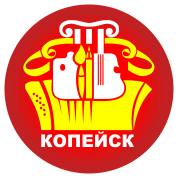 ОТЧЕТО РАБОТЕ УПРАВЛЕНИЯ КУЛЬТУРЫ КОПЕЙСКОГО ГОРОДСКОГО ОКРУГАЧелябинской областиза 2020 год                                             СодержаниеСеть учреждений культуры. Копейского городского округа…………………………… …………..……..…...………………………….3 -5Система управления и методического обеспечения деятельности учреждений культуры территории……………………………..………………..5- 10Вопросы культуры, рассмотренные в органах власти Копейского городского округа……………………………………………..…………………10-17Перечень муниципальных программ по культуре……………..……….17-22Мероприятия в рамках реализации национального проекта «Культура»…………………………………….………………………………… 22-24Имиджевые мероприятия года, их оценка. Мероприятия, посвященные 75-летию Победы в Великой Отечественной войне в рамках года ………………24-32Мероприятия в рамках реализации программы «Доступная среда»……32-34Мероприятия в рамках реализации программы «Старшее поколение»……………………….……………………………………34-36     9. Кадровая политика……………………………………………………….…36-69Работа по приоритетным направлениям в сфере культурной деятельности11.1. Развитие культурно –досуговой деятельности………………..........70-7511.2. Развитие киносети  …………………………………………….………...7511.3. Развитие библиотечного дела………………………...………...........75-8211.4. Развитие музейного дела………………………………………..........82-8411.5. Развитие системы дополнительного образования детей………..….84-8711.6. Мероприятия, направленные на развитие и поддержку национальных культур Южного Урала………………………………………………………..... 87-9211.7. Развитие культурно –познавательного туризма…………......................9212.  Проведение независимой оценки качества……….………..…..……… …...9313. Проблемные вопросы в сфере культуры Копейского городского округа…………………………………………………………………….…..........94- 95 СЕТЬ УЧРЕЖДЕНИЙ КУЛЬТУРЫ КОПЕЙСКОГО ГОРОДСКОГО ОКРУГА.Согласно утвержденной «Стратегии Государственной культурной политики на период до 2030 года» (Распоряжение Правительства Российской Федерации от 29 февраля 2016 г. № 326-р) культура возведена в ранг национальных приоритетов и признана важнейшим фактором роста качества жизни и гармонизации общественных отношений, гарантом сохранения единого культурного пространства и территориальной целостности Российской Федерации.	В соответствии с этим управление культуры администрации городского округа в 2020 году поставило следующие цели и задачи:ЦЕЛИФормирование гармонично развитой личности.Сохранение исторического и культурного наследия и его использование для развития интереса к культурам народов России.Передача от поколения к поколению традиционных для общества ценностей, норм, традиций и обычаев.Создание условий для реализации каждым человеком его творческого потенциала и организация необходимого пространства для развития межличностного неформального общения.Обеспечение гражданам доступа к знаниям, информации и культурным ценностям.Развитие и поддержка института семейных ценностей.Создание комфортной, безопасной и развивающей инклюзивной среды для всех социальных категорий населения городского округа.ЗАДАЧИ1. Сохранение нематериального культурного наследия, национальных культур.2. Совершенствование библиотечного обслуживания населения округа, обеспечения равного доступа населения к  информационным ресурсам.3. Проведение мероприятий, направленных на организацию досуга населения. 4. Развитие творческих коллективов художественной самодеятельности.5  Обеспечение безопасности и сохранности музейных фондов.6. Обеспечение музейного обслуживания населения.7. Обеспечение развития дополнительного образования детей.8. Поддержка одаренных детей.Основные темы года:2020 год – Год памяти и славы -75-летие Победы в Великой Отечественной войне2020 год – 113 лет  городу  Копейску 2020 год – Год народного творчества2018 -2027 г.г. – Десятилетие детства в России2013-2022 – Международное десятилетие сближения культур	Культура Копейского городского округа представлена сегодня 11 муниципальными бюджетными учреждениями:	Клубного типа – 6 юридических лиц (12 Домов культуры)	- «Дом культуры им. С.М. Кирова» - обособленное  подразделение «Дом культуры Угольщиков» (директор Саблина Татьяна Евгеньевна);	- «Дом культуры им. Маяковского» - обособленные  подразделения: «Дом культуры им. Лермонтова»,  «Дом культуры с. Калачева», «Клуб пос. Заозерный» (директор Руднева Оксана Юрьевна);	- «Дом культуры им. Бажова» (директор Жуков Дмитрий Юрьевич);	- «Дом культуры им. 30 лет ВЛКСМ» - обособленное  подразделение «Дом культуры им. Вахрушева» (директор Бернс Елена Ивановна);	- «Дом культуры им. Ильича» - обособленное  подразделение «Дом культуры пос. РМЗ» (директор Бояркина Анна Васильевна);	- «Дом культуры им. Петрякова» (директор Черныш Ирина Валерьевна)	Школы дополнительного образования:	- Детская музыкальная школа № 1 (директор Смольянова Ирина Викторовна)	- Детская школа искусств № 1 – дополнительные учебные места в «ДК Лермонтова» (директор, кандидат педагогических наук Маргарян Лариса Ивановна)	- Детская  школа искусств № 2 (директор Фастовская Наталья Николаевна)	Библиотеки:	«Централизованная библиотечная система»- 12 библиотек (директор Кучина Елена Леонидовна): Библиотека для взрослых – 1, Детская библиотека -2, Детско – юношеская библиотека – 1, Библиотеки семейного чтения – 7.	 - Краеведческий музей (и.о. директора Кувшинникова Виктория Юрьевна).	Последние структурные изменения проведены в период 2012 - 2014 годы и были направлены на уменьшение юридических лиц с целью эффективного использования имеющихся ресурсов: финансовых, материальных и трудовых. 	Уровень обеспеченности учреждениями культуры от нормативной потребности на 01.01.2021  года составил:- клубами и учреждениями клубного типа - 400 %- библиотеками – 108 % - парками культуры и отдыха – 0 % (муниципальными)- музеями – 100 %- школами искусств – 60 %Решением Собрания депутатов Копейского городского округа от 29.11.2017 № 449-МО утверждено «Положение по развитию сети организаций культуры и дополнительного образования Копейского городского округа Челябинской области и обеспеченности населения услугами организаций культуры и дополнительного образования Копейского городского округа Челябинской области».Кроме муниципальных учреждений культуры, подведомственных управлению культуры, на территории городского округа услуги  в сфере культуры  оказывают учреждения других форм:- частный кинотеатр «Американ –Синема», расположенный в торговом комплексе «Слава» в центре города. Кинотеатр имеет 3 кинозала, оснащенных современным оборудованием для просмотра фильмов.- ООО  «Парк культуры и отдыха».Музейные формы работы осуществляют 23 учреждения и организации, где существуют музеи, из них: 1 частный музей - «Музей наперстков», 5 ведомственных музеев, 5 музеев образовательных учреждений, 12 школьных музеев.СИСТЕМА УПРАВЛЕНИЯ И МЕТОДИЧЕСКОГО ОБЕСПЕЧЕНИЯ ДЕЯТЕЛЬНОСТИ УЧРЕЖДЕНИЙ КУЛЬТУРЫ ГОРОДСКОГО ОКРУГАУчитывая возрастающее требования к эффективности деятельности учреждений, управление культуры, придает особое значение методическому сопровождению деятельности учреждений культуры и дополнительного образования. Информационное обеспечение специалистов, внедрение передовых методик в деятельность учреждений культуры и дополнительного образования – основная задача организационно - методической службы при управлении культуры администрации.Сложная обстановка 2020 года – организация работы в режиме повышенной готовности, внесла коррективы в работу методической службы управления культуры администрации. Отмена проведения массовых мероприятий, закрытие посещения учреждений, перевод большинства работников на удаленный режим работы не позволил в полной мере выполнить все намеченные планом мероприятия. Но, не смотря на все трудности, методическая служба при управлении культуры придерживалась в работе основных направлений своей деятельности:координацию деятельности методических служб  учреждений культуры и дополнительного образования: методическое объединение преподавателей школ дополнительного образования (руководитель Смольянова Ирина Викторовна), методический отдел МУ «ЦБС» (руководитель Аксенова Оксана Юрьевна), научно – просветительский отдел Краеведческого музея (методист Карачевцева Татьяна Евгеньевна);координацию деятельности общественных формирований: Краеведческий совет, Совет директоров, Совет по культуре.Одно из направлений работы методической службы - формирование позитивного имиджа  культуры городского округа. Для достижения этой цели ведется работа в следующих направлениях:курирование издательской деятельности учреждений;размещение на сайте управления культуры информации об учреждениях культуры и дополнительного образования, о  проводимых мероприятиях;контроль за размещением информации на сайтах учреждений культуры и школ дополнительного образования;методическая помощь в организации работы по оказанию услуг населению городского округа;сотрудничество со СМИ; сотрудничество с методической службой управления образования городского округа.Важным направлением методической работы управление культуры администрации считает создание в городском округе единой культурной среды, объединяющей муниципальные учреждения культуры и учреждения культуры  различных форм собственности:  ООО, ОАО, ИП, общественные организации и др.   	 Отношения между муниципальными учреждениями культуры учреждениями культуры других форм строятся в двух направлениях:* партнерских:- проведение совместных мероприятий,-реализация совместных проектов и программ;* спонсорских:- участие в мероприятиях проводимых муниципальными учреждениями культуры,- участие коллективов муниципальных учреждений культуры в мероприятиях, проводимых учреждениями культуры других форм собственности,-совместное использование имеющихся ресурсов: материальных, трудовых, финансовых и др.Эти направления реализуются через: * привлечение к решению вопросов сферы культуры общественности, а также специалистов учреждений и предприятий города, а именно, через работу Совета по культуре, Издательского Совета при управлении культуры;* работу общественных организаций культуры на базе муниципальных учреждений культуры: клуб художников «Феникс», литературное объединение «Уголек» на базе МУ «ЦБС», творческое объединение молодых художников «Нюансы» на базе МУ «Краеведческий музей» и др.Своеобразным итогом методической работы служит организация проведения на территории округа областных конференций и семинаров,  городских семинаров  и конференций для работников учреждений культуры и дополнительного образования, а также издание различных методических материалов и сборников.В течение 2020 года - проведены:- Городские Косолаповские чтения  (МУ «ЦБС»).- Городские Корчаковские чтения (МУ «ЦБС»).- Семинар «Библиотека в новых условиях работы. Лучшие практики. Анализ проделанной работы за год» (МУ «ЦБС»).Ежеквартально управление культуры проводит проверку учреждений культуры и дополнительного образования по выполнению муниципального задания.В августе  была проведена приемка школ дополнительного образования  к новому учебному году.Методическую работу среди преподавателей школ дополнительного образования осуществляет городское методическое объединение преподавателей ДМШ и ДШИ. В 2020 году городское методическое объединение преподавателей работало по теме «Пути достижения эффективности образования и воспитания через современные образовательные технологии, совершенствование форм и методов учебно – воспитательного процесса». Данная тема реализовывалась в следующих направлениях работы школ ДО: одаренные дети; сохранение традиционной национальной культуры «Мы люди разных культур»;проектно-исследовательская  деятельность;раннее эстетическое образование;воспитательная деятельность;учебно-методическое обеспечение. Методическая работа проводилась в целях: повышения эффективности образовательного процесса; формирования и развития музыкальных и художественных способностей; воспитания творческого самопроявления, интереса к искусству  мировому и национальному, а также на совершенствование профессионального уровня и педагогического мастерства каждого преподавателя, на развитие творческого потенциала педагогических коллективов, и, в конечном итоге - на достижение оптимальных результатов образования, воспитания и развития каждого учащегося.Для  повышения профессионального мастерства преподавателей были организованы: мастер-классы, кураторская помощь ведущих преподавателей ЮУрГИИ им П.И. Чайковского, ЧГАКИ:Консультативные уроки у проректора ЮУрГИИ Бабюка В.ФМастер –классы  профессора ЮУрГИИ Козлова В.В.Мастер-классы заслуженного артиста РФ профессора ЮУрГИИ Быкова Е.А.Мастер-классы с  Марией Германовной Людько, профессором, заслуженной артисткой РФ, кандидатом искусствоведения культурного центра Елены Образцовой.Мастер-класс с  главным дирижером Мариинского театра Кристианом КнаппомКонсультативные уроки с профессором ЮУрГИИ Яновским Олегом Павловичем.В течение отчетного периода  в МУ «Централизованная библиотечная система» КГО в организации и проведении методической деятельности применялись  такие формы: совещания (9), консультационные дни (2),  семинары-практикумы (1), мастер-классы (3).В декабре 2020 года в Библиотеках семейного чтения № 5 и № 4  прошла презентация проекта Челябинской областной универсальной научной библиотеки «Встречное движение», реализуемого при поддержке регионального Министерства культуры. Главная цель проекта – создание единого информационного пространства на базе библиотек Челябинской области. В рамках презентации состоялось торжественное открытие удаленного читального зала Президентской библиотеки. В городском округе – это вторая площадка.Библиотекари Копейска – авторы изданий областного и российского значения: 	По итогам III Всероссийской научно-практической конференции «Архив в социуме», посвященной 75-летию Победы в Великой Отечественной войне (29.05.2020) вошли статьи: Колмогорова В.В., Латышева Ю.В. Захоронения Героев Советского Союза периода Великой Отечественной войны на территории Челябинской области; Кириловой Н.Н. Копейчане – защитники Родины. Великая Отечественная война 1941-1945г.г. (издательские проекты библиотек).В информационно-методическом российском журнале «Внешкольник. Дополнительное образование и социальное воспитание детей и молодежи» № 3 (195) вышла статья «Литературная ЖУРНАЛиЯ», или возможности «Толстяков»  - "Literary JOURNALandI", or the possibilities of "Tolstyakov" автором которой стала  Никифорова Марина Владиславовна.Стихотворения Аксеновой О.Ю., Вдовиной Т.Ф., Габдракитовой Ю.Г., Кызымы Л.С. вошли в сборник ЧОУНБ «Проба пера. Сборник стихов библиотекарей»  (30.04.2020).	8 библиотекарей МУ «ЦБС» (Плечина О.Ю., Худякова Е.А., Королева Т.В., Ширшкова М.В., Пономарь В.Н., Несмирная Е.В., Томчук О.В., Потапова И.Н.) приняли участие во Всероссийском конкурсе «Я - библиотекарь», а Королева Т.В. получила Диплом победителя 1 степени за статью и презентацию «С папой в библиотеку».Члены литературного объединения «Уголек» были опубликованы в: профессиональном сборнике ЧГИК - рассказы М. Калмыковой; литературном сетевом альманахе «Честное слово». А также прошли обучение у литературного редактора И.Толстиковой из Москвы по саморедактированию. Также члены Лито выступили на сцене клуба «OZZ» в г.Челябинске.Библиотека семейного чтения № 4 подготовили публикацию в газете «Копейский рабочий» за 13 марта 2020 года  «Малыши поздравляют»: также было опубликовано  интервью с депутатом Городского собрания депутатов М. А.  Федякиным от 20 ноября 2020 года.Публикация в сборнике «Клуб в библиотеке: обновление формы и содержания» статьи Габдракитовой Ю.Г. «Клуб «Добродея» как возможность популяризации национальных традиций и праздников» Челябинск ЧГИК 2020г.	В ноябре 2020 года прошел городской конкурс «Лучший культурный проект года 2020» (проводиться раз в два года). На конкурс были представлены следующие проекты:- «Мышкины книжки», Центральная городская детская библиотека;- проект СТРИТ АРТ «Город в цвете», Детская школа искусств № 2;- проект «Добродея», Библиотека семейного чтения № 9;- проект «Кукольный календарь: во что играли детки наших предков» МУ «ДК Петрякова»;- городской инклюзивный фестиваль совместного творчества «Феникс» МУ «ДК Кирова»;- проект «Окунись душа в чистую волну» (музыкальный театр) Детская музыкальная школа  № 1.Защита проектов проходила в зрительном зале музыкальной школы. Члены жюри конкурса: Марчук Л. Н. – начальник управления культуры, Белоусова Н.В.- заместитель начальника управления культуры, Яковкина С.В. – начальник организационно-методической службы, Жуков Д.Ю. – директор МУ «ДК Бажова». Результаты конкурса:I место – «Кукольный календарь: во что играли детки наших предков» МУ «ДК Петрякова» - 195 баллов 	II место разделили  СТРИТ АРТ «Город в цвете», детская школа искусств № 2 и «Окунись душа в чистую волну» (музыкальный театр) детская музыкальная школа  № 1 – 188 балловIII место - городской инклюзивный фестиваль совместного творчества «Феникс» МУ «ДК Кирова» - 182 баллаДиплом за участие: «Мышкины книжки» Центральная городская детская библиотека – 154 балла и «Добродея» Библиотека семейного чтения № 9.ВОПРОСЫ КУЛЬТУРЫ, РАСМОТРЕННЫЕ В ОРГАНАХ ВЛАСТИ КОПЕЙСКОГО ГОРОДСКОГО ОКРУГАВажной составляющей  работы управления культуры является  работа по созданию нормативно–правовой базы муниципального уровня соответствующей действующему законодательству, способствующей эффективной работе муниципальных учреждений культуры и дополнительного образования, в связи с этим  лоббирование вопросов культуры на всех уровнях власти. В 2020 году работа по созданию нормативно – правовой базы работы учреждений культуры и дополнительного образования велась по следующим направлениям:1. Нормативно – правовые акты, принятые Собранием депутатов Копейского городского округа Челябинской области.2. Нормативно – правовые акты, принятые администрацией Копейского городского округа Челябинской области.3. Нормативно – правовые акты, принятые управлением культуры администрации Копейского городского округа.4. Вопросы организации работы учреждений культуры и дополнительного образования, рассмотренные на различных комиссиях, работающих в городском округе. 1. Нормативно – правовые акты, принятые Собранием депутатов Копейского городского округа Челябинской области:* Решение Собрания депутатов Копейского городского округа Челябинской области от 26.02.2020 № 843-МО «О присуждении премии Собрания депутатов Копейского городского округа работникам учреждений культуры».* Решение Собрания депутатов Копейского городского округа Челябинской области от 25.03.2020 № 852-МО «О ходе выполнения муниципальной программы «Развитие культуры Копейского городского округа» в 2019 году».* Решение Собрания депутатов Копейского городского округа от 28.10.2020 № 33-МО «Об утверждении программы реализации наказов избирателей депутатам Собрания депутатов Копейскго городского округа на 2020 год».* Решение Собрания депутатов Копейского городского округа от 23.12.2020 № 90-МО «Об утверждении Порядка определения льготной арендной платы для находящихся в неудовлетворительном состоянии объектов культурного наследия, относящихся к муниципальной собственности в Копейском городском округе».2. Нормативно – правовые акты, принятые администрацией Копейского городского округа Челябинской области:*Постановление администрации Копейского городского округа Челябинской области от 20.01.2020  № 47-П «О проведении в Копейском городском округе Челябинской области межведомственной профилактической операции «Дети улиц»».* Постановление администрации Копейского городского округа Челябинской области от 21.01.2020  № 48-П «О подготовке и проведении празднования 75-летия Победы в Великой Отечественной войне  в Копейском городском округе».* Постановление администрации Копейского городского округа Челябинской области от 22.01.2020  № 61-П «Об утверждении изменений в Устав  муниципального учреждения «Централизованная библиотечная система» Копейского городского округа».* Постановление администрации Копейского городского округа Челябинской области от 27.01.2020  № 94-П «Об утверждении Порядка рассмотрения жалоб на действия (бездействия) заказчика, уполномоченного органа, уполномоченного учреждения, специализированной организации, комиссии по осуществлению закупок, ее членов, должностного лица контрактной службы, контрактного управляющего при определении поставщиков (подрядчиков, исполнителей) для обеспечения муниципальных нужд».  * Постановление администрации Копейского городского округа Челябинской области от 28.02.2020  № 105-П «Об утверждении муниципальной программы «Развитие культуры Копейского городского округа».* Постановление администрации Копейского городского округа Челябинской области от 05.02.2020  № 164-П «Об установлении ограничительных мероприятий (карантина) по гриппу и ОРВИ в период пандемии на территории  Копейского городского округа».* Постановление администрации Копейского городского округа Челябинской области от 20.02.2020  № 289-П «Об установлении ограничительных мероприятий (карантина) по гриппу и ОРВИ в период пандемии на территории  Копейского городского округа».* Постановление администрации Копейского городского округа Челябинской области от 28.02.2020  № 832-П «Об утверждении перечня движимого имущества, находящегося в государственной собственности Челябинской области, безвозмездно передаваемого в муниципальную собственность Копейского городского округа».* Постановление администрации Копейского городского округа Челябинской области от 06.03.2020  № 429-П «О содействии избирательным комиссиям в организации подготовки и проведения общероссисйкого голосования по вопросу одобрения изменений в Конституцию Российской Федерации».* Постановление администрации Копейского городского округа Челябинской области от 27.03.2020  № 587-П «Об утверждении состава оперативного штаба по координации проведения мероприятий по профилактике и предупреждению распространения короновирусной инфекции».* Постановление администрации Копейского городского округа Челябинской области от 31.03.2020  № 636-П «О проведении межведомственной профилактической акции «За здоровый образ жизни» на территории Копейского городского округа».* Постановление администрации Копейского городского округа Челябинской области от 20.04.2020  № 740-П «О внесении изменений в постановление администрации Копейского городского округа  от 01.04.2016 № 712-П «Об утверждении требований к порядку разработки и принятия правовых актов о нормировании в сфере закупок, содержанию указанных актов и обеспечению их исполнителей».* Постановление администрации Копейского городского округа Челябинской области от 23.04.2020  № 809-П «Об уполномоченном органе в сфере закупок товаров, работ, услуг для обеспечения муниципальных нужд».* Постановление администрации Копейского городского округа Челябинской области от 14.04.2020  № 726-П «О подготовке объектов жилищно – коммунального хозяйства, энергетики и социальной сферы Копейского городского округа Челябинской области к работе в отопительный период 2020-2021 годов».* Постановление администрации Копейского городского округа Челябинской области от 29.04.2020  № 846-П «О лимитах потребления топливно –энергетических ресурсов, водоснабжения и водоотведения для бюджетных учреждений, финансируемых из бюджета Копейского городского округа на 2020 год».* Постановление администрации Копейского городского округа Челябинской области от 27.05.2020  № 1103-П «Об утверждении графика подготовки и рассмотрения материалов необходимых для составления проекта решения Собрания депутатов Копейского городского округа «О бюджете Копейского городского округа на очередной 2021 финансовый год и плановый период 2022-2023 годы».* Постановление администрации Копейского городского округа Челябинской области от 01.06.2020  № 1140-П «Об утверждении форм и требований к содержанию документов, составляемых должностными лицами отдела внутреннего финансового контроля администрации Копейского городского округа при осуществлении полномочий по контрою в сфере бюджетных правоотношений». * Постановление администрации Копейского городского округа Челябинской области от 01.06.2020  № 1142-П «О проведении в Копейском городском округе Челябинской области межведомственной профилактической операции «Подросток»». * Постановление администрации Копейского городского округа Челябинской области от 15.06.2020  № 1273-П «Об утверждении Положения о порядке заключения и исполнения гражданско – правовых договоров и муниципальных контрактов».* Постановление администрации Копейского городского округа Челябинской области от 22.07.2020  № 1613-П «Об утверждении Порядка принятия решений о разработке, формировании и реализации муниципальных программ и порядка проведения оценки эффективности реализации муниципальных программ Копейского городского округа».* Постановление администрации Копейского городского округа Челябинской области от 07.09.2020  № 2002-П «О порядке работы Единых комиссий по осуществлению закупок для муниципальных нужд».* Постановление администрации Копейского городского округа Челябинской области от 01.10.2020  № 2211-П «Об утверждении муниципальной программы «Развитие культуры Копейского городского округа».* Постановление администрации Копейского городского округа Челябинской области от 14.10.2020  № 2295-П «О проведении межведомственной профилактической акции «Я и закон» на территории Копейского городского округа».* Постановление администрации Копейского городского округа Челябинской области от 03.12.2020  № 2729-П «Об утверждении муниципальной программы «Сохранение, использование и популяризация памятников монументальной скульптуры и объектов культурного наследия (памятников истории и культуры) народов РФ, находящихся на территории Копейского городского округа».* Постановление администрации Копейского городского округа Челябинской области от 23.10.2020  № 2377-П «Обеспечения общественного порядка и противодействия преступности в Копейском городском округе».* Постановление администрации Копейского городского округа Челябинской области от 01.12.2020  № 2675-П «Об утверждении муниципальной программы «Развитие муниципальной службы Копейского городского округа».* Постановление администрации Копейского городского округа Челябинской области от 18.12.2020  № 2908-П «Об утверждении реестра коррупционно опасных должностей муниципальной службы  Копейского городского округа».*Распоряжение администрации Копейского городского округа Челябинской области от 07.02.2020 № 64-р «Об утверждении плана реализации муниципальной программы «Развитие культуры Копейского городского округа» на 2020 год и плановый период 2021-2022 годы». *Распоряжение администрации Копейского городского округа Челябинской области от 26.02.2020 № 95-р «Об утверждении состава комиссии по формированию кадрового резерва Копейского городского округа».*Распоряжение администрации Копейского городского округа Челябинской области от 19.03.2020 № 141-р «О карантинных мерах».*Распоряжение администрации Копейского городского округа Челябинской области от 01.04.2020 № 183-р «Об организации передвижения сотрудников в административных зданиях»».*Распоряжение администрации Копейского городского округа Челябинской области от 13.07.2020 № 407-р «Об обеспечении температурного режима работников».*Распоряжение администрации Копейского городского округа Челябинской области от 30.07.2020 № 448-р «О создании единых комиссий по осуществлению закупок для муниципальных нужд».*Распоряжение администрации Копейского городского округа Челябинской области от 30.07.2020 № 446-р «Об утверждении перечня муниципальных программ Копейского городского округа».*Распоряжение администрации Копейского городского округа Челябинской области от 11.08.2020 № 468-р «О подготовке празднования 113-летия города Копейска и Дня шахтера».*Распоряжение администрации Копейского городского округа Челябинской области от 24.11.2020 № 674-р «О назначении директора муниципального учреждения культуры».*Распоряжение администрации Копейского городского округа Челябинской области от 18.12.2020 № 729-р «Об обеспечении пожарной безопасности в период подготовки и проведения новогодних и рождественских мероприятий».*Распоряжение администрации Копейского городского округа Челябинской области от 24.12.2020 № 750-р «О наделении полномочий в системе «электронный бюджет»».Всего за отчетный период на контроль управления культуры были поставлены 154 нормативно – распорядительных документов администрации городского округа и Собрания депутатов Копейского городского округа.3.Нормативно – правовые акты, принятые управлением культуры администрации Копейского городского округа:* Приказ управления культуры администрации от 16.01.2020 № 6 «Об утверждении плана проверок на 2020 год».* Приказ управления культуры администрации от 05.03.2020 № 39 «О плане мероприятий по росту доходного потенциала и оптимизации расходов учреждений, подведомственных управлению культуры на 2020 -2024 годы».* Приказ управления культуры администрации от 23.03.2020 № 53 «О создании системы внутреннего обеспечения соответствия требования антимонопольного законодательства (антимонопольный комплекс)».* Приказ управления культуры администрации от 26.03.2020 № 60 «Об утверждении карты рисков нарушений антимонопольного законодательства и плана мероприятий по снижению рисков нарушений антимонопольного законодательства».* Приказ управления культуры администрации от 17.04.2020   № 76 «Об организации работ по санитарной очистке территорий, прилегающих к учреждениям культуры».* Приказ управления культуры администрации от 20.05.2020   № 102/1 «О подготовке учреждений культуры к работе в осеннее - зимний период».* Приказ управления культуры администрации от 03.06.2020   № 117 «О дополнительном наборе».* Приказ управления культуры администрации от 13.07.2020 № 135 «О графике  проверки готовности школ дополнительного образования к новому учебному году».* Приказ управления культуры администрации от 13.07.2020 № 136 «О проверке готовности муниципальных домов культуры к работе в период 2020-2021 г.г.».* Приказ управления культуры администрации от 13.07.2020 № 137 «О проверке готовности библиотек муниципального учреждения «Централизованная библиотечная система» к новому учебному году».* Приказ управления культуры администрации от 07.10.2020 № 226 «Об утверждении Порядка уведомления нанимателя (работодателя) о фактах обращения в целях склонения работников управления культуры администрации Копейского городского округа и руководителей учреждений подведомственных управлению культуры администрации Копейского городского округа к совершению коррупционных правонарушений».* Приказ управления культуры администрации от 30.11.2020  № 283 «Об итогах проведения конкурса «Лучший культурный проект года 2020».* Приказ управления культуры администрации от 18.12.2020  № 333 «Об утверждении плана проверок на 2021 год».* Приказ управления культуры администрации от 18.12.2020  № 335 «Об утверждении плана по приносящей доход деятельности на  2021 год».4. Вопросы организации работы учреждений культуры и дополнительного образования, рассмотренные на различных комиссиях, работающих в городском округе.В отчетном году вопросы культуры рассматривались: На сессиях и заседаниях постоянных комиссий Собрания депутатов Копейского городского округа Челябинской области:- О ходе выполнения муниципальной программы «Развитие культуры Копейского городского округа» в 2019 году (март 2020 г.).- О ходе выполнения Положения об организации библиотечного обслуживания населения, комплектовании и обеспечении сохранности библиотечных фондов библиотек Копейского городского округа (апрель 2020 г.).- О ходе выполнения муниципальной программы «Сохранение, использование и популяризация памятников монументальной скульптуры и  объектов культурного наследия (памятников истории и культуры народов Российской Федерации), находящихся на территории Копейского городского округа» в 2020 году (май 2020 г.).- О внесении изменений в решение Собрания депутатов Копейского городского округа  от 31.10.2018 № 593-МО (Положение об оплате труда работников МУ «Централизованная бухгалтерия по обслуживанию учреждений культуры и дополнительного образования) (ноябрь 2020 г.).- О внесении изменений в решение Собрания депутатов Копейского городского округа от 26.11.2014 № 998-МО (Положение об оплате труда работников учреждений культуры и дополнительного образования) (ноябрь 2020 г.).На межведомственных комиссиях по противодействию проявлениям экстремизма и терроризма:- О состоянии безопасности и антитеррористической защищенности объектов образования, здравоохранения, социальной защиты, культуры и спорта, расположенных на территории Копейского городского округа (март 2020 г.).- Работа учреждений культуры по интернациональному воспитанию детей и подростков – как средство противодействия проявлениям экстремизма (июнь 2020 г.)На комиссии по ЧС:- Работа по созданию комплексной системы безопасности муниципальных учреждений культуры и дополнительного образования  администрации Копейского городского округа.На межведомственной комиссии по противодействию коррупции:- О результатах проверки сведений о расходах, доходах, имуществе и обязательствах имущественного характера, предоставляемых муниципальными служащими органов местного  самоуправления Копейского городского округа (июнь 2020 г.).На межведомственной комиссии по профилактике преступлений и правонарушений в Копейском городском округе:- Ранняя профилактика правонарушений и преступлений в молодежной среде: семья, школа, досуг, пропаганда здорового образа жизни (март 2020 г.).- Молодежь в зоне риска: роль учреждений культуры в профилактике негативных явлений и правонарушений (декабрь 2020 г.).На межведомственной антинаркотической комиссии:- О проводимой работе по профилактике наркомании в подростковой и молодежной среде учреждениями культуры и спорта (ноябрь 2020 г.).	Вопросы проведения городских массовых мероприятий рассматривались на оргкомитете при Главе городского округа.	Защита бюджета на 2021 год прошла в октябре 2020 г. на комиссии при Главе городского округа. ПЕРЕЧЕНЬ МУНИЦИПАЛЬНЫХ  ПРОГРАММ ПО КУЛЬТУРЕНа территории  городского округа в 2020 году  действовали несколько муниципальных программ, в которых управление  культуры  являлось либо основными исполнителем, либо соисполнителем. Все муниципальные программы утверждаются Постановлением администрации Копейского городского округа.(тыс. руб.)*учитываются только мероприятия по основным направлениям развития культурыМуниципальная программа: «Развитие культуры Копейского городского округа», является основной программой и охватывает все направления развития культуры на территории городского  округа. 	  Программа состоит из следующих подпрограмм:	-«Библиотечное обслуживание. Создание единого информационного пространства»	- «Развитие народного художественного творчества»	- «Музейное обслуживание населения»	- «Дополнительное образование. Поддержка одаренных учащихся»В целом финансовые средства распределены  по подпрограммам следующим образом:* «Библиотечное обслуживание. Создание единого информационного пространства» – 4505,4  тыс. руб.* «Развитие народного художественного творчества» – 17093,9 тыс.  руб.;* «Музейное обслуживание населения» - 1015,0 тыс.  руб.;* «Дополнительное образование. Поддержка одаренных учащихся» – 2245,9 тыс. руб.Приоритетными направлениями были  выбраны:- проведение государственной экспертизы проектно – сметной документации;- проведение городских массовых мероприятий;- проведение противопожарных мероприятий;-проведение ремонтов;- проведение профессиональных праздников.Выделенные средства израсходованы: 	Средства муниципальной  программы «Реализация наказов, обращений и предложений  избирателей к депутатам Собрания депутатов Копейского городского округа Челябинской области на 2020 год» израсходованы на улучшение материальной базы учреждений: - МУ «ЦБС»: приобретены витрины МФУ, настольные игры, литература, вывеска для ЦГБ, компьютер для ЦГБ и  Библиотеки семейного чтения №5, мебель для Библиотеки для взрослых №2, стенды, установлены окна ПВХ в Детской библиотеке № 8, приобретена акустическая система и микрофон для Библиотеки семейного чтения № 4-  МУ «ДК Петрякова»: приобретена радиосистема.- МУ «Краеведческий музей»: приобретена система кондиционирования воздуха.-  МУ «ДК Маяковского»: приобретен принтер-  МУ ДК 30 лет ВЛКСМ»: приобретен стенд.-  МУ «ДК Кирова»: приобретены два рециркулятора воздуха.- МУ «ДК Ильича»: установлено ограждение  волейбольной площадки, приобретена акустическая площадка.-  МУ ДО ДШИ №1 КГО: приобретены два лазерных принтера и лазерный МФУМуниципальная программа «Социальная поддержка населения Копейского городского округа» в части проведения мероприятий, посвященных Дню пожилого человека и Международному дню инвалидов. На эти мероприятия выделено 19,0 тыс. рублей.Муниципальная программа «Обеспечение общественного порядка и противодействие преступности в  Копейском городском округе». Выделенные средства в сумме 7 тыс. руб. направлены на оплату курсов повышения квалификации – обучение 2 специалистов МУ «30 лет ВЛКСМ» и приобретение печатной продукции для МУ «ЦБС».Муниципальная программа «Развитие муниципальной службы Копейского городского округа Челябинской области». Благодаря этой программе: произведено страхование 3 муниципальных служащих и один человек прошел обучение КПК.Муниципальная программа  «Комплексное развитие социальной инфраструктуры Копейского городского округа»: в рамках программы произведено техническое обследование помещений  «ДК Угольщиков» обособленного подразделения МУ «ДК Кирова».МЕРОПРИЯТИЯ В РАМКАХ РЕАЛИЗАЦИИ НАЦИОНАЛЬНОГО ПРОЕКТА «КУЛЬТУРА»В текущем году на территории городского округа в рамках реализации национального проекта «Культуры» регионального проекта «Культурная среда» проведен Капитальный ремонт «Дома культуры села Калачева»,  обособленного подразделения муниципального учреждения «Дом культуры имени Маяковского» Копейского городского округа, на сумму 3799,160 тыс. рублей. Были проведены следующие работы: капитальный ремонт системы отопления, капитальный ремонт кровли, работы по ремонту входных групп. За всеми видами работ осуществлялся строительный контроль.	В рамках национального проекта «Культуры» регионального проекта «Творческие люди» прошли обучение:- ФГБОУ ВО «Московский государственный институт культуры» - 6 работников ДК и 3 работника библиотек по программам:*«Специфика работы звукорежиссера в программах Pro Tools, Logic, Pro X».* «Технология создания трюковых и цирковых номеров в тематических программах (практический курс народного артиста РФ А.Д. Колмыкова).	* «Общедоступные библиотеки нового поколения: услуги, пространство, персонал».- ГБОУ ВО «Кемеровский институт культуры» - 3 работника ДК по темам:* «Создание и продвижение учреждениями культуры собственного цифрового контента (интернет ресурсы и медиа – продукты)».* «Современные методы педагогики художественного образования в области декоративно- прикладного искусства и творчества».*«PR – сопровождение деятельности учреждений культуры».- ГБОУ ВО «Алтайский государственный институт культуры» - 8 библиотекарей по теме «Менеджмент библиотечно – информационной деятельности».В рамках национального проекта «Культуры» регионального проекта «Цифровая культура» в муниципальном учреждении «Краеведческий музей» создан мультимедийный музейный гид в дополненной реальности на основе цифровой платформы «Артефакт». В музейный мультимедийный гид вошли 40 экспонатов постоянной экспозиции музея, объединенных в выставку «Краеведческий музей Копейского городского округа».Участие учреждений культуры в реализации проекта «Реальные дела». В проекте «Реальные дела» участвовали три муниципальных учреждения, подведомственных управлению культуры: «Дом культуры им.  Маяковского», «Централизованная библиотечная система» и  «Детская музыкальная школа №1» КГО.МУ «ЦБС» на сумму 3290415,65 руб.:МУ «ДК Маяковского» на сумму 2708031,0 руб.:МУ ДО ДМШ №1 на сумму 1632652,68 руб.:ИМИДЖЕВЫЕ МЕРОПРИЯТИЯ, ИХ ОЦЕНКА. МЕРОПРИЯТИЯ, ПОСВЯЩЕННЫЕ 75- ЛЕТИЮ ПОБЕДЫ В ВЕЛИКОЙ ОТЕЧЕСТВЕННОЙ ВОЙНЕ 2020 год стал настоящим испытанием. Пандемия существенно повлияла на культурную жизнь нашего города. Все значимые мероприятия пришлось корректировать под суровые условия сложившиеся в нашей стране. С одной стороны не было возможности делать масштабные мероприятия, собирая большое количество зрителей и артистов, с другой стороны необходимо было организовать работу в новых условиях. 2020 год был наполнен мероприятиями, которые создавались в новом, не привычном формате. Одно из которых – это уникальный проект – городской конкурс-фестиваль, посвященный Дню матери «Моя мама – звезда инстаграма».   Цель проекта -  создать образ активной, образованной, духовно развитой современной женщины – матери, ориентированной на воспитание детей и успех в личной и профессиональной сферах. Проект дал возможность активным мамам раскрыть свой творческий потенциал, поделиться опытом и рассказать о своих увлечениях. Участие в проекте могли принять мамы, активно позиционирующие себя в интернет пространстве, занимающиеся общественно – полезной деятельностью и имеющие любимое хобби. Заявок было немало, в итоге были отобраны семь человек, про которые были сняты специальные репортажи, показанные на канале  «ИНСИТ – ТВ». Итогом конкурса – фестиваля стал видео – концерт и торжественное награждение участниц    Самым масштабным и значимым мероприятием в жизни Копейска традиционно является День города. В 2020 году  программа, посвященная Дню города и Дню шахтера получила название «Город славных людей». Праздник прошел в обычном формате на главной площади города.По традиции горожан со сцены поздравили глава городского округа Андрей Фалейчик, Председатель Собрания депутатов КГО Владимир Емельянов и другие официальные лица. Во время официальной части праздника по традиции состоялось награждение Почётным знаком «За заслуги перед Копейском». Одной из награжденных стала работник МУ «ЦБС» Вдовина Татьяна Федоровна и коллектив МУ ДО ДШИ №1 КГО. После официальной части вечера началась эстрадная программа. Гостем города в этом году стали звезды российской эстрады  - лидер группы «Кар-Мэн» Сергей Лемох и диджей Леонид Руденко. Народные гулянья завершились продолжительным и зрелищным салютом. Те копейчане, кто по каким-либо причинам не смогли посетить центр города, могли смотреть празднование, концерт и салют прямо у себя дома. Трансляция с главной сцены велась в прямом эфире по телеканалу «ИНСИТ-ТВ».Новое по формату для нашего города  мероприятие прошло 14 марта на стадионе «Горняк» -  военная реконструкция битвы под Ржевом, посвященная 75-летию Победы в Великой Отечественной войне (МУ ДК 30 лет ВЛКСМ) – боевых действий советских и немецких войск в районе Ржевско –Вяземского выступа во время Великой Отечественной войны. События проходили с 5 января 1942 года по 21 марта 1943 года, с перерывами от полутора до трех месяцев. В мероприятии  приняли участие Клубы исторических реконструкций «Дивизион» и «Серебряный единорог» (г. Челябинск).В апреле текущего года был запущен проект «Музей онлайн».  Идея проекта возникла в связи с приостановкой посещения музея в период режима повышенной готовности. На страницах социальных сетей регулярно публикуются информация о музейных предметах и документах, раскрывающих детали истории становления Копейска. Было выпущено более 250 публикаций, которые просмотрели более 85-ти тысяч раз.Необычным  и очень интересным   для горожан получилось мероприятие МУ ДО ДМШ №1 КГО – премьера мини – мюзикла «Адам и Ева». Премьера состоялась на сцене «ДК Кирова» впервые. Постановка осуществилась в рамках школьного проекта «Окунись душа в чистую волну», который реализуется совместно с храмом покрова Пресвятой Богородицы. Исполнителями стали учащиеся хорового отделения МУ ДО ДМШ №1 КГО. Руководителем музыкальной части проекта стала Кузнецова Наталья Владимировна, а музыкальное сопровождение воплотил концертмейстер школы Николай Протасов. Работа преподавателей школ дополнительного образования давно перешагнула рамки здания школы, а уверенно и с большим успехом реализуется вне школы.Интересный проект совместно со школьным телевидением СОШ №7 осуществляют педагоги МУ ДО ДШИ №2 КГО – «Очень нужная школа». Проект знакомит жителей города с различными видами искусства и творческой жизнью школы.Еще один проект МУ ДО ДШИ №2 вышел даже на улицы города – проект Стрит –Арт «Город в цвете». В рамках проекта учащимися и преподавателями школы было сделано две росписи на стенах ранее непривлекательных зданий: «Сказы Бажова» и «75- летию Победы посвящается».    Настоящим событием для культуры города стала постановка мюзикла  народного коллектива театральной студии «D-show» под руководством Владимира Сергеевича Дубровского МУ «ДК Маяковского» «Питер Пэн. Бесконечная история».  Этот спектакль покорил зрителей яркостью выступления самодеятельных артистов, нестандартным подходом к постановке известной истории  и сценическим его воплощением.  Кроме того, в 2020 году учреждения культуры Копейска стали площадкой для  4  мероприятий областного уровня:	В 2020 году в городе открылись еще две площадки удаленного читального зала Президентской библиотеки в Библиотеках семейного чтения № 4 и № 5. Для жителей двух поселков Октябрьский и Железнодорожный существенного расширилось поле информационного пространства.    Победы учащихся школ дополнительного образования способствуют формированию имиджа не только культуры, но и в целом городского округа, способствуют  формированию узнаваемости нашей территории.  Многие конкурсы поменяли формат проведения – перешли в онлайн режим. Но, не смотря на это, в 2019-2020 учебном году учащиеся  и преподаватели школ дополнительного образования городского округа принимали участие в конкурсах и фестивалях областного, российского, международного уровня, где в очередной раз подтвердили высокое профессиональное мастерство. Приняли участие в 117 конкурсах 537 детей (314 солистов, 20 коллективов) и 66 преподавателей. Из них лауреатами и дипломантами конкурсов (от городских до международных) стали  341 солист и 20 коллективов  и 66 преподавателей, которые были награждены грамотами и подарками на городском фестивале «Парад талантов». Это составило 54 % от общего количества обучающихся (1021 человек основной контингент).Год Памяти и Славы	2020 год в Российской Федерации, согласно Указу Президента Путина В.В., был объявлен «Годом Памяти и Славы», в честь 75-летия Победы в Великой Отечественной войне. Подготовка к этому знаменательному событию началась еще в 2019 году: составлены планы проведения массовых мероприятий, намечен формат проведения масштабных народных праздников. Были приведены в порядок памятники, посвященные Великой Отечественной войне: отремонтированы Монумент Победы и Книга Памяти, Памятник, посвященный воинам – потанинцам погибшим в годы войны. Проведена реэкспозиция зала Великой Отечественной войны в МУ «Краеведческий музей». Но внесший свои коррективы режим повышенной готовности заставил изменить формат многих мероприятий. 	В рамках темы года и в условиях, которые диктовала сложившаяся в стране ситуация, было реализовано несколько интересных проектов.	В преддверии 9 мая МУ «ДК Кирова» был реализован городской флешмоб «Копейск поет о Победе». На протяжении целого месяца жители города пели «Катюшу», отдавая дань памяти павшим героям Великой Отечественной войны. Было прислано более 100 видеороликов, лучшие из которых ежедневно размещались на интернет ресурсах учреждения, а 9 мая в финальном ролике были объединены выступления всех участников флешмоба.  Видео флешмоба показали на канале ОТВ, а одно видео участников даже попало на Первый канал в программу «Доброе утро».	Городской фотопроект «Копейск- город боевого и трудового подвига» был посвящен воинским и трудовым подвигам копейчан. Участники проекта присылали фотографии и рассказы о своих родственниках, знакомых или соседях, которые являлись тружениками тыла или участниками боевых действий. По самым интересным материалам были созданы мини фильмы – истории копейчан, показанные на канале «ИНСИТ ТВ». Фотопроект помог понять то, что даже в маленьком городе, который казалось  бы  находился далеко от фронта, людей коснулась война, и у каждого есть своя история. 	Передвижная музыкальная агитбригада «Голос Победы» (МУ «ДК Кирова») с утра до вечера 9 Мая работала по четырем маршрутам города на тематически украшенном автомобиле ЗИЛ. С борта машины звучала музыка, стихи, лозунги, поздравления первых лиц города.  	Выездная агитбригада работала не только в центре города, но и в поселках. Агитбригада МУ «ДК 30 лет ВЛКСМ» с песнями военных лет проехала по поселкам Горняк, Северный Рудник, Шахта Северная и др.	Патриотический видеопроект народного коллектива ВИА «Maxton» (руководитель Адищев Дмитрий Николаевич) МУ «ДК Бажова» привлек внимание жителей городского округа. В течение двух месяцев группа исполняла и выкладывала в социальные сети песни, посвященные 75-летию Победы.	Участники вокальной студии «Династия»  (руководитель Криворучка Анастасия) МУ «ДК Маяковского» организовали неделю онлайн песен #МояСемьяПомнит. Со своими семьями записывали песни  и каждый день на странице вокальной студии ВКонтакте публиковали пост с военной песней.	«Наши дети о Победе» так назвали участники народного коллектива театральной студии «D-show» (руководитель Дубровский Владимир) МУ «ДК Маяковского» свои видео трансляции, где они читают известные стихи о войне. 	МУ «ДК Ильича» был организован свой вариант «Наш Бессмертный полк», в котором смогли принять участие все желающие, прислав фотографии своих родных и близких. В онлайн режиме наши деды и прадеды «прошагали» по просторам интернета.  	Все учреждения приняли активное участия во всероссийском проекте «Окна Победы», тематически оформив окна своих учреждений.	С удовольствием принимали жители города участие и в онлайн мастер – классах, проводимых учреждениями: - «Георгиевская лента – брошь» МУ «ДК Маяковского», МУ «ДК Петрякова».	Онлайн выставка работ учащихся художественного отделения МУ ДО ДШИ №2 КГО «МЫ ПОМНИМ! ЧТИМ! ГОРДИМСЯ!»  размещена в социальных сетях и на официальном сайте школы.	Фильм- концерт учащихся МУ ДО ДМШ №1 стал попыткой взглянуть на события военных лет  глазами двух поколений: людей живших в условиях военного времени (передать их чувства, характер, который принес Победу) и поколения живущего сегодня. Зрителю предлагается без лишних слов в течение 45 минут проследить историческую канву ключевых событий войны на протяжении пяти лет, понять значимость Победы для ныне живущих поколений – все это языком музыки, искусства исторических фото и видеоматериалов. Фильм – концерт неоднократно транслировался на канале «ИНСИТ ТВ» в течение года.	Есть события, даты, имена людей, которые вошли в историю города, края,  страны. О них пишут книги, рассказывают легенды, слагают стихи. Главное же – о них помнят. И эта память передается из поколения в поколение, и не дает померкнуть далеким дням и событиям. Одним из таких событий стала Великая Отечественная война нашего народа против фашистской Германии.Все библиотеки МУ «ЦБС» принимала активное участие во всех акциях, приуроченных к юбилейной дате: «Георгиевская ленточка», «Бессмертный полк», «Окна Победы». Обо  всех акциях мы информировали наших подписчиков на страницах в социальных сетях.Центральная городская библиотека поддержали Всероссийскую Акцию памяти «Блокадный хлеб». Для горожан в этот день был организован просмотр художественного фильма «Крик тишины» (реж. Генриэтта Багдасарова). Фильм снят в 2019 году к 75-летию освобождения Ленинграда от фашистской блокады. В акции памяти участвовали студенты КФ ЧГКИПиТ, учащиеся ДШИ № 2, пожилые копейчане. После просмотра фильма люди разных возрастов высказывали свои положительные впечатления. Среди читателей были те, кто лично общался с пережившими блокаду, помнит их рассказы об этом времени. «Диалог поколений», вызванный эмоциями от просмотренного фильма в итоге привел к сложившемуся единому мнению - фильм режиссера Г.Багдасаровой снят правдоподобно и учит добру, вызывает светлые чувства.   В рамках программы «Читаем и рисуем земляков» учащихся, занимающихся рисованием, вдохновило на творческие порывы прочтение рассказа «Курыниха» копейского автора Виктор Чигинцева. Художественное мастерство автора помогло детям представить события и главную героиню рассказа не только в своем воображении, но и в рисунках. Впоследствии рисунки детей и подростков были опубликованы в литературном альманахе, посвященном 75-летию Победы (в сборник вошел и рассказ В. Чигинцева).   В клубе «Изба-читальня» для пенсионеров, посещающих пансионат «Легенда» состоялись  следующие мероприятия: «Эхо войны», где познакомились с новой книгой Виктора Чигинцева «Рейдер, внук есаула»; обсуждение рассказа Чигинцева В. «Из жизни», который тронул добрым отношением к судьбе невинно пострадавшей девочки;  «О поколении и о себе» - обзор автобиографической повести «Рубежи» нашего земляка южно-уральского журналиста, писателя, первого редактора газеты «Вечерний Челябинск», участника Великой Отечественной войны Михаила Петровича Аношкина. Краеведческо - патриотические уроки «Копейчане — защитники Ленинграда», «Копейчане в боях за Сталинград» прошли в январе и феврале в читальном зале ЦГБ для учеников 7- 8 классов МОУ «СОШ № 42». По материалу, полученному в результате краеведческих исследований, проведённых Кириловой Н. Н. на основе газетных статей, баз данных Министерства обороны и архивных данных Копейского городского военкомата в начале года были выпущены пробные брошюры. С информацией о копейчанах - участниках войны были познакомлены ученики на уроках.В День героев Танкограда работники ЦГДБ  провели беседу с показом слайдов «Легендарный Танкоград» для «особых» детей  - группа ребят с 1 по 4 классы МС(К)ОУ начальной  школы – детского сада № 11 (дети с нарушениями опорно-двигательного аппарата).В рамках цикла «Читают дети книги о войне», сотрудники  Библиотеки семейного чтения № 3 провели обсуждение повести Л. Воронковой «Девочка из города» (март). Трогательная история  о маленькой девочке в годы самой страшной войны, никого не оставила равнодушным; был проведен урок мужества «Войны священные страницы навеки в памяти людской».Теме 75-летия Победы было посвящено немало публикаций на странице ВКонтакте. Очень много рассказывали о писателях-фронтовиках, о книгах, посвященных военной тематике, «вели» «Календарь Победы». Благодаря заранее собранному материалу, смогли достойно представить рубрику «Страницы семейной славы». В течение всего года Библиотека семейного чтения № 4 работала по программе «Расскажем детям о войне. Чтобы помнили». Были  проведены:патриотическая беседа  «Маленькая история про большую войну» для ребят МДОУ № 36 группы «Ромашка»; беседа-диалог «Я наследник Победы» (молодежь) и др. На странице ВК были выложены следующие  мероприятия:  конкурс чтецов «Читаем о войне», где жители разной категории возрастов поселка Железнодорожного в течение месяца читали стихи о Великой Отечественной войне; 20 интересных фактов о войне; онлайн - Час мужества «Ребенок на войне»; презентация «15 необычных памятников», «10 малоизвестных фактов» и много др. Также библиотекари рассказали  об истории возникновения поселка Железнодорожного в годы ВОВ, о героическом труде уральцев во имя Победы. В рамках акции памяти «Великое кино Великой страны» показали фильм по книге М. Шолохова «Судьба человека». 	         В январе  в п. Октябрьский прошла общепоселковая патриотическая акция «Все вместе ковали Победу», одними из организаторов которой была Библиотека семейного чтения № 5. Выставка-экспозиция -  часть общей патриотической акции.  В создании тематической экспозиции в честь 75-летия Победы помогали жители поселка, школьный музей, Библиотека семейного чтения № 5, Дом культуры им. Лермонтова, любительское объединение «Куршелек».В актовом зале МОУ СОШ  № 2 были представлены: выставка экспонатов времен Великой Отечественной войны поискового отряда «Медальон»; выставка-инсталляция «Я расскажу вам о войне» (библиотека № 5); краеведческая выставка «Мы помним ваши имена» (портреты земляков участников войны, книги о героях – южноуральцах); выставка творческих работ школьников.На экспозиции, представленной библиотекой, ребята смогли детально рассмотреть, потрогать, примерить: палатку, патроны, каску, лампу, шинель, макеты военной техники, карты боевых действий, письма с фронта. Это помогло ясно представить уклад жизни того времени. Особенно удивила их разница в быте тех лет и наших дней.Мероприятие освещал Копейский телеканал ИНСИТ ТВ. Цикл мероприятий «Этапы Великой войны» разработан Детско – юношеской библиотекой № 7 совместно с педагогами дошкольного учреждения № 15. Завершающим этапом бесед, обсуждений, викторин стало изготовление праздничных открыток для ветеранов. Часть открыток были представлены на выставке «Спасибо, ветераны». Для воспитанников изостудии «Созвездие» организован цикл мероприятий «Маленькие герои – Великой войны». Цель этого цикла – помощь в выборе тем и героев для своих работ. Следует отметить, что работы юных художников, выполненные по завершении цикла,  были представлены на заключительной выставке творческих работ «Спасибо, ветераны» и на выставке в ЦГБ. Кроме этого для детей и подростков организованы: беседа «Неугасимый подвиг Танкограда»; интерактивная программа «Аты-баты, вот какие мы солдаты» с парадом различных войск. Вечер-воспоминание «Этот день мы приближали, как могли» был посвящён труженикам тыла. Особое внимание уделили вкладу в Победу южноуральцев. Завершилось мероприятие чествованием ветерана Великой Отечественной войны Ларкиной Т.И., которая поделилась воспоминаниями с присутствующими. В рамках Всероссийской акции #75словПобеды, посвященной   юбилею Победы, опубликовано 6 видео на странице группы Библиотеки № 7 Вк, на которых дети и молодёжь читают отрывки (75 слов) из книг о Великой Отечественной войне.  Виртуальный Бессмертный полк также вызвал интерес у пользователей. С 29 апреля по 11 мая к публикации было предложено 18 материалов об участниках Великой Отечественной войны. Материалы были с фотографиями и без, с подробными рассказами о подвигах и совсем короткой информацией. Рассказы были не только об участниках боевых действий, но и о тружениках тыла (шахтёрах, колхозниках, рабочих). Один из материалов был посвящён узнику концентрационного лагеря. Участники этой акции ещё раз подтвердили, что, несмотря на 75 лет прошедших с окончания войны, действительно «никто не забыт, и ничто не забыто». К этой важной дате в Библиотеке для взрослых  № 2 поселка Горняк был подготовлен цикл мероприятий «Война Победа Память». В него вошли книжные выставки, просмотры, тематические полки, массовые мероприятия для читателей различных возрастных групп. Одно из удачных мероприятий – это патриотический урок «Мы за Родину пали, но она - спасена», который был проведен 1 сентября в День знаний для учащихся 9 классов. Мероприятие было посвящёно созданию мемориального комплекса под городом Ржев. На часе мужества «Помним. Знаем. Гордимся!» в Детской библиотеке № 8 была показана презентация «Великая Отечественная война». В преддверии знаменательного Дня полного освобождения Ленинграда от Блокады был зачитан отрывок из книги Валерия Воскобойникова «900 дней мужества», из которого ребята узнали о Дороге жизни и дневнике Тани Савичевой, наглядно увидели дневной паёк чёрного хлеба того времени.  Новые книги серии «Детская энциклопедия» - «Танки» и «Военная авиация и флот России» познакомили детей с техникой того времени. В Библиотеке семейного чтения  № 9 в группе Вконтакте запустили челлендж «Без права на забвенье», провели час памяти с мастер – классом «Летят в бессмертье журавли». В феврале в Библиотеке семейного чтения  № 10  стартовала «Вахта памяти», посвященная 75-летию Победы советского народа над фашисткой Германией. Для учащихся 6-го класса школы № 24 была проведена спортивно-патриотическая программа «Салют, Победа!». В течение всей программы ребята не только знакомились с родами войск, но и сами на несколько минут становились: партизанами и артиллеристами, снайперами и связистами Мероприятие закончилось исполнением песни «День Победы» В библиотеке собраны и продолжают пополняться краеведческие папки: «Помним и гордимся», «И в памяти и в книге – навсегда» об участниках войны и тружениках тыла.МЕРОПРИЯТИЯ В РАМКАХ РЕАЛИЗАЦИИ ПРОГРАММЫ «ДОСТУПНАЯ СРЕДА»На 1 января 2020 года в городском округе общее количество зарегистрированных инвалидов состоящих на учете (по данным управления здравоохранения и УСЗН) – 10516  человек взрослых,  502 человека детей.В текущем году средства в рамках муниципальной программы  «Обеспечение беспрепятственного доступа инвалидов и других маломобильных групп населения к жилым и общественным зданиям, объектам социальной и транспортной инфраструктуры на территории Копейского городского округа» не выделялись.  Учреждения культуры Копейского городского округа работают в рамках реализации программы «Доступная среда», уделяя особое внимание повышению уровня доступности учреждений для лиц с ограниченными возможностями здоровья. Деятельность учреждений культуры является эффективной формой социально-культурной реабилитацией инвалидов.На территории городского округа расположены несколько специализированных учреждений, работающих с людьми с ограниченными возможностями здоровья: реабилитационный центр, центр временного пребывания «Легенда», интернат 8 вида, детский сад с нарушением зрения, школа-сад для детей с заболеваниями опорно-двигательной системы, центр развития и коррекции «Гармония». Со всеми этими учреждениями и организациями дома культуры тесно сотрудничают: проводятся выездные концерты, спектакли, конкурсные программы.Все дома культуры имеют паспорт доступности, сигнальные жёлтые полосы на входах и перемещении по лестницам, для обозначения начала и окончания ступеней. Здание «МУ ДК Кирова»  оборудовано пандусом в соответствии с нормативами СП 59 13330.2012 п.4.1.14.-4.1.16, п.5.5.7, п.4.1.10, п5.1.3 (двойные перила, блистерное покрытие, система вызова персонала входным пандусом). Адаптирована санитарно-гигиеническая зона для инвалидов и маломобильных групп населения.  Осуществлен монтаж дорожных знаков «Парковка для инвалидов» и обозначена парковка  мест для МГН возле центрального входа в здания ДК Кирова и ДК Угольщиков.	 Сайты домов культуры (5), МУ «ЦБС», МУ «Краеведческий музей» и трех  школ дополнительного образования  имеют версию для слабовидящих.Ежегодный благотворительный марафон #ВсемДобра МУ «ДК Маяковского» в поддержку общественного движения помощи онкобольным детям проведен в 2020 г. в формате онлайн. Для сбора денежных средств по всему поселку Старокамышинск были организованы «Коробочки добра». В этом ДК помогали  различные организации (школа, библиотека, продуктовые и канцелярские магазины, аптеки и просто неравнодушные люди – волонтеры). В рамках благотворительного марафона, школой № 23 была организована акция - «Коробочка храбрости», где каждый класс создавал свою коробочку и пополнял ее средствами гигиены, игрушками и добрыми открытками с пожеланиями о скорейшем выздоровлении. Особенностью  марафона был трёхчасовой концерт творческих коллективов Копейска и Челябинска. Трансляция концерта состоялась 28 ноября в официальной группе в сети Вконтакте Дома культуры им. Маяковского. В концерте приняли участие такие коллективы как:  хореографический коллектив «Солнышко», хореографический коллектив «Сударушка», хореографический коллектив «Солнечные зайчики», хореографический коллектив «Веснушки», вокальная студия «Династия», Народный коллектив театральная студия «D-show», вокально-инструментальный ансамбль «Маяк» и приглашенные артисты Иван Брюховецкий и Елена Белькова.Итогом благотворительного марафона была собрана сумма в размере – 28 200 рублей. Все денежные средства были переведены на счет Общественного движения.18 ноября в МУ «ДК Кирова» проведён Чемпионат Челябинской области по армреслингу среди спортсменов с ограниченными возможностями здоровья. 33 спортсмена (4 женщины и 29 мужчин) из городов: Копейска, Златоуста, Челябинска и муниципальных районов Челябинской области Аргаяшского, Нагайбакского, Увельского боролись за награды в 14 весовых категориях. Поединки прошли в атмосфере честной борьбы и справедливого соперничества.1 декабря для детей и молодежи в МУ «ДК Кирова» прошла презентация на тему «Люди с ограниченными возможностями, но с безграничной силой духа» посвященный Дню инвалидов. Менеджер по культурно массовому досугу Василий Сорокин пришел к ребятам, чтобы поговорить о доброте и милосердии, об отношении нашего общества к людям с ограниченными возможностями. Он рассказал ребятам об истории появления этого Дня. Затем дети посмотрели видеоклип «Кукутики» - «Самая добрая песня», и подготовленную для них электронную презентацию «Люди с ограниченными возможностями, но с безграничной силой духа». Ребята узнали, что можно творить музыку, будучи глухим, рисовать, не имея рук, показывать величайшие образцы силы воли, духа и интеллекта.3 декабря в Международный день инвалидов работники МУ « ДК Кирова» подготовили видео поздравление для людей с ограниченными возможностями здоровья, в котором были выражены слова поддержки, пожелания благополучия и здоровья, особенно в условиях опасной эпидемиологической обстановки. Также, в данном видео были использованы кадры и творческие выступления, взятые из архивов городского инклюзивного фестиваля совместного творчества «Феникс», который в 2020 году был отменен в связи с пандемией коронавирусной инфекции. Видео поздравление было размещено на интернет -ресурсах учреждения.Работа учреждений культуры  с инвалидами становится одним из приоритетных направлений работы.  Однако для  расширения работы в данном направлении необходимо привлечение специалистов, владеющих технологиями социально-культурной реабилитации инвалидов. Основной проблемой является повышение уровня доступности помещений учреждений культуры, на что требуется дополнительное финансирование.  МЕРОПРИЯТИЯ В РАМКАХ РЕАЛИЗАЦИИ ПРОГРАММЫ «СТАРШЕЕ ПОКОЛЕНИЕ»Важным направлением в работе учреждений культуры является организация и проведение культурно-массовых и информационно-просветительских мероприятий для людей старшего поколения. Федеральная программа «Старшее поколение» - один из эффективных регуляторов социальных процессов в российском обществе и мощный ускоритель внедрения новых технологий. В рамках программы осуществляются мероприятия, направленные на развитие и закрепление позитивных изменений качества социального обслуживания пожилых людей, а также внедрения новых социальных технологий в этой области.	 Вся работа проводимая домами культуры для людей старшего поколения распадается на следующие составляющие:	- работа бюджетных клубных формирований;	- организация проведения концертных программ;	- организация проведения досуговых программ;	-организация праздничных мероприятий, посвященных календарным датам.	Досуговое время является превалирующим у людей пожилого возраста, возрастает потребность в общении, в связи с этим организация досуга является одной из  важнейшей форм реабилитации пожилых людей.В течение 2020 года для старшего поколения были проведены более 200 мероприятий. Из-за режима повышенной готовности и ограничительных мер по проведению массовых мероприятий, многие мероприятия были проведены в режиме он-лайн. Наиболее интересными являются:  танцевально-развлекательные программы в клубе «Людмила» (МУ «ДК Кирова»), музыкальный спектакль «А песня тоже воевала» (МУ «ДК Кирова»), презентация «Стильные шляпки своими руками»  при участии коллектива декоративно-прикладного творчества «Чердачок» (МУ «ДК Петрякова»),  музыкально-литературные гостиные (МУ «ДК Бажова»), посделки у самовара (МУ «ДК 30 лет ВЛКСМ»), торжественные церемонии вручения Юбилейных медалей в честь 75-летия Победы в Великой Отечественной войне. Праздничные концертные программы, посвященные Дню пожилого человека с поздравлениями от первых лиц города, стихотворениями детей и красочными номерами коллективов самодеятельного народного творчества, были записаны и выложены в социальные сети Домов культуры.Не остались в стороне и школы дополнительного образования: тематические онлайн  концерты «Песни военных лет», «Любимой бабушке моей», «Новогодний хоровод»  размещены  в социальных сетях МУ ДО ДШИ № 2.19 августа в преддверии Дня города в краеведческом музее состоялся Приём Главы Почётных граждан – копейчан, чьи имена вписаны в золотые страницы летописи родного города. С 1965 г. 45 наших земляков удостоены  высокого звания Почётный гражданин за их огромный вклад в социально-экономическое развитие территории и достижения во всех сферах деятельности. Присутствующих с Днем города и Днем шахтера поздравили Глава городского округа Андрей Фалейчик и председатель Собрания депутатов Владимир Емельянов. Они отметили, что Почётные граждане – это копейчане, которые прославляют нашу малую Родину, принося ей успех, раскрывая и обогащая экономический, гуманитарный, научный, культурный и спортивный потенциал Копейска.	В Домах культуры работают 21 клубное формирование для старшего поколения, в которых занимаются   449 человек.Хор ветеранов «Бабоньки» МУ «ДК 30 лет ВЛКСМ», руководитель Виктор Рогулин;Вокальный ансамбль «Зоренька» МУ «ДК 30 лет ВЛКСМ», руководитель Виктор Рогулин;Клуб «Ветеран» МУ «ДК 30 лет ВЛКСМ»;Клуб «Сударушка» МУ «ДК Бажова»;Клуб «Уют» МУ «ДК Ильича»;Татаро-башкирский клуб «Туган-Як» МУ «ДК Ильича»;Клуб «Ветеран» ДК РМЗ;Любительское объединение «Родные напевы» МУ «ДК Кирова», руководитель Геннадий Фаенин;Любительское объединение «Память сердца» МУ «ДК Кирова», руководитель Николай Петров;Любительское объединение «Людмила» МУ «ДК Кирова», руководитель Людмила Клевакина;Любительское объединение «Ветеран» ДК Угольщиков, руководитель Анна Немятых;Любительское объединение немецкий культурный центр «Теплый дом», МУ «ДК Кирова», руководитель Ольга Ордуханова;Клуб «Садовод» МУ «ДК Маяковского»;Совет ветеранов МУ «ДК Маяковского»;Национальный центр «Нур» МУ «ДК Маяковского», руководитель  Галия Мингазова;Шахматный клуб «Профи» МУ «ДК Маяковского», руководитель Евгений Байков;Вокальная группа «Рябинушка» МУ «ДК Маяковского», руководитель Татьяна Мизикина;Любительское объединение «Куршелек» МУ «ДК Маяковского», руководитель Альфира Муртазина;Вокальная группа «Сударушки» МУ «ДК Петрякова», руководитель Ольга Вершинина;Клуб любителей вязания «Ясналада» МУ «ДК Петрякова», руководитель Кристина Исакова;Клуб семейного отдыха МУ «ДК Петрякова.КАДРОВАЯ ПОЛИТИКА. Наверное,  особенно, в трудные времена можно увидеть сплоченность, работоспособность кадров, уровень их образования и творческого потенциала, умение работать в трудной ситуации. Условия повышенной готовности показали, что проводимая управлением культуры кадровая политика, смогла создать, прежде всего, достойный руководящий состав в учреждениях  стабильно и творчески работающие коллективы.Проблема  этого года: сохранение непрерывности и эффективности рабочего процесса в условиях дистанционной работы  режиме повышенной готовности.Проведение кадровой политики направленной на стабильную творческую организацию работы коллективов  и организация работы в новых условиях режима повышенной готовности  - одна из главных задач решаемая  управлением культуры администрации  в отчетном году. Все мероприятия по решению данной задачи разделены на следующие направления:Мероприятия, направленные на выполнения Указов Президента.В текущем году мероприятия по данному направлению проводились в комплексе: за счет средств областного бюджета, за счет средств местного бюджета и за счет мероприятий по оптимизации и эффективному использованию финансовых ресурсов самих учреждений. Основные мероприятия текущего года включили в себя:мероприятия по оптимизации;перераспределение доходов от приносящей доход деятельности;инвентаризация штатных расписаний учреждений культуры и дополнительного образования;использование показателей эффективности работы муниципальных учреждений культуры и дополнительного образования;использование показателей эффективности работы  руководителей муниципальных учреждений культуры и дополнительного образования;использование показателей эффективности работы специалистов учреждений культуры и дополнительного образования;проведение аттестация работников учреждений культуры и дополнительного образования – в отчетном году аттестацию прошли 66 человек – работников учреждений культуры и  школ дополнительного образования;заключение  эффективных контрактов с работниками и руководителями муниципальных учреждений культуры и дополнительного образования;переход на новые профессиональные стандарты.В результате реализации всех мероприятий средняя заработная плата на 01.01.2021 года составила: - библиотеки –  28187,45 руб. (28079,03руб. - 2019 г., 27661,36 руб. -  2018 г.); - Дома культуры – 32725,44 руб. (32510,05 руб. – 2019 г., 29614,02руб. – 2018 г.); - музей – 31458,80 руб. (31372,88 руб.- 2019 г., 29432,54 руб. – 2018 г.); - школы ДО (педагоги) – 35807,37 руб. (37776,30 руб. – 2019 г., 34658,23 руб. – 2018 г.).2. Мероприятия по сохранению кадрового потенциала1.  Предоставление возможности карьерного ростаВ целях выполнения данного мероприятия управление культуры активно работает с формированием резерва на руководящие должности муниципальных учреждений культуры.  Кроме того, во всех муниципальных учреждениях ведется работа по формированию резерва и проводится работа по подготовке работников, попавших в резерв на замещение руководящих должностей в учреждениях. В отчетном году получили повышение:Поддержка работников получающих образование по заочной форме обучения    	На сегодняшний день проходят обучение 38 человек:3.  Создание условий для возможности непрерывного образования.- Прохождение курсов повышения квалификации, участие в конференциях, семинарах и др. формах обучения  в отчетном году 	Кроме того работники учреждений культуры и дополнительного образования участвовали в работе различных конференции, семинаров и др., что способствует повышению профессионализма.  В 2020 году в таких мероприятиях участвовали:- работники МУ «ЦБС» - 30 мероприятий; подготовлены и изданы 8 материалов в различных профессиональных изданиях.- преподаватели школ ДО – 2 мероприятия 4 человека;- работники ДК – 5  мероприятий 12 человек.4. Профессиональное признание – награды.       В 2020 году за хорошую работу, большой вклад в развитие культуры городского округа награждены:- Предоставление социальных гарантий работникам учреждений культуры:Защите прав работников учреждений культуры служат Коллективные договора. На сегодняшний день такие Договора имеются во всех учреждениях культуры.В 2020 году два учреждения  приняли участие в областном  конкурсе «Лучший социально – ответственный работодатель года»: МУ «ДК Кирова» (директор Саблина Т.Е.)  Диплом в номинации «Организация работ по условиям и охране труда категории бюджетной сферы»; МУ ДО ДМШ №1 КГО (директор Маргарян Л.И.) Благодарственное письмо. 5. Создание условий для творческой самореализации каждого работника культуры.- Предоставление возможности для участия в конкурсах и фестивалях различного уровняВ сложной обстановке режима повышенной готовности в 2020 году прошли следующие  городские конкурсы и фестивали, направленных на повышение творческой активности учреждений культуры и дополнительного образования, на повышение квалификации работников учреждений:Победить в городском конкурсе очень престижно для коллективов и отдельных исполнителей учреждений культуры и школ дополнительного образования. В 2020 году  коллективы самодеятельного народного творчества   приняли участие в 141 конкурсах-фестивалях (69- прошли в обычном режиме, 72 – в онлайн режиме), из них: городских – 15 (12 – в обычном режиме, 3- в онлайн режиме); областных – 31 (21- в обычном режиме, 10 – в онлайн режиме); региональных – 5 в обычном режиме; Всероссийских – 33 (12 – в обычном режиме, 21 – в онлайн режиме); Международных – 57 (19 – в обычном режиме, 38- в онлайн режиме). Завоевали: Гран - При – 10; Лауреат I степени – 120; Лауреат II степени – 57; Лауреат III степени – 41. В 2019-2020 учебном году учащиеся  и преподаватели школ дополнительного образования городского округа принимали участие в конкурсах и фестивалях областного, российского, международного уровня, где в очередной раз подтвердили высокое профессиональное мастерство. Приняли участие в 117 конкурсах 537 детей (314 солистов, 20 коллективов) и 66 преподавателей. Из них лауреатами и дипломантами конкурсов (от городских до международных) стали  341 солистов и 20 коллектива  и 66 преподавателей, которые были награждены грамотами и подарками на городском фестивале «Парад талантов». Это составило 54 % от общего количества обучающихся (1004 человек основной контингент).Кроме того, прошли городские конкурсы и фестивали по плану методического объединения преподавателей школ ДО:- Городской конкурс  по музыкальной литературе «Мой Шнитке», посвященный творчеству Альфреда Шнитке;- VI  Городской конкурс солистов академического пения «И волшебство и вдохновенье»;- Городской конкурс по изобразительному искусству  «Сохраняя прошлое, мы думаем о будущем», посвященный 75- летию Победы;- XII Городская научно – практическая конференция «Юный исследователь»;- Городской конкурс оркестров исполнителей на русских народных инструментах среди учащихся ДШИ и ДМШ.Преподаватели школ не только готовят учащихся к выступлениям на конкурсах и фестивалях, но и сами активно принимают участие в конкурсах и профессиональных выставках:- Областной  педагогический конкурс «От сердца к сердцу» - Хегай Я.Г., диплом победителя в номинации «Признание».- Международный конкурс «Методическая работа в педагогической деятельности»: преподаватель МУ ДО ДМШ №1 Ражева Ю.Г., диплом лауреата 1 степени.- Международный музыкальный конкурс «Фортепианные стили»: преподаватель МУ ДО ДМШ №1 Ермакова Е.Н., диплом лауреата 2 степени.- Международный многожанровый конкурс -  фестиваль детского, юношеского и взрослого творчества «Энергия звезд»: преподаватель МУ ДО ДШИ №1 Ильин Е.А. диплом лауреата 2 степени.- Международный фестиваль конкурс «Шелковый путь»: коллективный номер преподавателей МУ ДО ДШИ №1 лауреаты 2 степени в составе: Речкина Д., Неклюдов Г., Бочкарев Д.,  лауреат 2 степени.Активное участие принимают библиотеки в конкурсах и фестивалях различного уровня.- Библиотеки и библиотекари – участники, победители конкурсов, акций.Участие в акциях	-  Поддержка инновационных проектов учреждений культуры	Несмотря на трудности 2020 года в учреждениях были запущены новые инновационные проекты:«Музей онлайн» МУ «Краеведческий музей» МУ ДО ДМШ №1 проект «Окунись душа в чистую волну» Новизна проекта в  культурном взаимодействии светской организации в лице Детской музыкальной школы и духовной Храмом Перясвятой Богородицы, а также внедрение новых форм в обучение учащихся. В МУ ДО ДШИ №2 реализуется новый социальный проект «Очень нужная школа».  Цель: повышение значимости художественного образования в городе.Привлечению молодых специалистов способствует реализуемая в МУ ДО ДШИ №1 кадровая программа по привлечению молодых специалистов  	Новшество появились и в работе муниципальных Домов культуры и Библиотек:МУ «ДК Маяковского» #Лето_в_режиме_Онлайн.Онлайн конкурс «Моя мама – звезда инстограма» МУ «ДК Кирова».Создание и проведение онлайн мероприятий, размещение на аккаунтах библиотек – одно из направлений инновационной деятельности всех библиотек Копейска.  Работники отдела искусств ЦГБ освоили специальные компьютерные программы создания онлайн-выставок и онлайн-мероприятий, а также для этих целей приобрели специальную  кольцевую лампу для съемок. Среди наиболее удачных трансляций можно назвать онлайн клуб «Татар теле» по изучению татарского языка Детско – юношеская библиотеки № 7. Занятия проводит библиотекарь два раза в месяц по пятницам. Материал просматривает достаточно большое число пользователей, предлагают для публикации свои материалы, оставляют отзывы. В течение лета Детско- юношеская библиотека № 7 организовала акцию «Читальный зал в песочнице». Для подростков проводили мероприятия в режиме «Open air». Использование этих форм обслуживания позволило библиотеке сохранить число читателей и книговыдач,  не допустить очень большого сокращения посещений.На странице ВК Библиотеки семейного чтения № 12  особой популярностью среди опубликованных постов занимают материалы краеведческой тематики #Краелюб. Это ретро-вояж по памятникам поселка Бажова, где были представлены старые фотографии малой родины. К 75-летию Великой Победы  подписчики могли познакомиться с историческим прошлым копейчан  - героев Советского Союза: Темник А.М., Хохряков С. В. О фронтовиках участниках боевых действий также была рубрика #Имя твое не забыто Истории о бажовцах – участниках Великой Отечественной Войны. А рубрика #Улица имени, о стахановце, участнике Великой Отечественной Войны Петре Яковлевиче Пузанове, чье имя носит одна из улиц поселка  Бажово,  набрала наибольшее количество просмотров.Мероприятия по созданию положительного имиджа работника культуры-  Проведение профессиональных праздниковЕжегодно проводятся профессиональные праздники:* День учителя. В связи с режимом повышенной готовности День учителя прошел в формате поздравления управлением культуры отдельно каждого коллектива.- Рекламная деятельностьНаправлением рекламной деятельности является: сотрудничество со СМИ, использование Интернет –  ресурсов. На  сегодняшний день сайты имеют все муниципальные учреждения культуры и дополнительного образования городского округа.  Сегодня можно получить информацию об учреждениях культуры и дополнительного образования, о проходящих мероприятиях и коллективах на следующих сайтах:Управления культуры администрации Копейского городского округа  - www.kopeysk-kultura.ruМУ «Краеведческий музей»  -www.kopeysk-museum.ru МУ ДО «ДШИ № 1»- www.dshi1kgo.chel.muzkult.ru МУ ДО «ДШИ № 2» - www.dshi-2.ru МУ ДО «ДМШ № 1» - www.dmsh-kopeysk.ru МУ «ДК Кирова» - www.dkirova.ru  МУ «ДК Бажова» - www.dkbazhova.ru МУ «ЦБС» - www.lib.dev2.softelica.ru МУ «ДК Маяковского» - www.дкмаяковского.рфМУ «ДК Петрякова» - dkpetryakova.ruМУ «ДК Ильича» - dkilicha.ruМУ «ДК 30 лет ВЛКСМ» - dk30letvlksm.ruИспользование Интернет ресурса не ограничивается сайтами учреждений культуры и дополнительного образования. Для распространения информации широко используются сайты администрации Копейского городского округа, Министерства культуры Челябинской области, газеты «Копейский рабочий». А также:- Сайт kopok.ru Копейский городской округ - www.kopok.ruОфициальный сайт администрации Копейского городского округа – www.akgo74.ruСайт управления культуры администрации Копейского городского округа  - www.kopeysk-kultura.ru «INFOрмационный центр» Копейского городского округа - http://vk.com/kopeysk_info Сайт Копейского городского телеканала ИНСИТ-ТВ - http://vk.com/insittvСайт редакции газеты Копейский рабочий – www.kr-gazeta.ru И областные сайты:АИС ЕИПСК – www.all.culture.ruОфициальный сайт  Министерства культуры Челябинской области -  www.culture-chel.ruПортал Марины Волковой - http://mv74.ru/Сайт Челябинской областной универсальной научной библиотеки  www.chelreglib.ruСайт ГБОУ ДПО Учебно-методического центра по образованию и повышению квалификации работников культуры и искусства Челябинской области - www.umciscult74.ruКультурно-просветительский портал «Отечество» - www.ote4estvo.ruОфициальный сайт Правительства Челябинской области www.pravmin74.ruСайт Челябинского областного краеведческого музея -chelmuseum.ruСайт Дома дружбы народов Челябинской области – www.ddnchel.ruИнформационное агентство «Южный Урал» - www.mega-u.ruСайт Челябинской области – www.chelindustry.ruАгентство новостей «Доступ 1» -  www.dostup1.ruНовостной сайт ystav.com – www.ystav.comСетевое издание Lentachel.ru – www.lentachel.ruВсего на сайтах размещено более 540 сообщений.Более широкому распространению информации об учреждениях способствуют информационные электронные табло в ДК Кирова (внутри здания), в ДК Бажова и ДК «Маяковского» (на фасаде здания). Особенно полюбились копейчанам совместные проекты учреждений и  «ИНСИТ –ТВ»:- Мышкины книжки (МУ «ЦБС»)-Музейный предмет рассказывает- Трансляция мероприятий, проводимых ДК городаВ городском округе работает два телеканала «ИНСИТ –ТВ» и «КТВ -46», «ШТВ7». Всего в течение года «ИНСИТ - ТВ»  показал жителям Копейска более 160 репортажей о мероприятиях, проводимых учреждениями культуры в 2020 году. Большой интерес вызвали у населения городского округа циклы публикаций в газете «Копейский рабочий»:- Беседы с краеведом (в течение года).- Библиотека приглашает.Тесное сотрудничество с печатными СМИ позволяет более широко использовать их  для создания положительного имиджа культуры в городском округе и за его пределами. Сегодня информация об учреждениях культуры Копейска печатается на страницах таких изданий:Городских: Газета «Копейский рабочий»;Журнал «Продвижение»;Газета «Метро 74»;Газета «Жизнь города»;Журнал «City Life»;Газета «Интересное предложение»;Информационно-развлекательная газета «ИНСИТ-ИНФО»;Музейный вестник КГО.Областных:Газета «Южноуральская  Панорама»;Газета «Вечерний Челябинск»;Всего в течение года было более  150 публикаций.-Издательская деятельностьВ 2020  году было издано:* краеведческий ежегодник «Музейный вестник Копейского городского округа» №12;* Сборник «Память о войне нам книга оставляет»;* Книга «Копейчане – защитники Родины. Великая Отечественная война 1941-1945 гг.»;*  издается ежемесячная краеведческая газета «Краелюб» (МУ «ЦБС»);* продолжают издаваться газеты школ дополнительного образования:  «По секрету» (МУ ДО ДШИ №1»), «Все в мажоре» (МУ ДО ДМШ №1). 10 .РАБОТА ПО ПРИОРИТЕТНЫМ НАПРАВЛЕНИЯМ В СФЕРЕ КУЛЬТУРНОЙ ДЕЯТЕЛЬНОСТИ   10.1. РАЗВИТИЕ КУЛЬТУРНО – ДОСУГОВОЙ ДЕЯТЕЛЬНОСТИ	Количество учреждений культуры на 01.01.2021 г – 12. 12 Домов культуры – бюджетные учреждения, 6 домов культуры – юридические лица, 6 являются  обособленными подразделениямиВ течение 2020 гола учреждениями клубного типа проведено:Информация о современных направлениях и формах работы ДКМастер-классы и тренинги: 104 мастер-класса-в МУ «ДК Кирова» проведен видео мастер-класс «Артикуляционная гимнастика» совместно с участниками Народного коллектива театральной студии «Театр Игры». Было представлено несколько видов упражнений артикуляционной гимнастики, показано как можно выполнять данные упражнения с детьми в форме увлекательной и интересной игры;- ежеквартально в МУ «ДК Петрякова» на базе коллектива декоративно-прикладного творчества «Чердачок» проводились различные мастер-классы по изготовлению кукол, игрушек, открыток и др. Занятия проводились вместе с родителями, бабушками и дедушками. Участники мастер-класса узнавали историю создания предмета, изучали традиционное игровое и  песенное русское творчество на посиделках. После окончания мастер-класса в фойе ДК устраивалась выставка, которую с интересом посещали жители посёлка Железнодорожный;- в МУ «ДК Маяковского»  проведен цикл совместных тематических мастер-классов  студии декоративно-прикладного творчества «Creative room» и Школы Аниматоров. Мероприятия являются уникальными в своем роде: идет совмещение прикладного творчества, технических возможностей и интерактивных программ. Был проведен мастер-класс по клоунаде и импровизации от актеров Челябинского театра «Манекен»: тренинг по снятию сценического зажима, развитие актерского мастерства и воображения. Проведен трехмесячный онлайн проект в социальной сети ДК в Вконтакте #Лето_в режиме_Онлайн: «Сценический макияж», «Птица счастья из ниток», «Совушка из фетра. Брелок-брошь», «Летний зонтик. Оригами», «Ветрячки. Игрушки из бумаги» и т.д.2. Взаимодействие со спортом: 16 мероприятий- в МУ «ДК Петрякова» ежегодно  2 раза в год проходят спортивные сборы воспитанниц коллектива художественной гимнастики «Комильфо»: в январе сборы длятся неделю, в июне – 2 недели;- 14 сентября 2020 г.  в МУ «ДК 30 лет ВЛКСМ» проведено торжественное мероприятие, посвященное 25-летнему юбилею спортивной школы № 4 посёлка Горняк, 25 декабря 2020 года во время проведения традиционного турнира по настольному теннису  в спортивной школе № 4 победителей поздравлял Дед Мороз;- 18 ноября 2020 в МУ «ДК Кирова» прошло важное и знаковое мероприятие: Чемпионат Челябинской области по армреслингу среди людей с ограниченными возможностями здоровья;3. Взаимодействие с туризмом: 4 мероприятия-в марте 2020 г. в МУ «ДК 30 лет ВЛКСМ» прошел V туристический Слёт воспитанников дошкольных учреждений. - в МУ «ДК Петрякова»  работает  любительское объединение клуб любителей активного отдыха «Путешественники».   Группа в количестве 55 человек (дети и родители) выезжают по историческим местам Челябинской области: июнь – исторический парк «Гардарика», июль – сплав по реке Юрюзань, август – поход на Таганай. Путешествуя, дети и взрослые, узнают больше о своей малой родине.  	4.Организация краеведческой работы.В МУ «ДК Петрякова» на протяжении двух лет ведется работа по обмену книгами (буккросинг) о родном крае, красочными альбомами  о достопримечательностях Южного Урала. Участники коллективов и посетители не только берут читать книги, но и приносят свои. После поездок по родному краю участники клуба любителей активного отдыха «Путешественники» проводят  отчеты-презентации с демонстрацией фото и видео материалов.5. Организация и проведение социально значимых мероприятий и акций В преддверии 9 мая удалось успешно воплотить в жизнь уникальное мероприятие - городской видео флешмоб «Копейск поет о Победе». На протяжении целого месяца жители Копейска пели "Катюшу", отдавая дань памяти павшим героям Великой Отечественной войны. На электронную почту  МУ «ДК Кирова» было прислано более 100 видеороликов, лучшие из них ежедневно размещались на интернет-ресурсах учреждения, а 9 мая в финальном ролике были объединены выступления всех участников флешмоба. По итогам данного проекта каждый участник городского флешмоба «Копейск поет о Победе» получил памятный сертификат, видео флешмоба показали на телеканале ОТВ, а одно видео участников даже попало на Первый канал в программу «Доброе утро». 	Одним из  знаковых проектов 2020 года стал городской фотопроект «Копейск – город боевого и трудового подвига».  Цель данного мероприятия - рассказать о воинских и трудовых подвигах копейчан в годы Великой Отечественной Войны. Весь апрель участники проекта присылали фотографии и рассказы о своих родственниках, знакомых или соседях, которые являлись тружениками тыла или участниками боевых действий. Из присланного материала было создано несколько мини-фильмов, в которых рассказывались истории копейчан, связанные с тяжелым военным периодом. Фотопроект «Копейск – город боевого и трудового подвига» помог понять то, что даже в маленьком городе Копейске, который, казалось бы, находился далеко от фронта, людей коснулась война, и у каждого есть своя история. Еще одно важное и интересное мероприятие в непривычном и, можно сказать, новом формате состоялось для жителей Копейска 9 мая 2020 года. В условиях режима повышенной готовности и в связи с ограничение проведения массовых мероприятий, было организовано и проведено выездное культурно-массовое мероприятия, передвижная музыкальная агитбригада «Голос Победы». 9 мая с утра до вечера по  Копейску курсировали театрализованные бригады МУ «ДК Кирова» и МУ «ДК 30 лет ВЛКСМ» на тематически украшенных автомобилях ЗИЛ. С борта машины звучала военная музыка, стихи, лозунги и поздравления первых лиц города. Агитбригады совершали остановки, во время которых анимационные группы артистов поздравляли жителей города. Жителям города понравился такой формат мероприятия, и после праздника управление культуры  получило множество положительных отзывов и восторженных комментариев.	4 ноября 2020 г. в  День народного	 единства представители национально-культурных объединения Копейского городского округа прошли красочным массовым шествием с флагами России, Челябинской области и Копейска от МУ «ДК Кирова» до площади Красных партизан, поздравили жителей города на своих языках и провели небольшой интернациональный концерт.2020 год был наполнен мероприятиями, которые создавались в новом, не привычном формате. Еще один уникальный проект – городской конкурс-фестиваль «Моя мама-звезда инстаграма», посвященный Дню матери. Целью проекта было создание образа активной, образованной, духовно развитой, современной женщины-матери, ориентированной на правильное воспитание детей и успех в личной и профессиональной сферах. А также дать возможность активным мамам городского округа раскрыть свой творческий потенциал, поделиться опытом и рассказать о своих увлечениях. Принять участие в данном проекте могли мамы, активно позиционирующие себя в интернет пространстве, занимающиеся общественно-полезной деятельностью и имеющие любимое хобби. Заявки на участие принимались на электронную почту МУ «ДК Кирова», после чего, жюри конкурса отобрали семь конкурсанток, про каждую из которых был снят репортаж. Итогом конкурса-фестиваля «Моя мама-звезда инстаграма» стал видео-концерт и торжественное награждение участниц. Использование современных информационных технологий и ресурсов  Интернет и социальных сетей – как расширение сферы жизнедеятельности:- участие в онлайн фестивалях, конкурсах, выставках, иных художественных, литературных акциях (примеры с результатами участия) - 72 конкурсов-фестивалей:* Международный онлайн - конкурс творчества «ШоуМир Останкино Москва», театральный коллектив  «Карабас» МУ «ДК 30 лет ВЛКСМ»,  диплом Лауреата 1 степени;* Всероссийский грантовый онлайн конкурс-фестиваль «Двери в лето»,  Народный коллектив театральная студия « D-show» МУ «ДК Маяковского», диплом Лауреата 1 степени;*Международный хореографический онлайн конкурс  «Вдохновение», Образцовый хореографический коллектив «Солнышко» МУ «ДК Маяковского», диплом Лауреата 1 степени;* Международный  многожанровый онлайн конкурс детского, юношеского и взрослого творчества «PRO ART», Международный проект «Звезды Франции», Народный коллектив театральная студия « D-show» МУ «ДК Маяковского», 4 диплома Лауреата 1 степени;* Областной конкурс «Подиум*Арт», театр моды»Розмарин» МУ ДК Петрякова, лауреат I степени;* 10 Международный конкурс солистов и ансамблей народной культуры «Сибирские родники», ансамбль «Багряница» МУ «ДК Петрякова», лауреат II степени;* Областной конкурс «Соцветие дружное Урала», коллектив декоративно-прикладного творчества «Чердачок» МУ «ДК Петрякова, лауреат;-III фестиваль стилизованного танца и народного шоу «Dance- фолк-эксперимент», Народный  коллектив ансамбль танца «Россия» МУ «ДК Кирова», лауреат I степени;* XIV Всероссийский фестиваль народного танца на приз династии хореографов Натальи Карташовой и Татьяны Реус «Уральский перепляс», Образцовый коллектив современного танца «Русский вариант» МУ «ДК Кирова», лауреат III степени;* III Международный конкурс вокального творчества «Волшебная нота», коллектив эстрадного вокала «Лига» МУ «ДК Кирова», лауреат I степени;* Международный многожанровый фестиваль славянской культуры, Народный коллектив хор русской песни «У околицы» МУ «ДК Кирова», лауреат II степени;* Всероссийский дистанционный конкурс детского творчества «Радуга детства», театр песни «Летний вечер» МУ «ДК Бажова», лауреат I степени ;* Международный фольклорный фестиваль «Виват, Россия!», Народный коллектив хор «Бажовские самоцветы» МУ «ДК Бажова», лауреат I степени.Организация и проведение собственных онлайн конкурсов и акций(количество, примеры)Собственные онлайн конкурсы – 6Ежегодный конкурс театрального искусства «Серебряный софит» в этом году был проведен в режиме онлайн. Мюзикл «Питер Пэн»  Народного коллектива театральной студии «D-show» МУ «ДК Маяковского» завоевал Гран -При, поразив зрителей и жюри.Акции – 36Акция «Книга памяти», приуроченная к празднованию 75-летия Победы, была проведена с целью почтить память героев Великой Отечественной войны. Фотографии для книги были взяты из архива Музея трудовой и боевой слав МУ «ДК Маяковского» и личных архивов жителей посёлка Старокамышинск.Акция «Россия – это мы!». Сотрудники МУ «ДК Кирова» подготовили и записали видео поздравление, посвященное Дню России. Патриотические стихи  и текст был распределен среди участников видеофлешмоба, целью которого пробудить патриотические чувства и чувства гордости за свою Родину.Новые формы мероприятий (флешмобы, квесты, караоке, баттлы, перформансы, шок-шоу, интерактивы, др.): - #Сиди_дома_танцуй - танцевальный онлайн челлендж от Образцового хореографического коллектива «Солнышко» МУ «ДК Маяковского»- Онлайн - караоке «Поем все вместе!» - цикл мероприятий от вокальной студии «Династия», приуроченный к календарным праздникам МУ «ДК Маяковского»- «Музыкальные викторины для всех» - тематические онлайн-викторины от вокальной студии «Династия».- Онлайн- проект «Открытка» - творческие видео-поздравления к праздникам от коллективов художественной самодеятельности Дома культуры им. Маяковского и Дома культуры им. Лермонтова- «Фото-кросс, только без кросса!» - онл-айн фото-квест от Народного коллектива театральной студии «D-show»- «Буриме - шоу!» - составление шуточных стихотворений в режиме он-лайн.- «Танцы в изоляции» - танцевальная онлайн- дискотека участников творческой самодеятельности театральной студии «D-show» и вокальной студии «Династия» МУ «ДК Маяковского»- «Вечер поэзии» и «Сказки с Кирой Новиковой» - онлайн чтение стихотворений и детских сказок- «Георгиевская лента» - флешмоб, передача георгиевской ленты. В флешмобе участвовали все желающие жители поселков Старокамышинск и Октябрьский. Готовое видео было опубликовано 9 мая в социальной сети Вконтакте. - «Флаг - это символ Родины!» - онлайн флешмоб, приуроченный к празднованию Дня флага Российской Федерации. В флешмобе участвовали сотрудники Домов культуры. На камеру читали стихотворения, посвященные флагу РФ. Информация о культурно-досуговых формированиях (КДФ) (в соответствии с 7-НК)97 формирований самодеятельного народного творчества   Копейского городского округа работают стабильно, на хорошем профессиональном уровне. 2020 год был сложным в связи с условиями режима повышенной готовности. Но, несмотря на это, дома культуры смогли организовать процесс занятий в сети интернет, руководители клубных формирований проделали большую работу: занятия проводились в режиме видео и онлайн, готовили конференции, наглядные презентации, записывали концертные номера, принимали активное участие в  онлайн конкурсах и фестивалях.10.2.  РАЗВИТИЕ КИНОСЕТИНа сегодняшний день из специализированных учреждений осуществляющих кинопоказ в городском округе имеется частный кинотеатр «Американ –Синема», расположенный в торговом комплексе «Слава» в центре города. Кинотеатр имеет 3 кинозала, оснащенных современным оборудованием для просмотра фильмов.	Во всех учреждениях культуры имеются экраны и проекторы используемые для показа при проведении мероприятий.         Большой популярностью у населения пользуются проводимые в ДК городского округа лектории с показом фильмов. Такие кинолектории были организованы в ДК Кирова, ДК 30 лет ВЛКСМ, ДК Маяковского, ДК Ильича, ДК Петрякова, ДК Бажова. 10.3.  РАЗВИТИЕ БИБЛИОТЕЧНОГО  ДЕЛАБиблиотечное обслуживание пользователей велось стабильно по всем направлениям библиотечной деятельности. В связи со сложившейся ситуацией, осложненной распространением коронавирусной инфекцией, очень много работы было проведено и отражено на библиотечных страницах в социальных сетях (В контакте, Одноклассниках, Инстаграме).Основные показатели работы:                                             2019                                             2020- число пользователей –     51 358 чел.                             48569 чел.- количество посещений – 444 443 чел.                            317286 чел.-книговыдача –                  1 092 732 экз.                          866522 экз.- охват библиотечным           34 %                                          32,4 % обслуживаниемЦентрализованная библиотечная система Копейска одна из немногих в области, которая сохранила отдел нестационарного обслуживания. 34 передвижных пунктов выдачи приближенных к рабочему месту, обслуживают около 2 тысяч пользователей. В них осуществляется не только выдача и обмен литературы, но проводятся и различные мероприятия. В феврале 2020 года был открыт пункт выдачи в селе Калачево. Нестационарным отделом ЦГБ обслуживалось 29 передвижек. Общее количество удалённых пользователей по ЦБС - 5468, из них посетителей сайта - 2967, их обращения за год на сайты - 7680, внестационарное обращение – 21054, выдано удаленно (просмотрено документов из фонда библиотеки) - 33021, из них на физических носителях – 29670, из электронной цифровой библиотеки - 3351. Основные цели работы библиотек: формирование информационной культуры пользователей; повышение статуса книги и чтения среди всех читательских групп; создание комфортной, безопасной и развивающей среды, влияют на направления работы. Большую роль в работе библиотек играют реализация различных проектов, направленных на развитие библиотечной работы по разным направлениям. Проект «Мышкины книжки ЦГДБ и Инсит ТВ. За 2 года и 8 месяцев реализации проекта  в эфир вышли  28 передач. В 2018 году вышли в эфир 8 передач, в 2019 году – 10 передач. В 2020 году выпущены передачи «День снеговиков», «Мышкин день и мышкин год», «Космическое путешествие», День Победы,  «День рождения Пушкина», «Мышины каникулы» и «Мыша и Правила дорожного движения», «Дети в Сети», «День пожилого человека», «День рождения буквы Ё», «Юбилей Даниила Хармса».По итогам проделанной работы, передача всё более набирает популярность и начинает пользоваться успехом не только у детей и их родителей, но и просто жителей Копейска. Видео передачи библиотекари используют в своих мероприятиях, а также выкладывают в соцсетях. В период карантина, в отсутствие возможности снимать городские события,  канал Инсит-ТВ демонстрировал архивы передачи за все годы её существования. Многие инновационные краткосрочные проекты стали долгосрочными. Проект «Чарующие звуки» - объединение любителей романсов, в Центральной городской библиотеке. Руководитель клуба Вдовина Т.Ф., библиотекарь ЦГБ, ведущая - педагог Екатерина Ойлер (вокалистка, победительница участница Всероссийского конкурса «Романсиада»).Проект живого общения «Семейные песни о главном» по сохранению семейных традиций, проведение досуга. Популяризация семей копейчан, сохранивших и передающих из поколения в поколение истории родословной, песенных традиций, передача семейных традиций в призме эпох на основе литературы и песенного творчества. Автор и модератор Вдовина Т. Ф.Пользователи библиотек уже не представляют формат библиотечного пространства ЦГБ без:- Проекта «Воскресные встречи», интеллектуальная площадка думающих и читающих. В течение года 1 раз в месяц в воскресенье творческая элита города собирается в отделе искусств на интеллектуальные встречи, посвященные писателям и деятелям искусства. В 2020 году были проведены следующие вечера: «Союз волшебных звуков, красок, дум…», посвященный 160-летию со дня рождения А.П. Чехова и его дружбе с И. Левитаном и П. Чайковским; «Участь и предназначение», к 130-летию со дня рождения Б.Л. Пастернака; «Поэтический лабиринт Иосифа Бродского», к 80-летию со дня рождения Б.А. Бродского, «Любовь, жизнь и душа дипломата и драматурга А.С. Грибоедова», к 225-летию со дня рождения А.С. (Инстаграм), «И льется музыка стиха»: концерт-посвящение С.Есенину, к 125-летию со дня рождения (Библионочь), «Снежный роман», о цикле А.А. Блока «Снежные маски», посвященный актрисе Н.Н. Волоховой, к 140-летию со дня рождения А.А. Блока (в Инстаграм), «Густой мед обыденной жизни», к 150-летию со дня рождения А.И. Куприна.- Проекта для ветеранов – музыкальные среды «По волне моей памяти»: на музыкальных вечерах, посвященных юбилеям известных в прошлом исполнителей, композиторов мы возвращаемся в недалекое прошлое, чтобы вспомнить любимые песни, фильмы, людей, которые нас радовали и удивляли: «Нам песня строить и жить помогает», к 120-летию со дня рождения И. Дунаевского; «Человек без маски»: к 100-летию со дня рождения Г.Отта; «Песенное сердце поэта М. Исаковского», к 120-летию со дня рождения Н.В. Исаковского; «Есть только миг между прошлым и будущим…», к дню рождения композитора А.С. Зацепина.; «Спасибо, сердце…», к 125-летию со дня рождения Л.О. Утесова; «Музыкальный хит-парад Давида Тухманова», к 80-летию со дня рождения композитора и 45-летию его песни «День Победы»; «Рецепт красоты и оптимизма от Л.М. Гурченко», к 85-летию со дня рождения (Инстаграм,  Вконтакте).- Проекта «Творческая мастерская», где в течение года представляют на выставках, ярмарках работы копейчан и гостей города, организовывают мастер-классы, проводят экскурсионные программы и индивидуальные экскурсии с возможностью вовлечения в творчество всех категорий пользователей. В 2020 году были организованы и проведены следующие выставки:  «Лоскуток к лоскутку», выставка клубов лоскутного шитья Челябинской области и копейских мастериц; выставка работ учащихся художественного отделения «ДШИ № 2» КГО к 75-летию Победы в ВОВ «Помним! Чтим! Гордимся!»; онлайн выставка работ городского клуба художников «Феникс» - «И вот она пришла – Победа!» к 75-летию Победы в ВОВ; онлайн выставка изобразительного искусства изостудии «Созвездие» МДОУ ДТДиМ «Радуга творчества».  Пятьдесят восемь работ участников были разделены на 7 блоков – 7 цветов радуги. (Инстаграм); выставка изобразительного и кукольного творчества студии «Эврика» была представлена впервые. Педагоги Ирина Дубовенко и Елена Крюгер вместе со своими воспитанниками в возрасте от 8 до 15 лет представили 113 рисунков и около 10 шитых и кукольных работ, выставка декоративно-прикладного творчества копейчан «Рукотворное чудо – 2020», где были представлены 250 оригинальных работ от 47 участников; виртуальная экскурсия по выставке городского клуба художников «Феникс» «Лестница в небо». Тринадцать художников представили 51 работу, благодаря которым мы сможем не только прочно постоять на земле, увидев красоту окружающего мира, но и найти силы, чтобы подняться в небо (декабрь – Инстаграм).Также были проведены мастер-классы: по варению мыла «Весенние цветы» от библиотекаря отдела искусств ЦГБ Пугачевой А.Ю. (телеканал Инсит. Рубрика «Творим и вытворяем»); «Марфушенька-душенька», изготовление текстильной куклы, мастер – Панчук Ольга; «Валентинка в текстильной технике синель», мастер - Смирнова Лариса Юрьевна; «Кукла на Масленицу», изготовление джутовой куклы, мастер – Пугачева Анастасия Юрьевна; пэчворк по бумажному шаблону «Бабушкин сад», мастер – Смирнова Лариса Юрьевна; иллюстрируем стихотворение С. Есенина в технике скетчинг, мастер – Малкова Елена Витальевна; книжная закладка «Василек», мастер – Ратникова Светлана Андреевна.       Работники  читального зала ЦГБ осваивают работу в проприетарных программах «Clips» и «IMovie», что открывает новые возможности в работе с читателями в сети Интернет, помогает увлечь чтением большее количество людей разного возраста, проявить творческие способности как библиотекарям, так и читателям, участвующим в создании рекламных фильмов-роликов. Создан цикл роликов, рекламирующих периодические издания, авторов и произведения, опубликованные в литературно-художественных журналах. Цикл разделен на несколько рубрик: «Геометрия журнального пространства» - о различных изданиях и отдельных статьях и художественных произведениях современных авторов; «Свободный выбор» - рекомендации для чтения подростков и молодежи (и не только); «Читаем земляков» - реклама произведений уральских авторов; «Будь в тренде» - рекомендации читателей Центральной городской библиотеки, любителей и почитателей современных авторов и литературно-художественных журналов. Все ролики регулярно размещаются на библиотечных страницах в социальных сетях (В контакте, Инстаграм).В целом это помогает работе библиотеки в новых условиях продвигать чтение, расширяет возможности и способы библиотеки заявить о себе, сделать это с помощью новых технических средств (а главное, новых навыков в работе) интереснее и зрелищнее2020 год стал завершающим в работе читального зала ЦГБ по программе «Литературная ЖУРНАЛиЯ». Программа была рассчитана на четыре года (с 2018 по 2020 гг.) Обобщением проделанной работы за весь период реализации программы «Литературная ЖУРНАЛиЯ» стала публикация в 3 выпуске журнала «ВНЕшкольник» за 2020 г. статьи заведующей Читальным залом Никифоровой М.В. «Литературная ЖУРНАЛиЯ», или возможности «Толстяков». Работа по программе дала возможность увеличить число любителей «толстяков», сплотить их, дав возможность обмениваться впечатлением о прочитанном.  Основные цели и задачи данной программы реализованы, но работа с литературными журналами и читателями продолжится с новыми силами, воодушевлением и в новых направлениях.В Информационно-библиографическом отделе и отделе МИО реализуются 6 проектов: «История города газетной строкой» — оцифровка старых газет Копейский рабочий; Копейский краеведческий диктант; «Копейчане — защитники Родины. Великая Отечественная война 1941–1945 гг.»; Литературная карта Челябинской области (Краеведческий отдел Челябинской областной универсальной научной библиотеки); «Официальные документы Челябинской области советского периода (1934–1990 гг.)» (Правовой центр Челябинской областной универсальной научной библиотеки); Проект «Право знать! Знать законы  знать свои права» (Правовой центр Челябинской областной универсальной научной библиотеки).Главные события годаВ 2020 году в Копейске открылись еще 2 площадки удаленного читального зала Президентской библиотеки в библиотеках семейного чтения № 4, 5. Участникам встречи презентовали проект Челябинской областной универсальной научной библиотеки «Встречное движение», реализуемого при поддержке регионального Министерства культуры. Главная цель проекта – создание единого информационного пространства на базе библиотек Челябинской области. 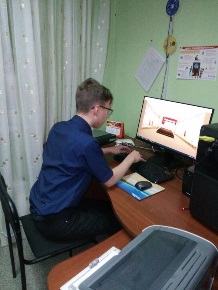 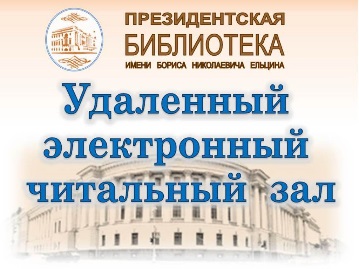 11 января в Центральной городской библиотеке состоялось открытие выставки лоскутного шитья «Лоскуток к лоскутку». Копейчане увидели новые проекты клубов лоскутного шитья Челябинской области, в том числе и копейских мастериц. 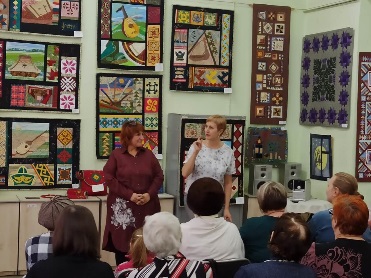 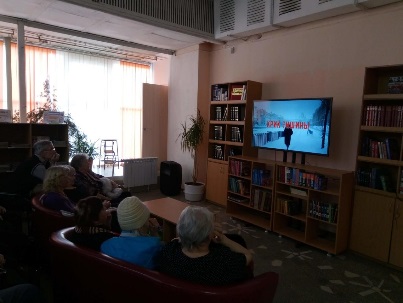 23 января в ЦБС Копейска состоялся показ фильма Владимира Потапова «Крик тишины»: Центральная городская библиотека присоединилась к Всероссийской акции памяти «Блокадный хлеб», которая проходит с 18 по 27 января во всех регионах нашей страны. В акции приняли участие студенты ЧТТЛП и жители города самых разных возрастов – от детей до пожилых людей.28 января совместно с отделом по делам молодёжи администрации КГО в Центральной городской библиотеке для студентов копейских техникумов прошла встреча «Ледяной материк», посвящённая 200-летию открытия Антарктиды. 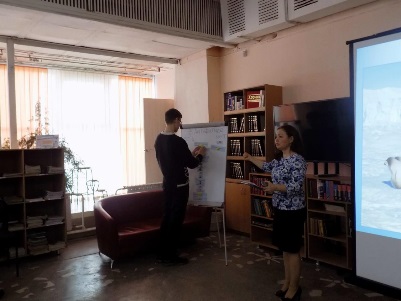 29 января в центральной библиотеке совместно в ГБУЗ Врачебно-физкультурным диспансером г.Копейска прошла областная акция «Онкопатруль». Копейчане смогли задать врачам вопросы по предупреждению развития рака, а также пройти комплексное обследование          организма.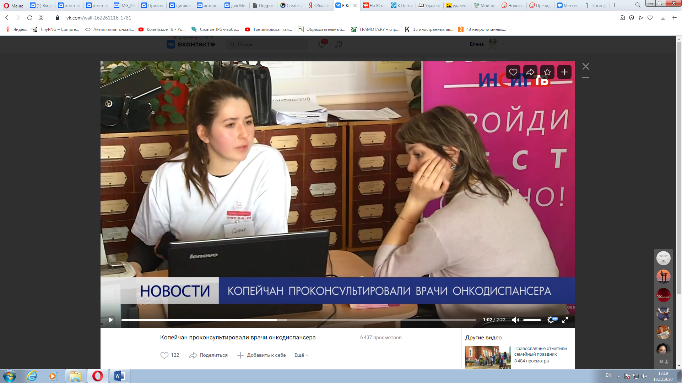 В 2020 году Центральная городская детская библиотека совместно с «Инсит-ТВ» продолжили реализовывать проект «Мышкины книжки». В каждом выпуске сказочный персонаж Мыша вместе с заведующей библиотекой Людмилой Щукиной знакомит маленьких зрителей, а также их родителей с детскими писателями и их произведениями, а также с основными темами года. 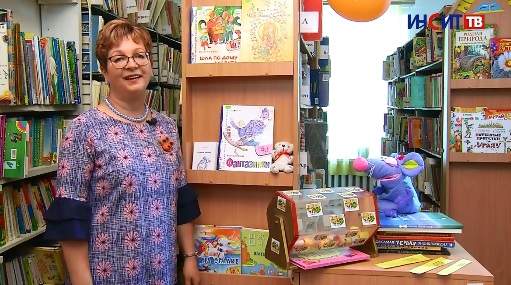 Проект «Семейные песни о главном». В основе проекта популяризация семей-копейчан, сохранивших и передающих из поколения в поколение истории родословной, песенные традиции. Героем очередной встречи стали студент музыкального факультета ГИТИСа Сергей Зимин и его мама Людмила Зимина, педагог дополнительного образования МДОУ «Радуга».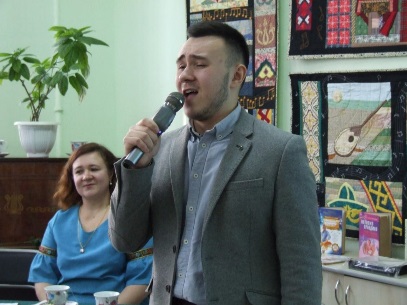 В 2020 году в Центральной городской детской библиотеке прошли VIII Косолаповские чтения. Ставшее традиционным мероприятие, посвящено памяти известного копейского краеведа, автора нескольких книг об истории города, педагога, исследователя и просто замечательного человека Валентины Косолаповой.  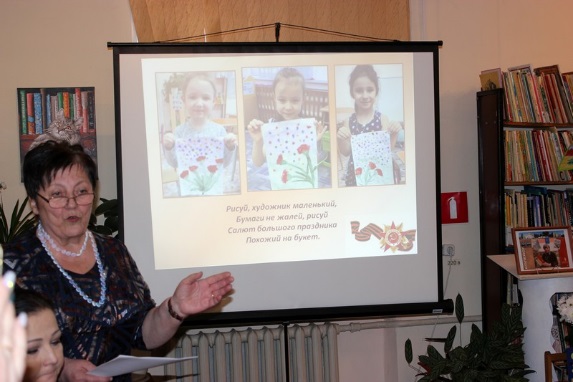 2 октября прошла ежегодная социально-культурная акция «Библионочь-2020», посвященная 125-летнему юбилею Сергея Есенина. Для гостей и читателей подготовили увлекательные мастер-классы, игры и творческие выступления, для молодежи библиотекари подготовили интеллектуально-развлекательную игру «Quiz». И прекрасной финальной точкой вечера стало выступление челябинского театра Playback pro story.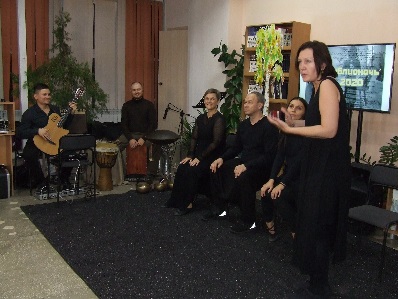 	6 февраля состоялось открытие пункта выдачи литературы в селе Калачево. На открытии для жителей настоящим сюрпризом стал библиомобиль предоставленный Челябинской областной универсальной научной библиотекой. Детям провели экскурсию по КИБО и рассказали о лучших книгах, писателях, известных людях, показав все возможности «библиотеки на колесах».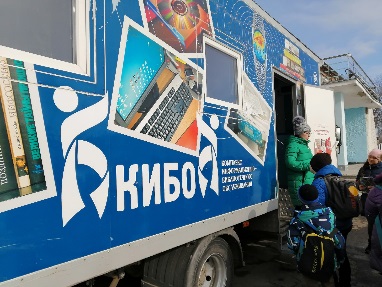 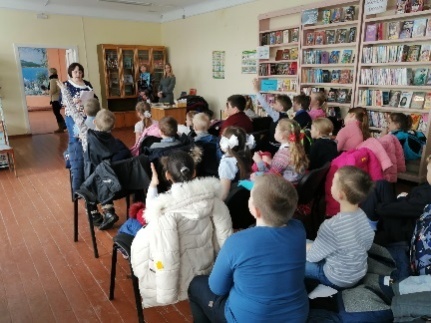 10 марта в Центральной библиотеке Копейска прошла встреча учащихся школы № 1 с иностранными студентами, посвящённая Всемирному дню поэзии. Мероприятие прошло при поддержке Института Международного Образования ЧелГУ. Такие встречи с иностранными студентами прекрасная возможность учащимся школ попрактиковаться в разговорной речи и в восприятии иноязычной речи на слух, обсудить разные вопросы, узнать отношение студентов к тем или иным событиям. 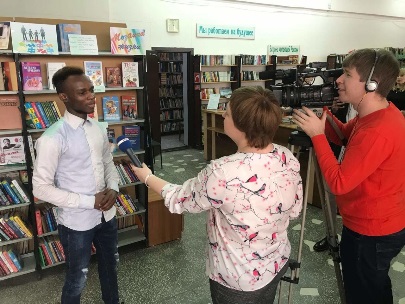 Центральная детская библиотека много лет сотрудничает с издательством Марины Волковой.  Татьяна Александрова, библиотекарь-краевед Копейска вместе с остальными участниками автопробега двух фестивалей «Карелия-Урал» побывала в Центральной районной и Центральной детской библиотеках «МУ ЦБС Красноармейского муниципального района».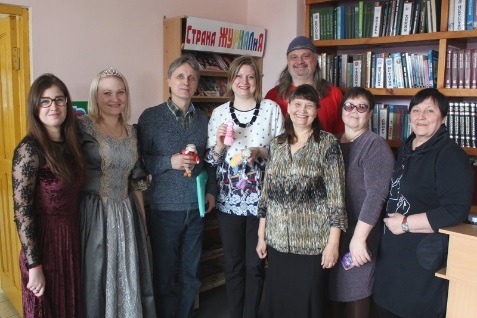 19 марта в Центральной городской детской библиотеке состоялись VI городские Корчаковские чтения в Копейске. Собрались библиотекари, члены польского и немецкого культурных центров, люди разных поколений: детей войны, ветеранов, внуков и о традиции в воздух запустился воздушный змей в память о Януше Корчаке и детях, убитых в гетто. 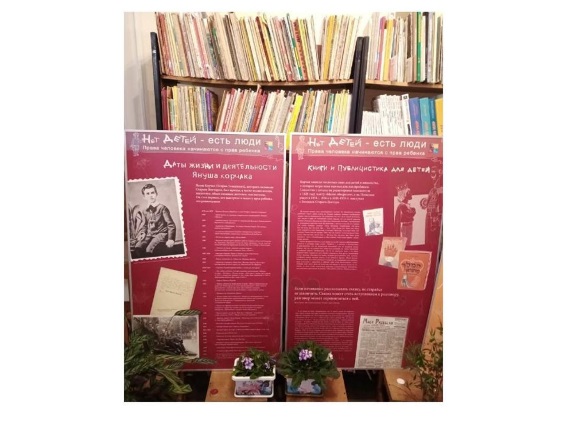 Впервые открылась выставка художественного и кукольного творчества студии «Эврика». Педагоги Ирина Дубовенко и Елена Крюгер вместе со своими воспитанниками в возрасте от 8 до 15 лет представили 113 рисунков и около 10 шитых и кукольных работ.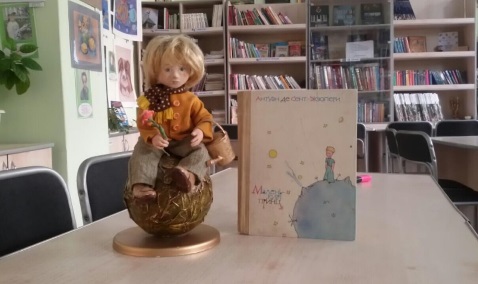 В августе в Центральной городской библиотеке открылась выставка декоративно-прикладного творчества копейчан «Рукотворное чудо 2020». Чулочные куклы, изделия в технике декупажа, вязаные игрушки, фигурное мыло, игрушки из фоамирана, топиарии, расписные доски для кухни – всё это и многие другие работы предоставили рукодельницы для творческой выставки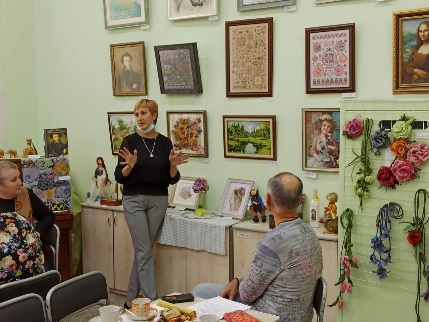 1 сентября сотрудники Центральной городской библиотеки примкнули к ежегодной всероссийской интеллектуальной акции «Бегущая книга», посвященной Дню знаний и 75-летию отечественной атомной промышленности. Цель забега – популяризация библиотек как места для познавательного досуга и одного из культурных центров на карте города.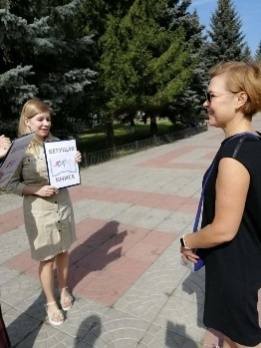 7 октября в Центральной городской библиотеке состоялась презентация книги «Почетные граждане Копейска». В книге собраны истории всех тех, кто принес пользу, честь и славу Краснознаменному Копейску. 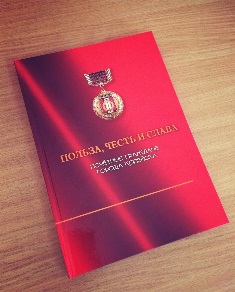 2 декабря в центральной библиотеке прошел благотворительный девичник «ДрессКроссинг». Его участницы узнали о том, как вести здоровый образ жизни, научились подсчитывать калории и обменялись полезными вещами. 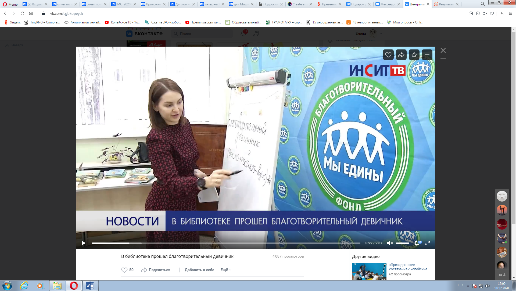 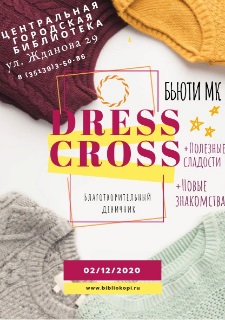 В 2020 году в детско-юношеской библиотеке № 7 запущен новый проект «Татар теле» по изучению  татарского языка, организации  народных праздников. Все желающие  могут присоединяться к  онлайн урокам.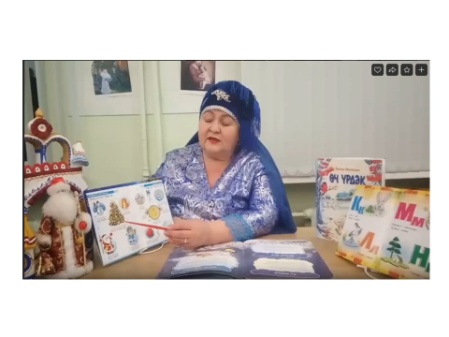 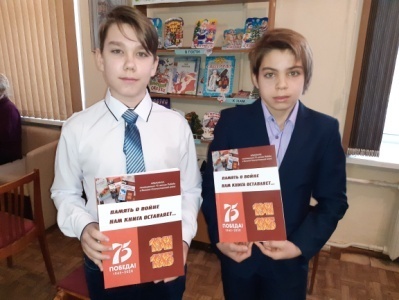 11 декабря в ЦГДБ состоялась презентация городского альманаха «Память о войне нам книга оставляет». По итогам одноименного городского конкурса. РАЗВИТИЕ МУЗЕЙНОГО ДЕЛАМуниципальное учреждение «Краеведческий музей» Копейского городского округа занимает особое место в системе учреждений культуры и дополнительного образования городского округа. И не только в силу своей специфики работы как центра хранителя исторического прошлого территории, но и как учреждение, занимающее достойное место в формировании и  развитии культурного пространства города.Краеведческий музей сохраняет традиции одного из лучших учреждений области, являясь областной школой передового опыта для учреждений подобного типа, методическим центром для музеев городского округа.Основные показатели работы музея:На показатели работы музея повлияло закрытие музея для посетителей и перевод работы в онлайн режим.Но не смотря на режим повышенной готовности,  Краеведческий музей  остается основным  методическим центром краеведения Копейского городского округа.  Краеведческий музей оказывает огромную помощь в реализации работы по данному направлению музеям города (в настоящее время насчитывается 23 учреждения в городском округе, где существуют музеи, из них: 1 частный музей - «Музей наперстков», 5 ведомственных музеев, 5 музеев образовательных учреждений, 12 школьных музеев). Один раз в квартал проводится учеба для руководителей школьных музеев по различным вопросам организации музейного дела.На базе учреждения осуществляет свою деятельность общественные формирования, в частности  краеведческий совет, в состав которого входят руководители музеев, краеведы, почетные граждане, ветераны города.   Ежемесячно проводятся его заседания, на которых обсуждаются итоги работы в соответствии с обозначенным годовым планом в направлении изучении и сохранении истории родного края, предприятий, учреждений и самих копейчан, благодаря плодотворному труду которых развивается и процветает наш город. Важным результатом исследовательской деятельности музея является  ежегодный выпуск сборника «Музейный вестник» - на сегодняшний день вышло уже 12 выпусков. В его издании также активное участие принимает краеведческий совет.На базе учреждения проводятся городские мероприятия, приуроченные к знаменательным датам календаря. В отчетном году в залах музея прошли встречи с почетными гражданами города, с копейчанами,  выполнявшими служебный долг за пределами Отечества, с юными копейчанами, впервые получающими паспорт. Основным событиям года стала реэкспозиция зала Великой Отечественной войны. Зал был оснащен новым современным оборудованием, позволяющим на небольшой площади разместить, многочисленную информацию и экспонаты, касающиеся времен Великой Отечественной войны.На официальных страницах социальных сетей в Контакте и Инстарам стартовал музейно – образовательный проект «Музей онлайн» (общий охват просмотров 86 тысяч). Онлайн программы, включающие в  виртуальные экскурсии,  подготовлены работникам музея по различным направлениям и для различных возрастных групп.Муниципальное учреждение «Краеведческий музей» Копейского городского округа занимает особое место в системе учреждений культуры и дополнительного образования городского округа, и не только в силу своей специфики работы как центра хранителя исторического прошлого территории, но и как учреждение, занимающее достойное место в формировании и  развитии культурного пространства города.  РАЗВИТИЕ СИСТЕМЫ ДОПОЛНИТЕЛЬНОГО ОБРАЗОВАНИЯ ДЕТЕЙСистема дополнительного образования детей – особый вид образования, направленный на всестороннее развитие интеллектуальных, духовно-нравственных, физических и профессиональных потребностей ребенка. На 1 сентября 2020 года число учащихся – 1245 чел (2019 год - 1194 человек). Охват детского населения – 7,5 %.Образовательную сферу культуры и искусства  Копейского городского округа представляют три учреждения: две школы искусств (Детская школа искусств №1 директор кандидат педагогических наук, лауреат премии Собрания депутатов КГО Маргарян Лариса Ивановна;  «Детская школа искусств №2», директор лауреат премии Собрания депутатов КГО, награждена нагрудным знаком Министерства культуры РФ «За высокие достижения» Фастовская Наталья Николаевна) и Детская  музыкальная школа №1, директор лауреат премии Законодательного Собрания Челябинской области Смольянова Ирина Викторовна.  Из них, две школы – школы высшей категории (ДМШ №1 и ДШИ №2), и ДШИ №1 – школа первой категории. 	Сложность года 2020 – организация учебного процесса в  режиме дистанционного обучения.  Трудности: отсутствие необходимого технического оснащения в школах, не готовность некоторых преподавателей перейти на режим дистанционного обучения (возрастные, владение техническими современными средствами и.др.).  В течение года были подготовлены ряд нормативно – правовых документов, регламентирующих работу школ в  режиме дистанционного обучения. Этот год показал умение коллективов школ  работать в различных условиях на высоком профессиональном уровне. Модернизация дополнительного образования продолжается.Выявление и поддержка одаренных детей остается в центре работы школ наряду с охватом детей дополнительным образованием.Одним из условий творческих способностей учащихся является активное включение их в конкурсное движение.Самыми значимыми победами можно считать:МУ ДО ДМШ №1 КГОМеждународный конкурс-фестиваль детского и юношеского творчества «Птица удачи» Гаранина Дарья диплом ГРАН-ПРИ преподаватель Кучеренко Алевтина АнатольевнаII Открытый Всероссийский конкурс вокалистов на приз Культурного центра Елены Образцовой Санкт-Петербург Архипова Валерия , Старцева Каролина лауреаты I степени преподаватель Кузнецова Наталья Владимировна, концертмейстер Протасов Николай Александрович.IV Областной конкурс-фестиваль «Радужный мир искусств» ансамбль «Виолини» лауреат I степени руководитель Лядова Наталья Валентиновна, концертмейстер Финк Юлия ВикторовнаIV Открытый Уральский  межрегиональный конкурс молодых исполнителей на народных инструментах «Виталинка» г. Екатеринбург Чвалевский Иван лауреат II степени преподаватель Чвалевская Анастасия Викторовна.III Всероссийская Премия «Music Star Kids»  Недельчева Ольга Лауреат I степени преподаватель Смольянова И.В.           МУ ДО ДШИ №1 КГОX Международный конкурс-фестиваль «Уральская сказка» Абдулвалеева Т. лауреат I степени.Международный конкурс-фестиваль детского и юношеского творчества «Многоцветье» Генш Л. Лауреат II степениXVIII Международный конкурс -фестиваль детского и юношеского творчества «Птица удачи» фольклорный ансамбль «Ладушки»,  лауреат II степени, хореографический коллектив «Искорки» лауреат II степени.Всероссийский конкурс юных пианистов Плотникова Настя дипломант преподаватель Бич Ирина Борисовна.Международный фестиваль «Шелковый путь» ансамбль преподавателей Речкина Дарья Валерьевна, Бочкарев Д. Неклюдов Г.М.  лауреат I степени.    МУ ДО ДШИ №2 КГОВсероссийский конкурс юных пианистов Прокофьева Ксения диплом «Дебют» преподаватель Боброва Надежда ДмитриевнаОбластной конкурс исполнителей на русских народных инструментах Кондаков Максим, Гайнуллин Тимур лауреаты III степени преподаватель Чабанец Нина Михайловна. Всероссийский конкурс «Зажги звезду», Международный конкурс «Радуга надежд» учащиеся хореографического отделения (преподаватели Запасная Е.Ю, Зяхор С.В.) стали лауреатами I степени.Самые  активные участники конкурсной деятельности хор «Маков цвет» преподаватель Агеева Л.В., концертмейстер Сафин Р.Г приняли участие в 6 конкурсах различного уровня и стали лауреатами I,II степеней и обладателями Гран- при.Международный конкурс «Союз талантов России» ансамбль «Мелодия» преподаватель Протасова Д.А. диплом лауреата.В  последней четверти 2019-2020 учебного года в связи с пандемией коронавирусной инфекции  очное участие в конкурсах стало невозможным,  особую популярность приобрели интернет - конкурсы. В них активно участвовали и учащиеся и преподаватели, чем пополнили  копилки наград в каждой школе.Центральным событием этого учебного года стал 75- летний юбилей Детской музыкальной школы №1. 4 декабря 2019 года состоялся вечер-концерт, на который собрались, бывшие выпускники, гости,  коллеги и родители. Среди официальных гостей присутствовали: Председатель Собрания депутатов КГО В.П. Емельянов, заместитель Главы по социальной политике С.В. Логанова, заместитель председателя Законодательного собрания Челябинской области Марина Поддубная, директор Драматического театра им. Наума Орлова Елена Петрова, солист ансамбля «Ариэль» Борис Каплун, директор Учебно - методического центра Министерства культуры Челябинской области Елена Абрамова и др.  Юбилейный концерт, подготовленный учащимися и преподавателями школы, показал высокий профессиональный и исполнительский уровень. На церемонии награждения из рук официальных лиц получили награды разного уровня 97% педагогического коллектива. Концерт освещали две городские  и одна областная телекомпании.         Премию  Министерства культуры Челябинской области для одаренных детей в 2019 году получила ученица МУ ДО ДМШ №1  по классу эстрадного вокала Недельчева Ольга   преподаватель  Смольянова И.В. В 2020 году  обладателем этой премии стала  Гаранина Дарья класс эстрадного вокала  преподавателя Кучеренко Алевтины Анатольевны. Список победителей опубликован на сайте Учебно-методического центра Министерства культуры Челябинской области. 4 марта 2020 года в Южноуральском государственном институте искусств им. П.И. Чайковского прошёл отборочный тур соискателей на присуждение стипендии Благотворительного фонда «Новые имена». Оценивал выступления исполнителей на народных инструментах профессор Уральской государственной консерватории им. М.П. Мусоргского народный артист РФ Романько Виктор Алексеевич. Право на получение стипендии и право выступать в Органном зале на Гала-концерте победителей получил Максим Кондаков МУ ДО ДШИ № 2 класс преподавателя Чабанец Нины Михайловны.7 января 2020 года в театре оперы и балета Челябинска прошло награждение победителей Регионального открытого творческого конкурса «Рождественская сказка». Победителем от города Копейска в номинации «рисунок» стала учащаяся 1 класса художественного отделения МУ ДО ДШИ №2 Левченко Мария. Диплом лауреата I степени  Мария получила из рук министра культуры Челябинской области Бетехтина А.В.,  а работа Марии вошла в каталог «Рождественская сказка» от города Копейска.Концертному хору «Sintonia» ДМШ №1 руководитель Кузнецова Наталья Владимировна, концертмейстер Протасов Николай Александрович  приказом Министерства культуры Челябинской области № 01/359 от 10.02.2020 года было присвоено звание «Образцовый детский коллектив Челябинской области». XI  церемония вручения детского «Оскара», премии для талантливых детей Челябинской области «Андрюша-2020» была перенесена в связи с пандемией коронавирусной инфекции. Но итоги были подведены и  на сцене оперного театра им М.И. Глинки  вновь зазвучат имена копейских талантливых детей.  Победителем в номинации «Академический вокал» стала ученица МУ ДО ДМШ №1 Старцева Каролина  (преподаватель Кузнецова Н.В.), в золотой фонд вошел хор народной песни «Маков цвет»  МУ ДО ДШИ №2  преподаватель Агеева Л.В. Достойной наградой стала для всех детей поездка в творческий лагерь для одаренных детей «Новые имена» в г. Суздаль, где они прошли  обучение и  посетили мастер- классы преподавателей Московской консерватории, института им. Гнесиных и др. ведущих Вузов России.Также,  Старцева Каролина приняла участие в онлайн - концерте «Бухенвальский набат», организованном оперной певицей, заслуженной артисткой РФ  Любовью Казарновской. Концерт транслировался по первому  федеральному каналу России, где в исполнении Каролины прозвучала песня Любаши из оперетты «Севастопольский вальс».В МУ ДО ДМШ №1  на протяжении многих лет реализуется проект «Милосердие детей детям». В 2020 учебном году в рождественские праздники состоялась премьера мюзикла композитора Сергея Плешака «Адам и Ева», подготовленным  учащимися хорового отделения ДМШ №1 (рук. Кузнецова Н.В. концертмейстер Протасов Николай Александрович). Проект  работал при поддержке Храма Покрова Пресвятой Богородицы  Копейска. Мюзикл стал украшением городской рождественской елки и транслировался на телеканале ИНСИТ-ТВ. МЕРОПРИЯТИЯ, НАПРАВЛЕННЫЕ НА РАЗВИТИЕ И ПОДДЕРЖКУ НАЦИОНАЛЬНЫХ КУЛЬТУР ЮЖНОГО УРАЛАВ России как многонациональном государстве остро стоят проблемы сохранения национальной самобытности народов и толерантного отношения к носителям национальных культур. Рассматривая культуру народов России и в частности Южного Урала, как синтез материальной и нематериальной культур, то есть сочетание знаний, верований, ценностей и норм поведения, обрядов и обычаев, различных форм народного творчества и ремесел, в который раз убеждаешься, какое богатство она в себе содержит. Для нашей многонациональной страны – это не только бесценное наследие, но и мощное объединяющее начало, способствующее сближению и взаимопониманию между народами и людьми, утверждению принципов согласия и толерантности.Работа учреждений культуры Копейского городского округа по сохранению национальных культур ведется, в основном, путем организации деятельности клубных формирований. В настоящее время на базе учреждений культуры функционируют 8 национальных культурных центров:- Этнокультурный казачий центр «Наследие», МУ «ДК Маяковского», рук. Шеломенцев Вячеслав Юрьевич;           -Татарский культурный центр «Нур», МУ «ДК Маяковского», рук. Мингазова Галия Рашатовна;          -Национальный культурный центр «Куршелек», МУ «ДК Маяковского», рук. Муртазова Альфира Мазитовна;          - Татаро-башкирский клуб «Туган Як», МУ «ДК Ильича», рук. Аглиуллина Лариса Рафаиловна;          - Любительское объединение немецкой культуры «Теплый дом», МУ «ДК Кирова», Ордуханова Ольга Самуиловна;          - Любительское объединение Копейское отделение ЧООО «Башкирский курултай», МУ «ДК Кирова», рук. Асабаева Рамиля Габдулхатовна;- Любительское объединение клуб любителей удмуртской культуры «Азвесь ошмес» («Золотой родник»), МУ «ДК Петрякова», рук. Ардуванова Камила Шайбаковна;- Любительское объединение клуб «Добродея», библиотека семейного чтения № 9, рук. Габдракитова Юлия Геннадьевна;Национальные культурные центры проводят работу, направленную на воспитание толерантности, уважения к  различным культурам  и религиям, разрабатывают разновозрастные программы интересного общения  и развития. Мероприятия проходят в форме: вечера отдыха, национальные традиционные праздники, концерты, выставки национальных творческих работ. Особенно интересно были проведены следующие  мероприятия: 20 января в татарском культурном центре «Нур» (МУ «ДК Маяковского»)  и национальном культурном центре «Куршелек» (ДК Лермонтова) прошли развлекательные вечера  «В кругу друзей». В гости  приезжали представители башкирского, немецкого, польского, удмурского центров. В программе вечеров были: исполнение народных песен, стихотворений, чаепитие с национальными блюдами, интересные рассказы. На мероприятия были приглашены учащиеся школ № 2 и №23. Такие встречи доказывают, что все народы Южного Урала дружны, независимо от  национальности и вероисповедания.В марте 2020 г. в национальном культурном центре «Куршелек»  прошла тематическая выставка кукол в национальных костюмах «Мода прошлого века». На ранее проведенном мастер-классе, участницами центра были изготовлены элементы национальных костюмов.В 2020 году в МУ «ДК Петрякова» начал работать  клуб любителей удмуртской культуры «Азвесь ошмес» («Золотой родник»). На его базе был организован удмурский фольклорный ансамбль «Азвесь ошмес».     21 ноября в ДК им. Петрякова прошла встреча удмуртских центров, по программе Всероссийского фестиваля «Древние напевы удмуртов «ЧАКАРА». В рамках реализации проекта Президентского гранта, мероприятие должно было пройти на территории Удмуртии, но из-за пандемии коронавируса, было принято решение изменить его формат. Делегация представителей Удмуртской республиканской общественной организации "Национальный центр закамских удмуртов" (председатель - Флюра Чибышева) объезжала, заявленные национальные центры удмуртов, на их территории. Приятно, что и небольшой Копейск, наряду с другими городами России, оказался в списке. Участники любительского объединения ДК им. Петрякова встречали гостей 21 ноября 2020 года. Общение было теплым и дружеским. Гости и принимающая сторона, смогли обсудить разные вопросы и исполнить много национальных песен.	Участники татаро-башкирского клуба «Туган-Як» МУ «ДК Ильича» второй год подряд участвуют во Всемирной акции «Татарча диктант», в этом году 4 участника клуба были награждены Дипломами.4 ноября 2020 г.  в День народного единства  был организован флеш-моб «В единстве народов – сила России», в котором приняли участия все культурно-национальные центры учреждений культуры. Праздничная колонна в национальных костюмах с флагами России прошла от ДК Кирова до площади Красных партизан. Представители центров у памятника В.И.Ленину поздравили копейчан с праздником каждый на своем языке.Вместе с тем, работа Домов культуры не ограничивается деятельностью национальных центров. Успешно развиваются коллективы самодеятельного народного русского творчества: Народный коллектив хор русской песни «У околицы», Народный коллектив хор казачьей песни «Уральская вольница», Народный коллектив ансамбль танца «Россия», Народный коллектив ансамбль народной песни «Бажовские самоцветы», Народный коллектив вокальный ансамбль «Русская душа». Коллективы ведут огромную просветительскую работу по сохранению и передаче традиционного песенного и танцевального творчества не только русского , но и украинского, башкирского, татарского, немецкого народов. Участники Народного коллектива  ансамбля русской песни «Бажовские самоцветы» ежегодно проводят традиционный праздник весны «Красная горка», где зрителям показывают как  парни ухаживали за девушками, как проходили свадьбы, обряды, хороводы, игры, заклички, ярмарки. В течение года коллективы самодеятельного народного творчества Домов культуры принимали активное участие в конкурсах национальных культур: Международный фестиваль традиционной казачьей культуры «Казачий струг», Всероссийский конкурс солистов и ансамблей народной культуры «Сибирская частушка», Международный конкурс национальных культур «Многоцветье» и др.Силами Домов культуры организуются и проводятся мероприятия, направленные на сохранение, пропаганду  и развитие национальных культур. Так, в  январе 2020 г. для детей в МУ «ДК Кирова» проведено культурно-массовое мероприятие «Рождественская ёлка» совместно с Храмом покрова Пресвятой Богородицы.  В марте проведено городское  культурно-массовое мероприятие «Масляничные забавы», в июне фестиваль творчества «Сила России в единстве народов», посвященное Дню России в режиме он-лайн, он-лайн- фестиваль творчества «Песни и стихи о России», посвященный Дню народного единства. Библиотеки МУ «ЦБС» Копейского городского округа  также вносят существенный вклад в работу по гармонизации межнациональных отношений, поддержке духовных основ общества, по воспитанию уважительного отношения к культуре и традициям различных этносов. Особое внимание библиотекари обращают на воспитание культуры межнациональных отношений, которое способствует взаимопониманию и взаимоуважению национальных культур и религий.В центральной городской детской библиотеке 19 марта 2020 года прошли, ставшие традиционными, «Седьмые Корчаковские чтения». В читальном зале библиотеки собрались люди, желающие вспомнить и поговорить о выдающемся польском педагоге и писателе Януше Корчаке. С приветственным словом выступил Владимир Малиновский, председатель польского общества «Солярис», представивший к просмотру стендовую  выставку «Детей - нет. Есть – люди!». На мероприятии присутствовал ветеран Великой Отечественной войны - Николай Леонтьевич Рыженков, поделившийся своими воспоминаниями. Также выступала писательница Северина Школьникова, которая рассказала о своём военном детстве. С 2009 в библиотеке семейного чтения № 9 действует клуб «Добродея». В библиотеке всегда на почётном месте выставка «Дом. Род. Народ». Читателями библиотеки являются люди разных национальностей и исповеданий. Важной целью создания клуба стало: укрепление семейно - нравственных ценностей, преемственность поколений, ознакомление с обрядовой народной культурой Урала и ее возрождение. За несколько лет работы клуба, проведено много мероприятий ко дню народного единства, участниками которых являются разные национальные центры. Руководитель клуба «Добродея» Юлия Габдракитова и участники этнокультурного казачьего центра «Наследие» при ДК Маяковского начали трансляцию передач «В эфире Добродея», которые ведутся не больше двадцати минут и проходят как в библиотеке, так и в центре казачьей культуры. Цель таких передач - продолжение работы клуба он-лайн, чтобы не потерять связь с читателями и заинтересовать новых пользователей группы библиотеки вКонтакте. Провели три передачи об истории оренбургского казачества, в которых говорилось о традициях, обрядах и песенной культуре казаков. В данный момент готовится к выпуску документальный фильм о центре «Наследие», который отправлен на Московский конкурс.Детско – юношеская библиотека № 7 много лет работает по программе «Очаг», целью которой является знакомство юных копейчан с культурой и традициями народов, проживающих на Южном Урале; воспитание уважительного отношения к культурам разных народов. В 2020 году в библиотеке  был организован фольклорный клуб «Завалинка». Клуб ориентируется на младших школьников, основным направлением в работе является «Азбука народных праздников». В течение года проведены: литературно-игровые  программы:   «Куриный праздник» (Сильвестров день), «Спас лакомка»,  «Яблочные посиделки»,  «Хлебный спас»; посиделки «Это сказочное рождество»; фольклорные праздники   «СОроки»,  «Осенины. Семёнов день», «Зиновий-синичник» и др. Участники клуба  приняли участие в городском фестивале «Люди разных культур» и завоевали Гран-при. В прошедшем году библиотека начала работать по проекту «К истокам духовности». Проект осуществляется в тесном сотрудничестве с Воскресной школой Храма Покрова Пресвятой Богородицы. В конце 2020 года запустили новый онлайн - проект «ТатарТелеОнлайн». Библиотекарь Мустафина А.Г. проводит он-лайн уроки по изучению татарского языка. Проект вызвал интерес у жителей. В стенах библиотеки проходят Джалиловские, Тукаевские  чтения.В течение года учащиеся школ города посещали культурно-познавательную программу в МУ «Краеведческий музей» «Созвездие дружное народов», где знакомились с народами Южного Урала, их культурой, национальными традициями, костюмами и играми. Ребята прикоснулись к прошлому родного края, истории образования Челябинской области, узнали много новых и интересных фактов из жизни региона.Детская школа искусств № 2  с 2011 года реализует проект «Мы – люди разных культур». Цель данного проекта: поддержка и пропаганда национальных, культурных традиций народностей, населяющих Южный Урал, возрождение и популяризация духовного наследия нашего края, воспитание чувств гордости и патриотизма среди жителей города. В рамках данного проекта ежегодно проводится открытый городской конкурс-фестиваль «Мы – люди разных культур». В этом году фестиваль проведен в режиме он-лайн. В нем приняли участие более 200 человек, показав свое мастерство в декоративно-прикладном и изобразительном творчестве, а также в исполнительском жанре. Победители фестиваля получили дипломы, медали, кубки и сладкие подарки.             Воспитательная национальная программа МУ ДО «ДШИ №1» КГО «Созвучие культур» реализуется с 2009 года. Проект МУ ДО «ДШИ № 1» КГО  - инновационная национальная воспитательная программа «Созвучие культур», возник в связи с актуальностью политических событий в стране, которые повлекли за собой усиление миграционных процессов, что, соответственно  привело к изменению этнического состава учащихся в большинстве российских школ и в  ДШИ № 1 в том числе.         Данная программа реализуется на основе анализа национальной составляющей контингента учащихся школы с 2009 года, циклично отработав по настоящее время в рамках учебного года - русскую, татаро-башкирскую, немецкую,  украинскую,  казахскую,  польскую культуры и фольклор и др.       Уникальность данного проекта состоит в том, что локализация базовых ценностей пронизывает весь уклад школьной жизни, всю многоплановую деятельность ребёнка  как человека, личности, гражданина.	Разрабатывая эту программу, коллектив школы пытался приоткрыть детям богатую сокровищницу культурных ценностей, приобщение к которым позволит им осознать свои исторические и национальные корни.2019-2020 учебный год был посвящен армянской культуре. В рамках сотрудничества с РО «Союз Армян России» в Челябинской области и ЧООО «Армянский культурный центр»  в школе проходили мастер-классы, концерты, творческие встречи. В течение года каждый ученик школы прикоснулся к армянскому репертуару, исполнением национальной музыки на музыкальных инструментах, вокальном и хореографическом исполнении, представлением художественных промыслов в рамках ежегодного общешкольного  конкурса исполнительского мастерства. Учащиеся школы стали призерами Областного фестиваля армянской музыки  «Комитас» /Челябинск/, ежегодно являются победителями Международного фестиваля –конкурса детского и юношеского творчества  «Многоцветье», Областного фестиваля национальных культур «Соцветие дружное Урала» /Челябинск/,  В 2019 году школа стала дипломантом Областного конкурса «Лучшее учреждение дополнительного образования» в номинации «Школа творчества», лауреатом Областного смотра-конкурса учебно-методических проектов патриотического воспитания учащихся на современном этапе.    	Приобщением к национальному просвещению способствует организованный школой  фестиваль детского художественного творчества «Золотой ключик» с привлечением учащихся школ и воспитанников дошкольных учреждений с тематикой 2020 года «Национальное многоцветье».         Исторически важный момент реализации программы -  открытие первого в городе,  действующего музея национальных культур, на базе которого в постоянном режиме проходят всевозможные экскурсии, выставки, встречи, творческие уроки, мастер-классы, лекторская практика учащихся. РАЗВИТИЕ КУЛЬТУРНО – ПОЗНАВАТЕЛЬНОГО ТУРИЗМАКопейск как территория не привлекательна для развития туризма в связи с отсутствием объектов туристского показа. Поэтому развитие туризма ведется по следующим направлениям: 	* Событийные мероприятия:-конкурс патриотической песни «Красная гвоздика»;-городской фестиваль национальных культур «Мы люди разных культур»;-легкоатлетическая эстафета на призы газеты «Копейский рабочий»;-городской праздник, посвященный Дню города и Дню шахтера.	* Экскурсионные мероприятия:	муниципальным учреждением «Краеведческий музей» разработаны следующие экскурсионные маршруты:-обзорная экскурсия по городу;-памятники города;-предприятия города;- пешеходная экскурсия по аллее Героев.	Составлен Туристический паспорт Копейского городского округа и размещен на сайте администрации городского округа.ПРОВЕДЕНИЕ НЕЗАВИСИМОЙ ОЦЕНКИ КАЧЕСТВАВ 2020 году Министерством культуры Челябинской области организовано проведение независимая оценка качества условий оказания услуг учреждениями культуры. Результаты:Место в рейтинге определено среди 59 учреждений культуры Челябинской области,  прошедших независимую оценку качества условий оказания услуг. 12. ПРОБЛЕМНЫЕ ВОПРОСЫ В СФЕРЕ КУЛЬТУРЫ КОПЕЙСКОГО ГОРОДСКОГО ОКРУГА№МероприятиеДатаМесто проведенияОтветственные1Открытый урок «Современные технологии в музыкальном образовательном пространстве»Ноябрь 2019ДМШ №1Ражева Ю.Г.2Открытый урок преподавателя теоретических дисциплин Штенцель Татьяны Васильевны «Развитие гармонического слуха на уроках сольфеджио»05.12.2019ДШИ №2Штенцель Т.В. Сомова О.Ю.3Методическая разработка «Работа с детьми ОВЗ на уроках сольного пения»13.11. 2019ДШИ №1 Речкина Д.В.4Семинар-практикум «Современные учебные технологии в музыкальном образовательном пространстве» (вокально- хоровое исполнительство)06.11.2019ДМШ №1Кузнецова Н.В.5Открытый урок «Работа над кантиленой в классе домры»09.12. 2019ДМШ №1Черноголова А.Л.6Открытый урок преподавателя фортепиано Потапкиной Ольги Викторовны с уч-ся Гранкиной Ниной «Этапы работы над произведением в классе аккомпанемента»28.01.2020ДШИ №2Потапкина О.В.7Методическое сообщение с показом «Камерное музицирование»Март 2020ДМШ №1Лядова Н.В.Данилевич Т.В8Открытый урок «Эстетика бытового и салонного танца XVIII века»Март 2020ДШИ №1Голованова К.А.9Интегрированный урок по предметам «Музыкальная литература» и «Вокал»Апрель 2020ДШИ №2Белоусова М.В.Штенцель Т.В.№ п/пНаименованиеУровень участияФинансирование1Развитие культуры Копейского городского округа (целевые)Ответственные исполнители24860,2*2Сохранение, использование и популяризация объектов культурного наследия, находящихся на территории Копейского городского округаОтветственные исполнители03Развитие муниципальной службы Копейского городского округа Челябинской областиСоисполнители7,84Обеспечение общественного порядка и противодействие преступности в  Копейском городском округеСоисполнители7,05Социальная поддержка населения Копейского городского округаСоисполнители19,06Реализация наказов, обращений и предложений избирателей депутатам Собрания депутатов Копейского городского округа на 2020 годСоисполнители600,87Комплексное развитие социальной инфраструктурыСоисполнители599,5Наименование подпрограммыОсновные мероприятияБиблиотечное обслуживание. Создание единого информационного пространства- Библионочь прошла во всех библиотеках городского округа.-Выпущен сборник, посвященный военным судьбам жителей г. Копейска-Издан альманах «Память о войне нам книга оставляет»- Комплектование книжного фонда- Ремонты:* ремонт ЦГБ (систем отопления, электроснабжения и вентиляции);* ремонт фасада Библиотеки для взрослых № 2* замена оконных блоков Детской библиотеки № 8, Библиотеки семейного чтения № 5, Библиотеки семейного чтения № 4- Приобретено компьютерное и звуковое оборудование- Составлена проектно – сметая документация на проведение ремонтных работ внутренних помещений ЦГБРазвитие народного художественного творчества- Проведен 27-ый фестиваль патриотического творчества «Красная гвоздика» – приняли участие более 2000 человек. Гала концерт прошел 23 февраля;- Торжественное мероприятие, посвященное дню 8 Марта.- Проведен митинг памяти погибших в локальных войнах.- Проведена Масленица.- Проведены цикл мероприятий, посвященных 75- летию Победы в Великой Отечественной войне.-Проведен День города  - «Город славных людей».-Конкурс театрального искусства «Серебряный софит» проводился в нашем городе  уже в 12 раз.-Проведен ежегодный  фестиваль «Мы люди разных культур». - Проведен День семьи.- Проведен День матери.- Проведен День независимости России.- Проведен конкурс «Лучший культурный проект года 2020»-Проведен фестиваль детского творчества «Созвездие талантов»-Проведены праздничные мероприятия посвященные встрече Нового года- Мероприятия по укреплению материально – технической базы учреждений:*Приобретено световое, звуковое, спортивное, компьютерное  оборудование (ДК Маяковского)* Приобретены насосы для системы отопления (ДК Маяковского)* Приобретены кресла для зрительного зала (ДК Маяковского)- Проведены ремонты:* Ремонт туалета МУ «ДК Ильича» о.п. «ДК РМЗ» и МУ «ДК 30 лет ВЛКСМ»* Ремонт фойе первого этажа МУ «ДК Бажова»* Ремонт кровли о.п. «ДК Вахрушева»* Ремонт туалетов о.п. «ДК Лермонтова»* Ремонт уличной сцены МУ «ДК Маяковского»* Ремонт – усиление аварийных несущих конструкций правового крыла МУ «ДК Кирова»* Ремонт розлива отопления МУ «ДК Маяковского»*Ремонт о.п. «ДК с. Калачева»Составление проектно – сметной документации и проведение гос. экспертизы.Дополнительное образование. Поддержка одаренных детей- Участие в конкурсах и фестивалях различного уровня:* 5 Всероссийский конкурс вокалистов «Дыхание весны»*областной конкурс исполнителей на народных инструментах;* международный  конкурс «Птица удачи»;* международный конкурс «Эрудит 21 века»;*международный конкурс «Широка страна моя родная»;*международный конкурс «Танцевальный триумф 2020»;* международный конкурс «Радужный мир искусств»;* конкурс «От сердца к сердцу».-Проведен фестиваль «Парад талантов». Награждены лучшие учащиеся – победители областных, региональных, Всероссийских конкурсов.  Награждены и удостоены звания «Лучший преподаватель года» 9 преподавателей. - Проведена ежегодная конференция преподавателей.-  Проведен ремонт мягкой кровли  МУ ДО ДМШ №1 КГО.- Проведен ремонт пола концертного зала МУ ДО ДМШ №1.- Приобретены кресла для концертного зала МУ ДО ДМШ №1.- Произведен монтаж автоматической пожарной сигнализации и устройство системы  ОПС МУ ДО ДМШ №1.- Приобретены: синтезатор, цифровое пианино, компьютерное оборудование в  МУ ДО ДМШ №1-Составлена проектно – сметная документация на проведение ремонта кровли и фасада МУ ДО ДШИ № 2Музейное обслуживание населения- Проведены мероприятия:* День музеев*Мероприятия в рамах МПП «Я-Копейчанин»* Мероприятия, посвященные 75-летию Победы- Проведена реконструкция зала Великой Отечественной войны- Приобретена проекционная системаРемонт помещений ЦГБ ул. Жданова, 292 127 457,38Ремонт фасада массовой Библиотеки для взрослых № 2 75 184,00Замена оконных блоков и дверей Детской библиотеки № 8  51 614,40Замена оконных блоков Библиотеки семейного чтения № 5  40 000,00Замена оконных блоков и дверей Библиотеки семейного чтения № 4 635 301,59Приобретение компьютерного, звукового оборудования для библиотек360 858,68Ремонт уличной сцены ДК Маяковского235 973,70Ремонт женского и мужского туалетов ДК им. Лермонтова813 562,59Приобретение кресел для зрительного зала ДК Маяковского (192 шт.)694 000,00Приобретение насосов для системы отопления ДК Калачева100 000,00Приобретение звукового, светового, компьютерного и спортивного оборудования864 494,71Приобретение стульев для концертного зала (256 шт.)757 524,68Ремонт пола зрительного зала и фойе500 000,00Ремонт участка мягкой кровли 167 228,00Приобретение синтезатора, цифрового пианино, компьютерного оборудования207 900,00№Наименование мероприятияДата проведенияПлощадка1.Областной отборочный тур регионального телевизионного конкурса молодых исполнителей «Песня не знает границ»Февраль 2020МУ «ДК Бажова»2.Областной отборочный тур регионального телевизионного конкурса молодых исполнителей «Песня не знает границ»ФИНАЛМарт 2020МУ «ДК Кирова»3.Областной народный телевизионный конкурс «Марафон талантов»Август 2020МУ «ДК Кирова»4.Запись концерта гастрольного тура лауреатов областного фестиваля «Смотри на меня как на равного»Ноябрь 2020МУ «ДК Бажова»№ п/пФИО УчреждениеПредыдущая должностьПолученная должность1Бояркина Анна ВасильевнаМУ «ДК Ильича»Художественный руководительДиректор2Галеева Елена МухарамовнаМУ «ДК Бажова»Режиссер массовых представленийЗаведующая досуговым отделомФИО работника, должностьУчебное заведение, факультетСпециальностьКурсСелявская Мария Сергеевна, младший научный сотрудник МУ «Краеведческий музей»Южно-Уральский государственный гуманитарно-педагогический университетБакалавр психолого – педагогического образования2 курсАкулова Валерия Зурабовна, культорганизаторМУ «ДК Маяковского»«Челябинский Государственный институт культуры»Режиссер театрализованных представлений и праздников4 курсМайер Андрей Викторович, руководитель кружка МУ «ДК Маяковского»«Челябинский Государственный институт культуры»Музыкальное искусство эстрады4 курсКриворучко Анастасия Олеговна, руководитель кружкаМУ «ДК Маяковского» «Челябинский государственный институт культуры»Музыкальное искусство эстрады4 курсБелаш Александр Сергеевич, руководитель кружка МУ «ДК Маяковского»ГБОУ «Челябинский радиотехнический техникум»Монтаж, техническое обслуживание и ремонт электронных приборов и устройств2 курсРудомёткина Дарья Олеговна, МУ «ДК Маяковского»«Южно – Уральский государственный институт искусств им. П.И.ЧайковскогоИнструментальное исполнительство4 курсЛампред Наталья Васильевна,балетмейстерМУ «ДК Бажова»«Челябинский государственный институт культуры» Хореограф4 курсШушарина Надежда Владимировна, костюмер, руководитель коллективаМУ «ДК Бажова»«Челябинский государственный институт культуры»Руководитель декоративно-прикладного творчества4 курсЛукиянчук Дарья Сергеевна, культорганизатор МУ «ДК Бажова»«Южно – Уральский государственный институт искусств им. П.И.ЧайковскогоОрганизация и постановка культурно – массовых мероприятий и театрализованных представленийОчная форма 3 курсКрупчаткина Алена Владимировна, культорганизатор МУ «ДК Бажова»«Челябинский государственный институт культуры»Режиссер массовых представленийЗаочная4 курсМетельская Екатерина Ивановна, культорганизаторМУ «ДК Ильича»«Челябинский государственный институт культуры»Руководитель этно-культурного центра4 курсДежурова Виктория Владимировна, руководитель коллективаМУ «ДК Ильича»«Челябинский государственный институт культуры»Менеджер по туризму5 курсДежурова Виктория Владимировна, руководитель коллективаМУ «ДК Ильича»Южно-Уральский государственный гуманитарно-педагогический университетХореограф3 курсПекина Анастасия Валерьевна, руководитель кружкаМУ «ДК Ильича»«Челябинский государственный институт культуры»Дизайнер5 курсГриценко Ольга Ивановна, руководитель коллектива МУ «ДК Ильича»«Челябинский государственный институт культуры»Руководитель народного хора4 курсВознесенская Оксана Владимировна, руководитель кружка,МУ «ДК Ильича»Российская академия народного хозяйства и государственной службы при Президенте Российской ФедерацииГосударственное и муниципальное управление2 курсВершинина Ольга Александровна, руководитель коллектива,МУ «ДК Петрякова»«Южно_Уральский государственный институт искусств им. П.И.Чайковского»Преподаватель народного пения4 курсЛапытько Дмитрий Юрьевич,художественный руководитель.МУ «ДК Кирова»«Челябинский государственный институт культуры»Режиссер театрализованных представлений и праздников5 курсЗяхор Светлана Владимировна, руководитель,МУ «ДК Кирова»«Южно – Уральский государственный гуманитарно-педагогический университетДополнительное образование в области хореографии3 курсЦимерман Александр Владимирович, руководитель коллектива МУ «ДК Кирова»ФГБОУ ВО «Южно – Уральский государственный гуманитарно –педагогический университет»Народное художественное творчество, дополнительное образование в области хореографии2 курсДенисова Оксана Юрьевна, заведующая культурно – досуговым отделом МУ «ДК Кирова»ФГБОУ ВО «Челябинский государственный институт культуры»Социально – культурная деятельностьМагистратураКолмогоров Владимир Владимирович, библиотекарь 2 категории отдела читального зала Центральной городской библиотеки«Челябинский государственный институт культуры»Специальность: «Библиотечно – информационная деятельность»Магистратура 1 г.Пугачева Анастасия Юрьевна МУ «ЦБС»«Челябинский государственный институт культурыСпециальность: «Библиотечно – информационная деятельность»Магистратура 1 г.Лебедева Татьяна Васильевна МУ «ЦБС»«Челябинский государственный институт культурыСпециальность: «Режиссура театрализованных представлений и праздников»1 курсШнейдер Инна Евгеньевна, преподаватель скрипки МУ ДО «ДМШ №1»Южно_- Уральский государственный институт искусств им. П.И.Чайковского»Третья ступеньИнструментальное исполнительство: оркестрово-струнные инструменты, артист ансамбля, преподаватель2 курсХрушков Александр Сергеевич, преподаватель духовых инструментовМУ ДО «ДМШ №1»«Челябинский государственный институт культуры»Инструментальное исполнительство: саксофон, преподаватель, артист4 курсТерехов Святослав Владимирович, преподаватель духовых инструментов МУ ДО «ДМШ №1»Южно_- Уральский государственный институт искусств им. П.И.Чайковского»Инструментальное исполнительство: саксофон, преподаватель, артист1 курсФоменко Мария Викторовна, преподаватель МУ ДО «ДШИ № 2»«Южно-Уральский государственный институт искусств им. П.И.Чайковского»Хоровое дирижерство4 курс Ильин Евгений Александрович, преподавательМУ ДО «ДШИ № 1»«Южно-Уральский государственный институт искусств им. П.И.Чайковского»Искусство концертного исполнительства5 курсАкрамова Комила Фархатовна, преподавательМУ ДО «ДШИ № 1»«Южно-Уральский государственный институт искусств им. П.И.Чайковского»Музыковедение3 курсЛевченко Юлия Сергеевна, преподавательМУ ДО «ДШИ № 1»«Челябинский государственный институт культуры»Народная художественная культура3 курсСлободяникова Алена Дмитриевна, преподаватель МУ ДО ДШИ №1«Челябинский государственный институт культуры»Музыкально-инструментальное искусство4 курсБочкарев Дмитрий, преподаватель МУ ДО ДШИ №1«Челябинский государственный институт культуры»Музыкальное искусство эстрады4 курсЛевицкий Богдан, преподаватель МУ ДО ДШИ №1«Южно-Уральский государственный институт искусств им. П.И.Чайковского»Музыкальное искусство эстрады. Инструменты эстрадного оркестра3 курсЛугова Ксения Максимовна, преподаватель художественных дисциплин МУ О ДШИ №1«Южно-Уральский государственный гуманитарно-педагогический университет»Народная художественная культура3 курсФазлыева Анастасия Ринатовна, преподаватель МУ ДО ДШИ №1«Южно-Уральский государственный гуманитарно-педагогический университетНародная художественная культура3 курсФалалеева Анна Петровна, преподаватель художественных дисциплин МУ ДО ДШИ №1«Челябинский государственный институт культуры»Народная художественная культура3 курсДымко Илария Евгеньевна, преподаватель теоретических дисциплин МУ ДО ДШИ №1«Южно-Уральский государственный институт искусств им. П.И.Чайковского»Музыковедение1 курсФИО, категория работникаФорма обученияТемаМесто обученияКоличество человекЖуков Д.Ю., директор МУ «ДК Бажова»ПК«Социально – культурное проектирование как технологическое решение социально- культурных проблем территории»ЧГЦНТ, г. Челябинск1Силютина Я.В., МУ «ДК Кирова»КПК«Современные методы педагогики художественного образования в области декоративно- прикладного искусства и творчества»Кемеровский государственный институт культуры1Лапытько Д.Ю., художественный руководитель МУ «ДК Кирова»КПК«Создание и продвижение учреждениями культуры собственного цифрового контента (интернет ресурсы и медиа – продукты)»Кемеровский государственный институт культуры1Сорокин В.А., менеджер по культурно – массовому досугу МУ «ДК Кирова»КПК«PR – сопровождение деятельности учреждений культуры»Кемеровский государственный институт культуры1Олохова Т.В., специалист по охране трудаППСпециалист по охране трудаАНО ДПО «Учебный центр профессиональной квалификации «Высотник –Проф»1Ерофеев А.И., администратор МУ «ДК Кирова»Ярушева Е.Н., главный бухгалтер МУ «ДК Кирова»Шанцевая Н.М., заведующая хозяйством МУ «ДК Кирова»КО«ГО по категории работники, уполномоченные на решение задач в области ГОЧС»МУ «Управление гражданской защиты населения» КГО3Саламадина Е.В., главный хранитель МУ «Краеведческий музей»Мясникова Т.Ф., заведующая сектором музейных предметов МУ «Краеведческий музей»Вебер С.Ю., хранитель фондов МУ «Краеведческий музей»Салимова Е.А., научный сотрудник сектора учета музейных предметов МУ «Краеведческий музей»КПК«Музейное дело. Атрибуция и экспертиза культурных ценностей»ГБУ ДПО «Учебно - методический центр по образованию и повышению квалификации работников культуры и искусства Челябинской области»4Саламадина Е.В., главный хранитель МУ «Краеведческий музей»Мясникова Т.Ф., заведующая сектором музейных предметов МУ «Краеведческий музей»Обучение«Коллекция «Этнография»: атрибуция и обеспечение сохранности предметов, подготовка к проведению мероприятий в музее»ОГБУК «Государственный исторический музей Южного Урала»2Коростелкина М.А., директор МУ «Краеведческий музей»Кувшинникова В.Ю.., заместитель директора МУ «Краеведческий музей»Макурин А.И., инженер МУ «Краеведческий музей»Мясникова Т.Ф., заведующая сектором музейных предметов МУ «Краеведческий музей»Бернс Е.И., директор МУ «ДК 30 лет ВЛКСМ»Лайко Л.Н., заведующая хозяйством МУ «ДК 30 лет ВЛКСМ»Чибидина Т.В., администратор МУ «ДК 30 лет ВЛКСМ» (ДК Вахрушева)Маргарян Л.И., директор МУ ДО ДШИ №1ОбучениеПроверка знаний требований охраны труда по программе для руководителей и специалистов предприятийАНА ДПО Учебный центр «Академия образования» г. Челябинск8Коростелкина М.А., директор МУ «Краеведческий музей»Кувшинникова В.Ю.., заместитель директора МУ «Краеведческий музей»Макурин А.И., инженер МУ «Краеведческий музей»Мясникова Т.Ф., заведующая сектором музейных предметов МУ «Краеведческий музей»Репина О.А., заведующая научно – просветительским отделом МУ «Краеведческий музей»Козырева И.И., заведующая хозяйством МУ «Краеведческий музей»Саламадина Е.В., главный хранитель МУ «Краеведческий музей»Каримова Е.Ю., редактор МУ «Краеведческий музей»Мельникова О.В., научный сотрудник МУ «Краеведческий музей»Рычкова Н.М.. смотритель МУ «Краеведческий музей»Вебер С.Ю., хранитель фондов МУ «Краеведческий музей»Ноева С.А., смотритель МУ «Краеведческий музей»Елисеева Н.Ф., хранитель фондов МУ «Краеведческий музей»Проходцева Т.А., кассир МУ «Краеведческий музей»Пряхина Т.В., смотритель МУ «Краеведческий музей»Карачевцева Т.Е., методист МУ «Краеведческий музей»Саломатина И.В., специалист по персоналу МУ «Краеведческий музей»Салимова Е.А., научный сотрудник сектора учета музейных предметов МУ «Краеведческий музей»Пустуева С.А., младший научный сотрудник МУ «Краеведческий музей»Селявская М.С., младший научный сотрудник МУ «Краеведческий музей»Карпенко М.Е., младший научный сотрудник МУ «Краеведческий музей»Бернс Е.И., директор МУ «ДК 30 лет ВЛКСМ»Лайко Л.Н., заведующая хозяйством МУ «ДК 30 лет ВЛКСМ»Чибидина Т.В., администратор МУ «ДК 30 лет ВЛКСМ» (ДК Вахрушева)Коровченко Д.Х., специалист по кадрам МУ «ДК 30 лет ВЛКСМ»Бернс И.П., художественный руководитель МУ «ДК 30 лет ВЛКСМ»Кузьмина Н.В.. культорганизатор МУ «ДК 30 лет ВЛКСМ»Ойлер Е.В., руководитель коллектива МУ «ДК 30 лет ВЛКСМ»Осыченко К.А., руководитель коллектива МУ «ДК 30 лет ВЛКСМ» Петрух А.Н., руководитель коллектива МУ «ДК 30 лет ВЛКСМ»Коллектив МУ ДО ДШИ №1ОбучениеОказание перовой помощи пострадавшимАНО ДПО Учебный центр «Академия образования» г. Челябинск65Саламадина Е.В., главный хранитель МУ «Краеведческий музей»Мясникова Т.Ф., заведующая сектором музейных предметов МУ «Краеведческий музей» Вебер С.Ю., хранитель фондов МУ «Краеведческий музей»Обучение, стажировка«Современный региональный музей: теория и практика»ОГБУК «Государственный исторический музей Южного Урала»3Бернс Е.И., директор МУ «ДК 30 лет ВЛКСМ»Лайко Л.Н., заведующая хозяйством МУ «ДК 30 лет ВЛКСМ»Чибидина Т.В., администратор МУ «ДК 30 лет ВЛКСМ» (ДК Вахрушева)ПКПожарно – технический минимум для руководителей и ответственных за пожарную безопасностьАНО ДПО Учебный центр «Академия образования» г. Челябинск3Ойлер Е.В., руководитель коллектива МУ «ДК 30 лет ВЛКСМ»ПК«Работа с голосом. История и современность, методика и практика»ЧОУ ДПО «Центр образовательных услуг»1Бернс Е.И., директор МУ «ДК 30 лет ВЛКСМ»Лайко Л.Н., заведующая хозяйством МУ «ДК 30 лет ВЛКСМ»ПК«Реализация государственной национальной политики в Российской Федерации. Профилактика и противодействие появлениям экстремизма»ФГОУ ВО «Российская академия народного хозяйства и государственной службы при президенте РФ»2Бернс Е.И., директор МУ «ДК 30 лет ВЛКСМ»Бернс И.П., художественный руководитель МУ «ДК 30 лет ВЛКСМ» Кузьмина Н.В.. культорганизатор МУ «ДК 30 лет ВЛКСМ»Ойлер Е.В., руководитель коллектива МУ «ДК 30 лет ВЛКСМ»Осыченко К.А., руководитель коллектива МУ «ДК 30 лет ВЛКСМ»Онлайн семинар«Дом культуры. Традиции и инновации»ГОЦНТ г. Челябинск5Лайко Л.Н., заведующая хозяйством МУ «ДК 30 лет ВЛКСМ»Вебинар«Обзор основных нарушений по обоснованию НМЦК» «Особенности осуществления некоторых видов закупок»Главное контрольное управление Челябинской области1Коровченко Д.Х., специалист по кадрам МУ «ДК 30 лет ВЛКСМ»Семинар (дистанционно)«Актуальные вопросы нормативно – правового регулирования в учреждениях культуры»ГБУ ДПО «Учебно - методический центр по образованию и повышению квалификации работников культуры и искусства Челябинской области»1Бернс Е.И., директор МУ «ДК 30 лет ВЛКСМ»Лайко Л.Н., заведующая хозяйством МУ «ДК 30 лет ВЛКСМ»ПК«Противодействие коррупции в системе государственной и муниципальной службы»ЧОУ ДПО «Академия бизнеса и управления системами»2Лайко Л.Н., заведующая хозяйством МУ «ДК 30 лет ВЛКСМ»Онлайн семинар«Новое в сфере закупок»АО «ТЭК Торг»1Гребенюк Т.В., главный бухгалтер МУ «ЦБС»Захарова Л.А., главный бухгалтер МУ ДО ДШИ №1КПК«Обновленные требования к учету государственными (муниципальными) учреждениями в связи с вступлением в силу новых стандартов учета с 2020 и внесением изменений в существующие стандарты»МНПОО «Урало-Сибирский Дом знаний»2Безукладникова Е.А., специалист по персоналу МУ «ЦБС»Семинар«Говорим про электронные книжки»Кадровый клуб «Наш труд» г. Челябинск1Сулоева А.И., МУ «ЦБС»Мишина Е.В., МУ «ЦБС»КП дистанционно«Современные цифровые технологии в библиотеке»ФГБУ ВО «Московский государственный институт культуры»2Черкасова О.Н., МУ «ЦБС»Колмагорова Н.В., МУ «ЦБС»Потапова И.Н., заведующая Библиотекой семейного чтения № 5 МУ «ЦБС»Василенко Т.А., заведующая Библиотекой семейного чтения №4 МУ «ЦБС»Семинар«Информационные ресурсы президентской библиотеки: поисковые возможности портала ПБ; работа оператора в УЭЧЗ: функции оператора, создание учетной записи читателя, работа с заказами читателя, модуль статистики; поисковые особенности УЭЧЗ ПБ..»Челябинская областная универсальная научная библиотека4Черкасова О.Н., МУ «ЦБС»Вебинар онлайн«Развитие железнодорожного транспорта в России» по материалам президентской библиотекиПрезидентская библиотека 1Иваськив Н.В., библиотекарь ЦГДБ МУ «ЦБС»Щукина Л.В., заведующая ЦГДБ МУ «ЦБСКоролева Т.В., заведующая Детской библиотекой №8 МУ «ЦБСТомчук О.В., МУ «ЦБС»Соснина Н.А., библиотекарь Библиотеки семейного чтения №5 МУ «ЦБС»Елизарьева Н.Ф., библиотекарь Библиотеки семейного чтения № 10Маслова Н.А, библиотекарь Библиотеки семейного чтения №5 МУ «ЦБС»Томчук О.В., МУ «ЦБС»Форсайт - сессия«Детская библиотека. Прорывы в будущее»Г. Челябинск8Черкасова О.Н., МУ «ЦБС»Вебинар онлайн«Krasnakarta – краеведческий онлайн ресурс нового поколения» Лучшие библиотечные программы для «цифрового поколения»Российская государственная библиотека для молодежи1Черкасова О.Н., МУ «ЦБС»Кочунова Н.А., МУ «ЦБС»Семинар онлайн«Система автоматизации библиотек ИРБИС64. Технология работы в АРМ «Каталогизатор ИРБИС64+» (базовый уровень)«Академия ООО»ЭйВиДи - систем»2Черкасова О.Н., МУ «ЦБС»Ратникова С.А., МУ ЦБС»Щукина Л.В., заведующая ЦГДБ МУ «ЦБССердюкова В.В., библиотекарь ЦГДБ МУ «ЦБС»Охотина Е.А., библиотекарь ЦГДБ МУ «ЦБС»Плечина О.Ю., заведующая взрослой библиотекой №2 МУ «ЦБС»Василенко Т.А., заведующая Библиотекой семейного чтения № 4 МУ «ЦБС»Кочева Ю.В., библиотекарь Библиотеки семейного чтения №4 МУ «ЦБС»Потапова И.Н., заведующая Библиотекой семейного чтения №5 МУ «ЦБС»Маслова Надежда Алексеевна, библиотекарь Библиотекой Семейного чтения № 5 МУ «ЦБС»Томчук О.В., библиотекарь Библиотеки семейного чтения №5 МУ «ЦБС»МУ «ЦБС»Соснина Н.А., библиотекарь Библиотеки семейного чтения №5 МУ «ЦБС»МУ «ЦБС»Силантьева Н.А., заведующая Детско –юношеской библиотекой №7 МУ «ЦБС»Кияткина О.Е., библиотекарь Детско –юношеской библиотекой №7 МУ «ЦБС»Лоскутова О.С., библиотекарь Детско –юношеской библиотекой №7 МУ «ЦБС» Мустафина А.Г., библиотекарь Детско –юношеской библиотекой №7 МУ «ЦБС»Королева Т.В., заведующая Детской библиотекой №8 МУ «ЦБС»Маслова Н.И. заведующая Библиотекой семейного чтения, Школа инноватики«Электронная и цифровая среда  библиотеки»Челябинская областная библиотека для молодежи18Черкасова О.Н., МУ «ЦБС»Ратникова С.А., МУ ЦБС»Кирилова Н.Н.Всероссийская научно – практическая конференция«Моргенштерновские чтения -2020»Челябинская областная научная библиотека, Челябинский государственный институт культуры3Аксенова О.Ю., МУ «ЦБС»Трапезникова С.А., заведующая Библиотекой семейного чтения №11 МУ «ЦБС»Потапова И.Н., заведующая Библиотекой семейного чтения №5 МУ «ЦБС»КПК дистанционно«Общедоступные библиотеки нового поколения: услуги, пространство, персонал»Московский государственный институт культуры3Пугачева А.Ю., библиотекарь  МУ «ЦБС»Королева Т.В., заведующая Детской библиотекой №8 МУ «ЦБСПономарь В.Н., МУ «ЦБС»Кочева Ю.В., МУ «ЦБС»Силантьева Н.А., заведующая Детско –юношеской библиотекой №7 МУ «ЦБС»Маслова Н.И., заведующая Библиотекой семейного чтения № 9 МУ «ЦБС»ПК дистанционно«Основы цифровой грамотности»ООО «Центр инновационного образования и воспитания» г. Саратов6Пугачева А.Ю., библиотекарь  МУ «ЦБС»ПК дистанционно«Обработка персональных данных»ООО «Центр инновационного образования и воспитания» г. Саратов1Пугачева А.Ю., библиотекарь  МУ «ЦБС»Сулоева А.И., МУ «ЦБС»Штах В.В., МУ «ЦБС»Ратникова С.А., МУ «ЦБС»Евстигнеева И.И., МУ «ЦБС»Мартьянова А.А., МУ «ЦБС»Лебедева Т.В., МУ «ЦБС»Колмагорова Н.В., МУ «ЦБС»VII межрегиональный  библиомарафон молодых библиотекарей «Формула успеха. Моделирование коммуникационной среды библиотеки»Челябинский государственный институт культуры Челябинская областная библиотека для молодежи8Пугачева А.Ю., библиотекарь  МУ «ЦБС»Заборских  Е.И., МУ «ЦБС»Штах В.В., МУ «ЦБС»Ратникова С.А., МУ «ЦБС»Евстигнеева И.И., МУ «ЦБС»Лебедева Т.В., МУ «ЦБС»XVII межрегиональная школа молодого библиотекаря«Новая библиотека: идеи и практики развития»Ставропольская краевая библиотека6Лесник О.О., ЦГДБ МУ «ЦБС»Школа библиотечного лидерства«Современное прочтение книг о войне»Челябинская областная детская библиотека1Иваськив Н.В., библиотекарь ЦГДБ МУ «ЦБС»Щукина Л.В., заведующая ЦГДБ МУ «ЦБССердюкова В.В., библиотекарь ЦГДБ МУ «ЦБС»Королева Т.В., заведующая Детской библиотекой №8 МУ «ЦБС»Всероссийское  исследование онлайн практик библиотек«Приобщение детей к чтению в библиотеках РФ, обслуживающих детей в условиях самоизоляции»Российская государственная детская библиотека4Лебедева Т.В., библиотекарь ЦГДБ МУ «ЦБС»VI Международный конгресс «Современная молодежь в современной библиотеке»Российская государственная детская библиотека1Щукина Л.В., заведующая ЦГДБ МУ «ЦБС»Всероссийский онлайн фестиваль семейного чтения #ЧитайФестРоссийская государственная детская библиотека1Плечина О.Ю., заведующая взрослой библиотекой №2 МУ «ЦБС»Худякова Е.А., библиотекарь библиотеки для взрослых №2 МУ «ЦБС»Королева Т.В., заведующая Детской библиотекой №8 МУ «ЦБС»Пономарь В.Н., библиотекарь Детской библиотеки №8 МУ «ЦБС»Ширшкова М.В., библиотекарь Детской библиотеки №8 МУ «ЦБС»Онлайн курс для библиотечных специалистов«Библиотекарь как социолог» Авторский курс кандидата социологических наук М.М. СамохинойРоссийская государственная библиотека для молодежи5Голубева Т.И., библиотекарь Библиотеки семейного чтения №3 МУ «ЦБС»Василенко Т.А., заведующая Библиотекой семейного чтения № 4 МУ «ЦБС»Потапова И.Н., заведующая Библиотекой семейного чтения №5 МУ «ЦБС»Маслова Надежда Алексеевна, библиотекарь Библиотекой Семейного чтения № 5 МУ «ЦБС»Маслова Н.И., заведующая Библиотекой семейного чтения №9 МУ «ЦБС»Захарова Т.М., заведующая Библиотекой семейного чтения №10 МУ «ЦБС»Елизарьева Н.Ф., библиотекарь Библиотеки семейного чтения № 10 МУ «ЦБС»КПКМенеджмент библиотечно – информационной деятельностиАлтайский государственный институт культуры7Томчук О.В., библиотекарь Библиотеки семейного чтения №5 МУ «ЦБС»МУ «ЦБС»Цикл онлайн вебинаров«ПроДетЛит- Всероссийская энциклопедия детской литературы»Российская государственная детская библиотека1Потапова И.Н., заведующая Библиотекой семейного чтения №5 МУ «ЦБС»Маслова Надежда Алексеевна, библиотекарь Библиотекой Семейного чтения № 5 МУ «ЦБС»Томчук О.В., библиотекарь Библиотеки семейного чтения №5 МУ «ЦБС»МУ «ЦБС»Мартьянова А.А, библиотекарь Библиотеки семейного чтения № 12 МУ «ЦБС»VI Международный конгресс«Современная молодежь в современной библиотеке»Российская государственная детская библиотека4Силантьева Н.А., заведующая Детско –юношеской библиотекой №7 МУ «ЦБС»Вебинар онлайн«Справочно – библиографическое обслуживание в современной доступной библиотеке: технологии и ресурсыПортал PRO. Культура.РФ1Силантьева Н.А., заведующая Детско –юношеской библиотекой №7 МУ «ЦБС»СеминарОсобенности индивидуальной работы с пользователями с ОВЗЧелябинская областная специальная библиотека для слабовидящих и слепых1Королева Т.В.. заведующая Детской библиотекой №8Семинар«Социально- культурная адаптация людей с инвалидностью»ОГБУК «ЧГЦНТ» 1Маргарян Л.И.,, директор МУ ДО ДШИ №1Суфиянова Р., преподаватель  МУ ДО ДШИ №1Бочкарев Д, преподаватель МУ ДО ДШИ №1Фалалеева А.П., преподаватель МУ ДО ДШИ №1Акрамова К.Ф., преподаватель МУ ДО ДШИ №1Елизарьева А.О., преподаватель МУ ДО ДШИ №1Баркина М.Ю., преподаватель МУДО ДШИ №1Лугова К.М., преподаватель МУ ДО ДШИ №1Неклюдов Г.М., преподаватель МУ ДО ДШИ №1Левченко Ю.С., преподаватель МУДО ДШИ №1Цыбуляк И.И., преподаватель МУ ДО ДШИ №1Комарова Л.А., преподаватель МУ ДО ДШИ №1Сориц Т.И., преподаватель МУ ДО ДШИ №1Голованова К.А., преподаватель МУ ДО ДШИ №1КПК«Педагогические технологии в учебном процессе образовательной организации»ГБУ «УМЦ»14Цыбуляк И.И., преподаватель МУ ДО ДШИ №1КПК«Инструментальное исполнительство и методика обучения игре на музыкальных инструментах: баян, аккордеон»ГБУ «УМЦ»1Левченко Ю.С., преподаватель МУДО ДШИ №1Неклюдов Г.М., преподаватель МУ ДО ДШИ №1КПК«Обеспечение информационной безопасности учреждения»ГБУ ДПО «РЦОКИО»2Мансурова Н.И., преподаватель МУДО ДШИ №1Мастер- класс«Инновационные технологии обучения эстрадному вокалу»Региональный центр инновационных технологий «Форум»1Фрик Н.А, секретарь учебной части МУ ДО ДШИ №1Семинар«Изменения в трудовом законодательстве. Трудовые договоры в 2019-2020 г. Электронные трудовые книжки. Увольнение»ООО «СП – Консалтинг»1Акрамова К.Ф., преподаватель МУ ДО ДШИ №1КПК«Методика преподавания музыкальной литературы»ГБУ «УМЦ»1Тяпкина О.Д., заместитель директора АО АХР  МУ ДО ДШИ №1Курсы«Предаттестационная подготовка персонала, занимающегося эксплуатацией тепловых установок»АНА ЦДПО «УНИВЕСУМ»1Бич И.Б., преподаватель МУ ДО ДШИ №1КПК«Современные технологии и методы преподавания (по видам инструментов): фортепиано» ГБУО ВО «ЮУрГИИ им. Чайковского»1Маргарян Л.И., директор МУ ДО ДШИ №1КПК«Программа курсового обучения должностных лиц и работников ГО и РСЧС»МУ «Управление гражданской защиты населения» КГО1Титова Е.И., преподаватель МУ ДО ДШИ №1Мастер - классОсобенности вокальной работы в детском народно – певческом коллективе, объединениях народного и фольклорного пения»Региональный центр инновационных технологий «Форум»1Ильин Е.А., преподаватель МУ ДО ДШИ №1Скосарева Т.Ф., преподаватель МУ ДО ДМШ №1КПК«Современные технологии и методы преподавания (по видам инструментов): баян/ аккордеон» ГБУО ВО «ЮУрГИИ им. Чайковского»1Волкова Т.Н., преподаватель МУ ДО ДШИ №2Кузнецова Н.В., преподаватель МУ ДО ДМШ №1КПК«Современные технологии и методы преподавания (по направлению вокально – хоровое исполнительство)» ГБУО ВО «ЮУрГИИ им. Чайковского»2Рублева И.В., преподаватель МУ ДО ДШИ №2Паутова Р.М., преподаватель МУ ДО ДШИ №2КПКИзобразительное искусство. Методика преподавания живописи и композиции.ГБУ «УМЦ»1Павлова Н.А, главный бухгалтер МУ ДО ДШИ №2ДПП«Главный бухгалтер организации бюджетной сферы»АНО ДПО «Учебный центр СКБ Контур»1Кожевникова Н.В, преподаватель МУ ДО ДШИ №2КПКТехнология создания электронных обучающих курсов на базе LMS Moodle»Г. Санкт – Петербург1Ануфриева С.П, преподаватель МУ ДО ДШИ №2Скрябина Е.Г., преподаватель МУ ДО ДМШ №1Ермакова Е.Н., преподаватель МУ ДО ДМШ №1Ражева Ю.Г., преподаватель МУ ДО ДМШ №1Мухамедьярова Л.Н., преподаватель МУ ДО ДМШ №1КПК«Совершенствование профессиональных компетенций преподавателей по классу фортепиано в ДШИ и ДМШ»АНО ДПО «Институт современного образования»5Ярушева Е.Н., главный бухгалтер МУ «ДК Кирова»Семинар«Особенности ведения и сдачи отчетности  в бюджетной сфере в 2020 году. Обновленные требования к учету в связи с вступлением в силу новых стандартов учета с 2020 года и внесением изменений в существующие стандарты»ООО Компания «Сканд»1Жмурин Ф.Г., звукооператор МУ «ДК Кирова»Егоренков П.М., звукорежиссер МУ «ДК Кирова»ПК«Специфика работы звукорежиссера в программах Pro Tools, Logic, Pro X»Московский государственный институт культуры2Жмурин Ф.Г., звукооператор МУ «ДК Кирова»Эртель Е.А., звукорежиссер МУ «ДК Кирова»Лексютин О.Н., звукорежиссер МУ «ДК Кирова»Егоренков П.М., звукорежиссер МУ «ДК Кирова»Мишин С.Ю., звукорежиссер МУ «ДК Ильича»СеминарДля звукорежиссеров и художников по светуОГБУК «ЧГЦНТ»5Волгина Н.И., руководитель коллектива МУ «ДК Кирова»ПК«Технология создания трюковых и цирковых номеров в тематических программах (практический курс народного артиста РФ А.Д. Колмыкова)Московский государственный институт культуры1Волгина Н.И., руководитель коллектива МУ «ДК Кирова»Семинар«Техника безопасности в цирке»ОГБУК «ЧГЦНТ»1Кузнецова Н.В., преподаватель МУ ДО ДМШ №1Международная творческая школа вокального мастерства Е. ОбразцовойСанкт – Петербург1Федотова Е.Г., преподаватель МУ ДО ДМШ №1КПК«Музыкальное развитие детей в соответствии с ФГОС ДО»ГБУ ДПО «УМЦ»1Федотова Е.Г., преподаватель МУ ДО ДМШ №1КПК«Организация проведения культурно – досуговых мероприятий в условиях ФГОС ДО»ГБУ ДПО «УМЦ»1Федотова Е.Г., преподаватель МУ ДО ДМШ №1КПК«Педагогика в учреждениях дополнительного образования (исполнительство). Преподаватель по классу виолончели в ДШИ, ДМШ»ГБУ ДПО «УМЦ»1Ражева Ю.Г., преподаватель МУ ДО ДМШ №1КПК«Менеджмент в художественном образовании»ГБУ ДПО «УМЦ»1Лядова Н.В., преподаватель МУ ДО ДМШ №1КПК«Инструментальное исполнительство и методика обучения игре на музыкальных инструментах: скрипка»ГБУ ДПО «УМЦ»1Криворучка Г.В., преподаватель МУ ДО ДМШ №1КПК«Хоровое искусство. Методика преподавания хорового пения»ГБУ ДПО «УМЦ»1Черноголова А.Л.КПК«Методика преподавания на народных инструментах»ГБУ ДПО «УМЦ»1Черноголов И.А., преподаватель МУ ДО ДМШ №1КПК«Работа с учащимися инвалидами»ГБУ ДПО «УМЦ»1Хегай Я.Г., преподаватель МУ ДО ДМШ №1ПП«Музыкальное искусство эстрады (эстрадно – джазовое пение)»ЧГАКИ1Шевченко К.В., преподаватель МУ ДО ДМШ №1КПК«Музыкальное развитие детей с 3-х до 6-ти лет»ГБУ ДПО «УМЦ»1Хегай Я.Г., преподаватель МУ ДО ДМШ №1Мастер - класс«Эстрадный вокал»ДБФ «АРТ- фестиваль – РОЗА ВЕТРОВ»1Смольянова И.В.. директор МУ ДО ДМШ №1КПК«Актуальные вопросы нормативно – правового регулирования в образовательной организации»ГБУ ДПО «УМЦ»1ИТОГО257 чел.НаградаРаботники учреждений культурыГосударственная премия Челябинской области в сфере культуры и искусства- Жуков Дмитрий Юрьевич, директор МУ «ДК Бажова»Почетная грамота Губернатора Челябинской области- Никифорова Марина Владиславовна - МУ «ЦБС»Премия Законодательного Собрания Челябинской области- Назарова Ирина Ивановна, заместитель директора по АХЧ МУ «ДК Маяковского»- Суховерхий Виталий Дмитриевич, руководитель коллектива МУ «ДК Кирова»- Фастовская Наталья Николаевна, директор МУ ДО ДШИ №2Почетная грамота Законодательного Собрания Челябинской области - Гусакова Елена Викторовна, преподаватель МУ ДО ДШИ №2- Колмогоров Владимир Владимирович - МУ «ЦБС»- Павлова Наталья Алексеевна, главный бухгалтер МУ ДО ДШИ №2Благодарственное письмо Законодательного Собрания Челябинской области- Ануфриева Светлана Петровна,  преподаватель МУ ДО ДШИ №2- Бернс Иван Петрович, художественный руководитель МУ «ДК 30 лет ВЛКСМ»- Паутова Рамиля Мухарамовна, преподаватель МУ ДО ДШИ №2- Рублева Инга Владимировна, преподаватель МУ ДО ДШИ №2- Фаенин Геннадий Михайлович, руководитель коллектива МУ «ДК Кирова»Благодарность Законодательного Собрания Челябинской области- Бернс Елена Ивановна, директор МУ «ДК 30 лет ВЛКСМ»- Голованова Кристина Анатольевна, преподаватель МУ ДО ДШИ №1-Захарова Людмила Александровна, главный бухгалтер МУ ДО ДШИ №1-Полозова Зилара Кадимовна, преподаватель МУ ДО ДШИ №1-Речкина Дарья Валерьевна, преподаватель МУ ДО ДШИ №1Почетная грамота Министерства культуры Челябинской области- Кахикало Яна Евгеньевна, руководитель коллектива МУ «ДК Кирова»- Микурова Елена Александровна, преподаватель МУ ДО ДМШ №1- Репина Ольга Анатольевна, заведующий научно – просветительским отделом МУ «Краеведческий музей»Благодарность Министра культуры Челябинской области- Бич Ирина Борисовна, преподаватель МУ ДО ДШИ №1- Кучеренко Алевтина Анатольевна, преподаватель МУ ДО ДМШ №1Премия Министерства культуры Челябинской области- Кучеренко А.А., преподаватель МУ ДО ДМШ №1Почетный знак «За заслуги перед Копейском»- Коллектив МУ ДО ДШИ №1(директор Маргарян Лариса Ивановна)- Вдовина Татьяна Федоровна, МУ «ЦБС»Премия Собрания депутатов Копейского городского округа- Кожевников Евгений Михайлович – МУ «ДК Кирова»- Черноголов Илья Алексеевич, преподаватель МУ ДО ДМШ №1Почетная грамота Собрания депутатов Копейского городского округа - Адищев Дмитрий Николаевич, звукорежиссер МУ «ДК Бажова»- Волкова Татьяна Николаевна, преподаватель МУ ДО ДШИ №2- Захарова Татьяна Михайловна – МУ «ЦБС»- Лобастова Екатерина Федоровна – МУ «ЦБС»- Селистровская Ирина Владимировна – МУ «ЦБС»- Шанцевая Наталья Михайловна, заведующая хозяйством МУ «ДК Кирова»Благодарственное  письмо Собрания депутатов Копейского городского округа- Рязанова Надежда Альбертовна – костюмер МУ «ДК Кирова»- Ширшкова Марина Викторовна – МУ «ЦБС» Благодарность Собрания депутатов Копейского городского округа- Левицкий Богдан Геннадьевич, преподаватель МУ ДО ДШИ №1- Неклюдов Георгий Максимович, преподаватель МУДО ДШИ №1- Звание «Человек года » Победитель –  Белик Михаил Николаевич, дирижер МУ «ДК Кирова»Лауреат – Маргарян Лариса Ивановна, директор МУ ДО ДШИ №1Почетная грамота Главы Копейского городского округа- Добродей Людмила Аркадьевна – МУ «ЦБС»- Колмогоров Владимир Владимирович – МУ «ЦБС»- Куликов Владимир Григорьевич – МУ «ДК Кирова»- Соснина Надежда Алексеевна – МУ «ЦБС»Благодарственное письмо Главы  Копейского городского округа- Волгина Надежда Ивановна – МУ «ДК Кирова»- Карпачева Наталья Михайловна – МУ «ЦБС»- Кияткина Валентина Александровна – МУ «ЦБС»- Лайко Лидия Николаевна, специалист в сфере закупок МУ «ДК 30 лет ВЛКСМ»- Лесник Олеся Олеговна – МУ «ЦБС»- Морозов Максим Сергеевич – МУ «ДК Кирова»Благодарность Главы Копейского городского округа- Пугачева Анастасия Юрьевна – МУ «ЦБС»- Штенцель Татьяна Васильевна, преподаватель МУ ДО ДШИ №2Почетная грамота управления культуры администрации Копейского городского округа- Ануфриева Светлана Петровна, преподаватель МУ ДО ДШИ №2- Боброва Наталья Дмитриевна, преподаватель МУДО ДШИ №2- Запасная Елена Юрьевна, преподаватель МУ ДО ДШИ №2- Маргарян Лариса Ивановна, директор МУ ДО ДШИ №1- Протасова Дарья Артемовна, преподаватель МУ ДО ДШИ №2- Ражева Юлия Геннадьевна, заместитель директора МУ ДО ДМШ №1- Хегай Яна Геннадьевна, преподаватель МУ ДО ДМШ №1-Цыбуляк Ирина Ивановна, преподаватель МУ ДО ДШИ №1Благодарственное письмо управления культуры администрации Копейского городского округа-Акрамова Комила Фархатовна, преподаватель МУ ДО ДШИ №1 - Левченко Юлия Сергеевна, преподаватель МУ ДО ДШИ №1- Рогожин Сергей Петрович, преподаватель МУ ДО ДШИ №1Диплом и звание «Лучший преподаватель года»- Агеева Лариса Викторовна, преподаватель МУ ДО ДШИ №2- Акрамова Комила Фархатовна, преподаватель МУ ДО ДШИ №1- Кожевникова Наталья Владимировна, преподаватель МУ ДО ДШИ №2- Кузнецова Наталья Владимировна, преподаватель МУ ДО ДМШ №1- Кучеренко Алевтина Анатольевна, преподаватель МУ ДО ДМШ №1- Левченко Юлия Сергеевна, преподаватель МУ ДО ДШИ №1- Протасов Николай Александрович, концертмейстер МУ ДО ДМШ №1- Сафин Рамиль Гитиятулович, концертмейстер МУ ДО ДШИ №2- Фазлыева Анастасия Ренатовна, преподаватель МУ ДО ДШИ №1- Чвалевская Анастасия Викторовна, преподаватель МУ ДО ДМШ №169  человек 1- учреждение№Наименование мероприятияДата проведенияМесто проведения1.XXVII городской конкурс-фестиваль патриотического творчества «Красная гвоздика»Февраль 2020 г. (в течение 4-х дней)МУ «ДК Кирова»2.Городской конкурс «Мы – люди разных культур»Октябрь 2020МУ ДО «ДШИ № 2»3.Городской конкурс театральных коллективов «Серебряный софит»Гала-концерт и награждениеАпрель 2020МУ «ДК Бажова»4.Фестиваль исполнительского мастерства учащихся школ дополнительного образованияСентябрь 2020МУ ДО ДМШ №15.III городской фестиваль детского творчества «Созвездие талантов»Сентябрь 2020МУ «ДК Бажова»6.Городской конкурс «Лучший культурный проект 2020 г.»Декабрь 2020МУ ДО ДМШ №1№ п/пНазвание конкурсаДата Место проведенияУчастникиУчастникиРезультатГОРОДСКИЕГОРОДСКИЕГОРОДСКИЕГОРОДСКИЕГОРОДСКИЕГОРОДСКИЕГОРОДСКИЕГородской профессиональный конкурс «Лучший библиотечный проект модельной библиотеки»Март-майМУ «ЦБС» КГОЦГБ –коллективЦГДБ- коллективБ. 3 – коллективБ. 4 - коллективБ. 5 – 3 участникаБ.7 – 2 участникаБ. 8 – коллективБ. 9 - коллективБ. 10 - коллектив1 местоГран-при1 местоГран-приГородской конкурс творческих проектов «Память о войне нам книга оставляет»Январь - майЦГБЦГБЦГДБДетская библиотека №8Статьи вошли в альманах Статьи вошли в альманах Городской конкурс презентаций, посвященный Дню конституцииНоябрь – декабрь Отдел по делам молодежи администрации КГО.ЦГБ Пугачева А.Ю.Диплом лауреатаДиплом лауреатаГородской конкурс «В ритме жизни»Ноябрь - декабрьОтдел по делам молодежи администрации КГО.ЦГБ Пугачева А.Ю.Диплом лауреатаДиплом лауреатаОБЛАСТНЫЕОБЛАСТНЫЕОБЛАСТНЫЕОБЛАСТНЫЕОБЛАСТНЫЕОБЛАСТНЫЕОБЛАСТНЫЕ1.Областной конкурс на присвоение звания «Лучший библиотекарь года»Детская библиотека № 8 Королева Т.В. в номинации «Штурман детского чтения»Детская библиотека № 8 Королева Т.В. в номинации «Штурман детского чтения»Победитель2.Областной фотоконкурс «Каникулы у бабушки в деревне» Июль-ноябрьДепутат государственной Думы Литовченко А.Г.ЦГБ Аксенова О.Ю. Пугачева А.Ю. Библиотека для взрослых №2 Худякова Е.А.ЦГБ Аксенова О.Ю. Пугачева А.Ю. Библиотека для взрослых №2 Худякова Е.А.Диплом лауреата3.Областной методический онлайн марафон «Рассвет Победы»Апрель -майГКУК «Челябинская областная детская библиотека им. Маяковского»Детская библиотека № 8 Королева Т.В.Детская библиотека № 8 Королева Т.В.Грамота4Областной литературный конкурс «Литера Артель»Челябинская областная молодежная библиотекаЦГБ литературное объединение «Уголек»ЦГБ литературное объединение «Уголек»5 дипломов победителейРОССИЙСКИЕРОССИЙСКИЕРОССИЙСКИЕРОССИЙСКИЕРОССИЙСКИЕРОССИЙСКИЕРОССИЙСКИЕ1.Конкурс библиотечных проектов в Год Памяти и Славы «Великая война 0 Великая Победа. Библиотека как место памяти»сентябрьГосударственная публичная историческая  библиотека РоссииЦГД Кирилова Н.Н., Черкасова О.Н.ЦГД Кирилова Н.Н., Черкасова О.Н.Участник2.Всероссийский конкурс библиотек «Книжный бум»Август - декабрьПродюсерский центр «Медиа покорение»Библиотека семейного чтения №4Библиотека семейного чтения №4Диплом участника3.Всероссийский онлайн конкурс «Я –библиотекарь»Библиотека для взрослых №2  Плечина О.Ю. Худякова Е.А.Библиотека семейного чтения № 5 Томчук О.В.Потапова И.Н. Детская библиотека № 8 Королева Т.В. Пономарь В.Н. Ширшкова М.Н. Библиотека семейного чтения № 11 Несмирная Е.В.Библиотека для взрослых №2  Плечина О.Ю. Худякова Е.А.Библиотека семейного чтения № 5 Томчук О.В.Потапова И.Н. Детская библиотека № 8 Королева Т.В. Пономарь В.Н. Ширшкова М.Н. Библиотека семейного чтения № 11 Несмирная Е.В.Диплом победителя4.Всероссисйкий творческий конкурс «Природа родного края» номинация «Поделка»Август РФ образовательный портал «НИКА»Библиотека семейного чтения № 5Томчук О.В. Потапова И.Н. Пузырев С.В. (читатель Коллегов Д.Т.(читатель)Библиотека семейного чтения № 5Томчук О.В. Потапова И.Н. Пузырев С.В. (читатель Коллегов Д.Т.(читатель)Диплом победителя5.VII Всероссийский открытый конкурс «Таланты России»ИюньБиблиотека семейного чтения № 9 клуб «Добродея» рук. Габдракитова Ю.Библиотека семейного чтения № 9 клуб «Добродея» рук. Габдракитова Ю.Диплом 1 степениМЕЖДУНАРОДНЫЕМЕЖДУНАРОДНЫЕМЕЖДУНАРОДНЫЕМЕЖДУНАРОДНЫЕМЕЖДУНАРОДНЫЕМЕЖДУНАРОДНЫЕМЕЖДУНАРОДНЫЕ1.Международная литературная  интернет -  викторина по творчеству А.П. Чехова, А.И. Куприна, И.А. Бунина «В каждой строке жизнь»СентябрьРГДБЦГБ Пугачева А.Ю., Ратникова С.А.ЦГБ Пугачева А.Ю., Ратникова С.А.Диплом за участие2.Большой этнографический диктант Ноябрь ЦГБ Ратникова С.А., Черкасова О.Н.ЦГБ Ратникова С.А., Черкасова О.Н.Диплом частника3Тотальный диктант 2020ОктябрьЦГБ Черкасова О.Н.ЦГБ Черкасова О.Н.Диплом участника№№п/пНазвание акцииДата проведенияМесто проведенияРезультат1Сетевая акции «Первая леди детектива», организованная МКУ «Центральная библиотечная система города Троицка»МайТроицкДипломПугачева А.Ю.2 Межрегиональная сетевая акция «Право и книга» МБУ Централизованная система массовых библиотек городского округа  Сентябрь,  г. Уфа, республика Башкортостан МЮБ №41. Сертификат участникаПугачева А.Ю.3Всероссийский онлайн фестиваль семейного чтения #ЧитайФест.Октябрь - ноябрьЦГДБ Диплом Щукина Л.В.4Флэшмоб«Копейск поет о победе»МайЦГББиблиотека семейного чтения № 4  Дипломы участников5Фотовыставка «Копейск – город боевого и трудового подвига»МайДК им. КироваБиблиотека семейного чтения № 4Сертификат участникаМихайлова Т. Н.Черепанова Н. В.6Письма с фронта МартДетская библиотека №8 Ширшкова М.В.7Всероссийская акция #75словПобедыДетско – юношеская библиотека №7 -    7 участников8Чтение детской книги о войнеЯнварьБ.8МОУ СОШ №47(ф), 3 кл. Детская библиотека № 8 Королёва Татьяна Викторовна9«Блокадный хлеб»ЯнварьДК им. 30 лет ВЛКСМДетская библиотека № 8 Пономарь Вера Николаевна10«Напиши письмо солдату», посвященная  75-летнему юбилею Победы в ВОВ (всего 125 писем было написано)МартЧитальный зал детской библиотеки № 8, МУ ДО «Радуга»Коллектив детской библиотеки №8, педагог дополнительного образования МУ ДО «Радуга» Людмила Геннадьевна Зимина11Осенний всероссийский интеллектуальный забег «Бегущая книга – 2020»СентябрьМУ «ЦБС»12Акция  памяти «Великое кино великой страны» СентябрьМУ «ЦБС»13Акция ко Дню единства «Окна России»Октябрь - ноябрьМУ «ЦБС»Акции по проверке грамотностиАкции по проверке грамотностиАкции по проверке грамотностиАкции по проверке грамотности1.Всероссийский исторический кроссвордЯнварьНоябрьЦентральная городская библиотека,МОУ СОШ № 481921202.Всемирная образовательная акция «Татарча диктант ЯЗ» СентябрьЦентральная городская библиотека83.Международная акция по проверке грамотности Тотальный диктантОктябрьЦентральная городская библиотека#пишемдома144.Большой этнографический диктантНоябрьонлайн5Копейский краеведческий диктант: акция краеведческий кроссворд «Салют Победы»НоябрьЦентральная городская библиотекаБиблиотека семейного чтения №  5Томчук О.В.356IV Всероссийский правовой (юридический) диктантДекабрьонлайнЧисломероприятий  всегоЧисло мероприятий на платной основеЧисло посетителей на всех мероприятияхЧисло посетителей на платных мероприятиях9793547866714312Среднее кол-во КДФ на одно КДУПроцент охвата населения КДФКол-во КДФ самодеятельного народного творчестваПроцент КДФ самодеятельного народного творчества от общего числа формированийКол-во любительских объединенийПроцент любительских объединений от общего числа формирований13,32,5 % (в 2019 г. -  2,6 %)9762%6038%Основные показатели2019 г.2020 г.число предметов основного фонда9669 ед.9997 ед.число предметов научно – вспомогательного фонда21849 ед.22613 ед.число проведенных экскурсий1351 ед.671 ед.число посещений выставок, экспозиций + экскурсионных посещений24700 чел.11300 чел.число посещений музея, всего31600 чел.12900 чел.охват населения музейными формами работы21 %8,6№ п/пШколаБаллыМесто в рейтингеЛИДИРУЮЩИЕ УЧРЕЖДЕНИЯЛИДИРУЮЩИЕ УЧРЕЖДЕНИЯЛИДИРУЮЩИЕ УЧРЕЖДЕНИЯЛИДИРУЮЩИЕ УЧРЕЖДЕНИЯ1МУ «Централизованная библиотечная система» Копейского городского округа92,5432Муниципальное учреждение «Дом культуры им. С.М. Кирова»91,45ОПТИМАЛЬНО ФУНКЦИОНИРУЮЩИЕ УЧРЕЖДЕНИЯОПТИМАЛЬНО ФУНКЦИОНИРУЮЩИЕ УЧРЕЖДЕНИЯОПТИМАЛЬНО ФУНКЦИОНИРУЮЩИЕ УЧРЕЖДЕНИЯОПТИМАЛЬНО ФУНКЦИОНИРУЮЩИЕ УЧРЕЖДЕНИЯ3Муниципальное учреждение  «Краеведческий музей» Копейского городского округа88,9104Муниципальное учреждение  «Дом культуры им. Маяковского» Копейского городского округа88,12115Муниципальное учреждение  «Дом культуры им. 30 лет ВЛКСМ» Копейского городского округа86,86146Муниципальное учреждение  «Дом культуры им. Петрякова» Копейского городского округа86,4157Муниципальное учреждение  «Дом культуры им. П.П. Бажова» Копейского городского округа81,2288Муниципальное учреждение  «Дом культуры им. Ильича» Копейского городского округа80,830№ п/пПроблемный вопросПричинаПути решения1.Нехватка молодых квалифицированных кадров (старение кадрового состава)- отсутствие мер привлечения специалистов- решение вопроса по служебному жилью- меры социальной поддержки2.Слабая материально –техническая база учреждений, особенно для организации работы в онлайн режиме и режиме дистанционного обучения- отсутствие финансирования- участие в областных программах;- финансирование  муниципальных программ по потребности3.Увеличение набора в школы ДО- отсутствие бюджетных мест- открытие платных мест для желающих обучатся в школах ДО4.Обеспечение равных возможностей доступа к информации и чтению в отдельных населенных пунктах городского округа- нет учреждений культуры, удаленность от центра города, недостаточная площадь библиотек №11, 3 - приобретение транспортного комплекса нестационарного библиотечного обслуживания;- обращение к администрации о выделении дополнительных помещений5.Обеспечение равных возможностей пользования услугами учреждений культуры всех категорий граждан, реализация программы «Доступная среда» - отсутствие финансирования- финансирование программы в полном объеме;- использование средств от приносящей доход деятельности учреждений для решения малозатратных мероприятий.6.Отсутствие нормативной базы на уровне области по работе клубных формирований Домов культурыРазработка и принятие документов регламентирующих работу клубных формирований7.Сложность оформления проектно – сметной документации и прохождения государственной экспертизы- отсутствие с квалифицированных кадров в системе культуры- создание специальной службы на уровне городского округа или введение специалистов в штат управлений культуры